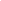 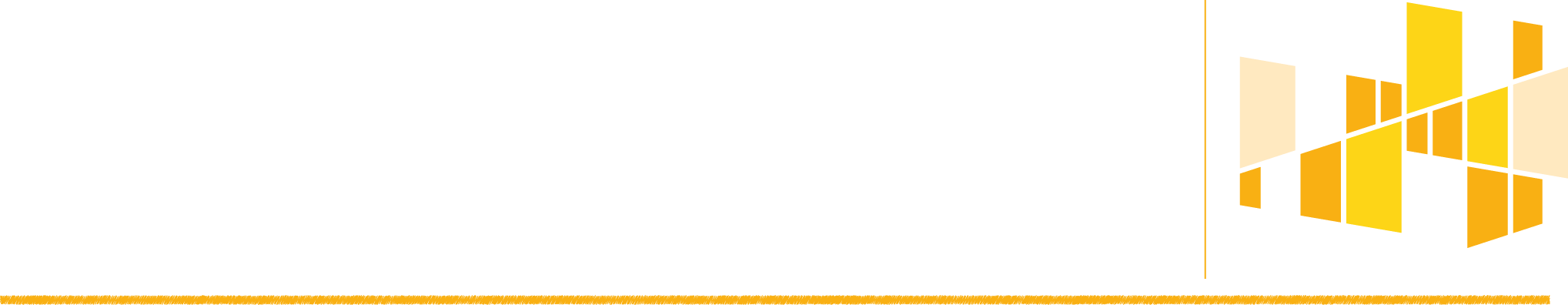 Zatrudnianie cudzoziemców ze Wschodu na potrzeby uzupełnienia niedoborów podaży 
pracy w województwie łódzkimRaport końcowyPublikacja bezpłatnaListopad 2022Spis treściWprowadzenie eksperta merytorycznego IBC Advisory S.A. 
dr hab. Łukasza Arendta Procesy migracji zewnętrznych i związany z tym napływ cudzoziemców na regionalne i lokalne rynki pracy są jednymi z czynników oddziałujących na stan równowagi tych rynków, pozwalającymi łagodzić napięcia występujące na rynku pracy w różnych przekrojach. W ostatnich latach w Polsce, w tym w województwie łódzkim, zauważalny był znaczący napływ obywateli zza wschodniej granicy – głównie z Ukrainy – który pozwalał niwelować niedobory kadrowe w wielu branżach gospodarki. Wybuch konfliktu zbrojnego w Ukrainie zmienił diametralnie sytuację. Z jednej strony doprowadził do istotnego i niemal natychmiastowego odpływu pracowników – mężczyzn – którzy wrócili bronić swojej ojczyzny, co spowodowało destabilizację wielu podmiotów gospodarczych w regionie łódzkim. Z drugiej strony byliśmy świadkami napływu, o nienotowanej dotychczas skali, kobiet i dzieci ukraińskich, które schroniły się w Polsce przed wojną. Te dynamiczne procesy wykreowały nowe ryzyka, ale – jak podnosi się w dyskusji publicznej – również szanse z perspektywy gospodarki regionu łódzkiego. Początkowy entuzjazm mówiący o integracji napływających „uchodźców” z polskim rynkiem pracy, a co za tym idzie, złagodzeniu niedoborów kadrowych zmalał – okazało się bowiem, że z różnorodnych powodów aktywizacja przybyłych Ukrainek prowadząca do podejmowania pracy napotyka wiele barier leżących po stronie zarówno pracobiorców, jak i pracodawców. Tym bardziej ważne jest dokładne rozpoznanie problemów dotyczących integrowania cudzoziemców z rynkiem pracy regionu łódzkiego w kontekście przezwyciężania tych barier i wypełniania luki podaży pracy. Odpowiedzią na te wyzwania jest nasze badanie: „Zatrudnianie cudzoziemców ze wschodu a potrzeby uzupełnienia niedoborów podaży pracy w województwie łódzkim” prowadzone przez IBC Advisory S.A. w okresie dynamicznych zmian zachodzących w otoczeniu polityczno-społeczno-ekonomicznym. Zapraszam do lektury raportu. 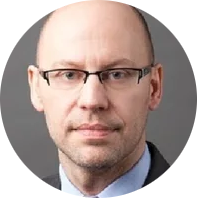 dr hab. Łukasz ArendtProfesor Uniwersytetu Łódzkiego Ekspert Merytoryczny IBC Advisory S.A. Wprowadzenie Wiceprezesa Zarządu IBC Advisory S.A. 
Jakuba Wróblewskiego Agresja Rosji na Ukrainę w dniu 24 lutego 2022 roku zmieniła sposób, w jaki postrzegamy otaczający nas świat. Wydarzenie o wymiarze historycznym, niosące za sobą bezmiar krzywd, nieprzerwanie oddziałuje na rzeczywistość w Polsce. W ślad za budującymi obrazami międzynarodowej solidarności pojawiła się świadomość i refleksja dotycząca aktualnych i przyszłych skutków wojny oraz ich wpływu na nasze społeczeństwo w wymiarze społecznym i gospodarczym.Z jednej strony jesteśmy świadkami bezprecedensowego napływu osób uciekających przed działaniami wojennymi Rosji skierowanymi w Ukrainę - do 5 czerwca br. polską granicę przekroczyło ponad 3,8 miliona osób, głównie kobiet i dzieci. Z drugiej strony nastąpił dynamiczny odpływ obywateli Ukrainy, którzy byli aktywni na polskim, w tym i łódzkim, rynku pracy, ale opuścili go, aby bronić swojej ojczyzny. Przepływy te zmieniają kontekst funkcjonowania szeregu firm i rynku pracy w całym województwie łódzkim. W perspektywie krótkookresowej kluczowym wyzwaniem Zarządu Województwa oraz Kierownictwa Wojewódzkiego Urzędu Pracy w Łodzi jest zapełnienie wakatów w podmiotach działających w województwie łódzkim. W perspektywie średnio- i długookresowej wyzwaniem jest wypracowanie mechanizmów umożliwiających dopasowanie dużego, potencjalnego zasobu obywateli Ukrainy w wymiarze kwalifikacyjno-zawodowym do potrzeb kadrowych przedsiębiorstw. Realizacja tych wyzwań w kontekście różnorodności zmian zachodzących w otoczeniu pozwoli zatrzymać dostępny potencjał kadrowy w województwie łódzkim. Ma to istotne znaczenie dla stabilności i rozwoju rynku pracy województwa łódzkiego, ale też dla losów milionów Ukraińców i Ukrainek, którzy czasowo lub na stałe chcą związać swoją przyszłość z Polską.Pogłębione analizy firmy doradczej IBC Advisory S.A. dotyczące roli migrantów i ich potencjału kwalifikacyjno-zawodowego przedstawione zostały w dalszych rozdziałach niniejszego raportu. Głęboko wierzę, że nasz raport będzie wartościowym głosem w debacie na temat przyszłości pracowników zza wschodniej granicy na łódzkim rynku pracy. Z przeprowadzonych badań IBC Advisory S.A. wynika, że debata ta jest niezbędnym etapem procesu, który umożliwi wypracowanie rozwiązań wspierających rozwój gospodarki województwa łódzkiego i budujących fundamenty jego przyszłości w nowej dla obu narodów sytuacji. Zapraszam do zapoznania się z raportem. 
Jakub Wróblewski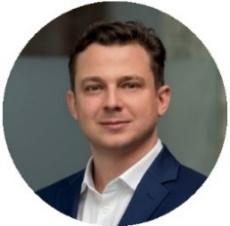 Wiceprezes Zarządu IBC Advisory S.A. Contrary to popular belief, Lorem Ipsum is not simply random text. It has roots in a piece of classical Latin literature from 45 BC, making it over 2000 years old. Richard McClintock, a Latin professor at Hampden-Sydney College in Virginia, looked up one of the more obscure Latin words, consectetur, from a Lorem Ipsum passage, and going through the cites of the word in classical literature, discovered the undoubtable source. Lorem Ipsum comes from sections 1.10.32 and 1.10.33 of "de Finibus Bonorum et Malorum" (The Extremes of Good and Evil) by Cicero, written in 45 BC. This book is a treatise on the theory of ethics, very popular during the Renaissance. 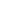 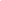 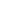 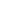 Słowo wstępneProjekt badawczy „Zatrudnianie cudzoziemców ze Wschodu a potrzeby uzupełnienia niedoborów podaży pracy w województwie łódzkim” został zrealizowany na zlecenie Wojewódzkiego Urzędu Pracy w Łodzi przez firmę doradczą IBC Advisory S.A. w okresie lipiec – listopad 2022 r.Celem badania była diagnoza potencjału zawodowego cudzoziemców zza wschodniej granicy obecnych na rynku pracy województwa łódzkiego.W firmach na terenie Polski pracuje coraz więcej obcokrajowców; podobna tendencja występuje także w województwie łódzkim. Cudzoziemcy pracujący w Łódzkiem to najczęściej obywatele Ukrainy, dla których Wojewoda Łódzki wydał w 2021 roku ponad 32 tys. zezwoleń na pracę.Agresja Rosji na Ukrainę w dniu 24 lutego 2022 roku diametralnie zmieniła sytuację migracyjną. Z jednej strony jesteśmy świadkami bezprecedensowego napływu osób uciekających przed działaniami wojennymi – do 5 czerwca br. granicę z Polską przekroczyło ponad 3,8 miliona osób, głównie kobiet i dzieci. Z drugiej strony nastąpił dynamiczny odpływ obywateli Ukrainy (mężczyzn), którzy byli aktywni na polskim i łódzkim rynku pracy i zdecydowali się na powrót na Ukrainę, aby bronić swojej ojczyzny. W związku z tym w perspektywie krótkookresowej kluczowym wyzwaniem jest obsadzenie wakatów w podmiotach działających w województwie łódzkim, a w perspektywie średnio- i długookresowej wypracowanie mechanizmów umożliwiających dopasowanie dużego, potencjalnego zasobu pracy obywateli Ukrainy w wymiarze kwalifikacyjno-zawodowym do wyzwań stojących przed firmami w kontekście różnorodności zmian zachodzących w otoczeniu, a także zatrzymanie tego potencjału w województwie łódzkim.Zaplanowanie i podjęcie działań odpowiadających na wskazane wyzwania wymagają analizy danych i informacji, których dostarcza niniejszy raport.Celem głównym badania była diagnoza potencjału zawodowego cudzoziemców zza wschodniej granicy obecnych na rynku pracy województwa łódzkiego. Celami szczegółowymi badania było:dokonanie charakterystyki umiejętności zawodowych pracowników zza wschodniej granicy w zderzeniu z zapotrzebowaniem rynku pracy województwa łódzkiego, w tym analizy zgodności posiadanych kwalifikacji zawodowych z zakresem obowiązków zawodowych wykonywanych w Polsce;opracowanie diagnozy/oceny potencjału posiadanych kwalifikacji i umiejętności zawodowych pracowników zza wschodniej granicy;przygotowanie analizy SWOT sytuacji obywateli Ukrainy na rynku pracy województwa łódzkiego, w tym identyfikacji oraz opisu barier w zatrudnieniu uchodźców z Ukrainy;opracowanie analizy możliwości uzupełnienia braku pracowników z Ukrainy - spowodowanego ich powrotami do kraju w związku z toczącą się wojną - pracownikami innych narodowości;pozyskanie opinii polskich pracowników o współpracy zawodowej z cudzoziemcami zza wschodniej granicy.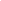 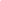 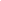 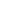 Pracownicy zza wschodniej granicy na wojewódzkim rynku pracyObywatele Ukrainy to najliczniejsza grupa migrantów zarobkowych w województwie łódzkim. Ukraińcy i pozostali cudzoziemcy na polskim rynku pracy mają pozytywny wpływ na gospodarkę. Najczęściej obywatele Ukrainy wykonują na terenie Polski prace proste, są zatrudniani jako robotnicy przemysłowi i rzemieślnicy, operatorzy i monterzy maszyn, a także podejmują prace w rolnictwie. Do 24 lutego 2022 r. wybór Polski przez nich jako kraju emigracji wynikał z przyczyn ekonomicznych i miał on charakter celowy. Ukraińcy szybko integrują się z Polakami, z łatwością przyswajają język polski i są postrzegani jako odpowiedzialni i rzetelni pracownicy, co ułatwia im pozyskiwanie zatrudnienia. Atutami polskiego rynku pracy dla obywateli Ukrainy, poza niską barierą językową, są bliskość geograficzna, wysokość zarobków i obecność rodziny lub bliskich, którzy już pracują w Polsce. Z przeprowadzonych przez IBC Advisory S.A. analiz wynika, że na lokalnych rynkach pracy województwa łódzkiego również dominują obywatele Ukrainy.Zapotrzebowanie wojewódzkiego rynku pracyW latach 2018-2022 w województwie łódzkim brak było zidentyfikowanych zawodów nadwyżkowych, dla których liczba ofert pracy byłaby mniejsza niż liczba kandydatów. Jednocześnie w wielu sektorach istniał deficyt i stałe trudności z dostępnością kadr (elektrycy, elektromechanicy i elektromonterzy, fizjoterapeuci i masażyści, kierowcy samochodów ciężarowych i ciągników siodłowych, krawcy i pracownicy produkcji). Niedobory te potwierdziły się w badaniu IBC Advisory S.A. Odnotowaliśmy także deficyty w obszarze zapotrzebowania na kadry w pracach sezonowych (rolnictwie, budownictwie). Zatrudnianie cudzoziemców w określonych sekcjach gospodarki zmniejsza deficyt kapitału ludzkiego. Obcokrajowcy umożliwiają pracodawcom zaspokojenie popytu na pracę w poszukiwanym przekroju kwalifikacyjnym. Dostępność pracowników ze Wschodu i chęć świadczenia pracy umożliwiają, w wielu przypadkach, funkcjonowanie lokalnych przedsiębiorstw w województwie łódzkim. Migranci zwykle zajmują stanowiska niższego szczebla, wykonując prace w przemyśle, budownictwie, rolnictwie lub świadcząc usługi dla gospodarstw domowych. Są to często profesje niewymagające złożonych kwalifikacji, a niezbędna wiedza i umiejętności mogą być przekazane i nabyte w krótkim czasie.Potencjał kompetencyjny pracowników zza wschodniej granicyPrzeprowadzone badanie wykazało, że pracownicy ze Wschodu są ważnym uzupełnieniem luk kadrowych w obszarach niewymagających wyższych kwalifikacji, mimo, że takowe posiadają. Często pracują oni na stanowiskach niedopasowanych do ich profilu wykształcenia i wcześniejszego doświadczenia zawodowego. Wynika to przede wszystkim z zapotrzebowania rynku pracy, ale pojawiają się także przeszkody formalne które uniemożliwiają Ukraińcom wykonywanie pracy na terenie Polski, pomimo posiadanych przez nich wiedzy oraz doświadczenia zdobytego w Ukrainie. Są stanowiska, do objęcia których w polskim porządku prawnym wymagane są krajowe (polskie) uprawnienia i zezwolenia (uprawnienia do montażu rusztowań, kierowania wózkiem widłowym, SEP, książeczki zdrowia do celów sanitarno-epidemiologicznych, uprawnienia do pracy z osobami niepełnosprawnymi) lub prawo wykonywania zawodu (lekarza, pielęgniarki, nauczyciela).Problemy te dotycz także kobiet, które, uciekając przed wojną w Ukrainie, znalazły schronienie w Polsce. Głównie są to bariera językowa oraz konieczność zapewnienia opieki dzieciom w czasie świadczenia pracy. Pomimo tych przeszkód średnioterminowe skutki migracji powojennej mogą okazać się potencjalnie pozytywne dla branż usługowych w województwie łódzkim, a także prawdopodobnie przyczynią się do aktywizacji zawodowej przybyłych do Polski kobiet z Ukrainy. Badania IBC Advisory S.A. pokazują, że można spodziewać się wzrostu zatrudnienia w branżach o dużym udziale kobiet (edukacja, opieka zdrowotna i pomoc społeczna, handel, pozostałe usługi), a także osłabienia presji na wzrost wynagrodzeń w wymienionych sektorach.Możliwości uzupełnienia braku pracowników z Ukrainy pracownikami innych narodowościDostęp obywateli Ukrainy do polskiego rynku pracy regulują przepisy ustawy z dnia 20 kwietnia 2004 r. o promocji zatrudnienia i instytucjach rynku pracy, jak i przepisy ustawy z dnia 12 marca 2022 r. o pomocy obywatelom Ukrainy w związku z konfliktem zbrojnym na terytorium tego państwa. Na mocy dyrektyw tej właśnie ustawy zarówno obywatele Ukrainy, który przybyli do Polski po 24 lutego 2022 r., jak i ci, którzy przebywają obecnie na terytorium naszego państwa zgodnie z innymi obowiązującymi przepisami, są uprawnieni do wykonywania pracy w okresie pobytu zgodnie z obowiązującymi postanowieniami. Przepisy te de facto otworzyły rynek pracy dla obywateli Ukrainy. Sytuuje to tę grupę cudzoziemców w korzystniejszej sytuacji prawnej i tym samym podnosi ich atrakcyjność względem pracowników z innych niż Ukraina krajów. Czynnikiem istotnie wspierającym migracje zarobkowe (stałe i sezonowe) obywateli Ukrainy jest także siła diaspory ukraińskiej w Polsce. Fakt posiadania krewnych lub znajomych ułatwia decyzję o poszukiwaniu zatrudnienia właśnie na polskim rynku pracy, ponieważ stanowi kluczowe wsparcie w pierwszym okresie pobytu. Mając na uwadze bliskość kulturową, łatwość asymilacji i możliwość relatywnie szybkiej nauki języka polskiego, należy przyjąć, że grupa ta nie jest w sposób łatwy zastępowalna pracownikami innych narodowości. Trudności w zapełnieniu luk kadrowych pracownikami z innych krajów zostały zauważone po wybuchu wojny, gdy nastąpił odpływ części zatrudnionych Ukraińców, a w szczególności mężczyzn. Stanowi to ryzyko dla rozwoju branży budowlanej, sektora przetwórstwa przemysłowego i transportu, czyli dziedzin, które od dawna cierpiały na niedobory kadrowe. Łącznie te trzy resorty zatrudniały ponad 30% wszystkich pracujących w Polsce obywateli Ukrainy. Brak pracobiorców odczuwa także rolnictwo. Może to skutkować wzrostem oczekiwań płacowych, zwyżką cen owoców na rynku podstawowym i detalicznym, a także wpływać na poziom inflacji.Opinia o pracownikach zza wschodniej granicyPracodawcy i pracownicy w województwie łódzkim generalnie pozytywnie wyrażają się o zatrudnionych zza wschodniej granicy, wskazując na ich pracowitość i chęć rozwoju. W ocenie pracodawców kwalifikacje zawodowe pracowników z Ukrainy i innych wschodnich krajów są na zbliżonym poziomie. Stosowaną praktyką jest zatrudnianie osób, które nie posiadają wymaganych kwalifikacji, co wynika przede wszystkim z niewysokich kosztów przyuczania i krótkiego czasu przygotowania do pracy.Employees from beyond the eastern border on the voivodeship labor marketUkrainian citizens are the most numerous group of economic migrants in the Łódź Province. Ukrainians and other foreigners on the Polish labor market have a positive impact on the economy. Most often, citizens of Ukraine perform simple work in Poland, as industrial workers and craftsmen, machine operators and assemblers, as well as undertaking work in agriculture. Until February 24, 2022, the choice of Poland as the country of emigration was due to economic reasons and it was deliberate. Ukrainians quickly integrate with Poles, learn Polish with ease and are perceived as responsible and honest employees, which makes it easier for them to find employment. The advantages of the Polish labor market for Ukrainian citizens, apart from the low language barrier, are also geographical proximity, the amount of earnings and the presence of a family or relatives who already work in Poland. The analyzes carried out by IBC Advisory SA show that the local markets of the Lodzkie Voivodship are also dominated by the citizens of Ukraine.Demand of the provincial labor marketIn the years 2018-2022, in the Łódź Voivodship, there were no identified surplus occupations for which the number of job offers would be less than the number of candidates. At the same time, in many professions there was a shortage and constant difficulties with the availability of staff (electricians, electromechanics and electricians, physiotherapists and massage therapists, truck and tractor drivers, tailors and production workers). These deficits were confirmed in the IBC Advisory SA study. We also recorded deficits in the area of demand for staff in seasonal work (agriculture, construction). Employing foreigners in specific sections of the economy reduces the deficit of human capital. Foreigners enable employers to meet the demand for labor in the required qualification profile. The availability of workers from the east and the willingness to work in many cases enables local enterprises in the Lodzkie Voivodship to function. Migrants tend to occupy lower-level positions, working in industry, construction, agriculture or providing services to households. These are often positions that do not require complex qualifications, and the knowledge and skills necessary for them can be transferred in a short time.Competency potential of employees from beyond the eastern borderAs shown by the conducted research, employees from the East are an important supplement to the staffing gaps in areas that do not require higher qualifications, despite the fact that they have such qualifications. They often work in positions that do not match their educational profile and previous work experience. This is mainly due to the demand of the labor market, but also due to formal obstacles that prevent Ukrainians from working in Poland, despite the knowledge and experience gained in Ukraine. There are positions for which Polish law requires national (Polish) licenses and permits (qualifications to assemble scaffolding, drive a forklift truck, SEP, driving licenses, health books for sanitary and epidemiological purposes, qualifications to work with disabled people) or the law performing a profession (doctor, nurse, teacher).These barriers also apply to women who, fleeing the war in Ukraine, found refuge in Poland. This group is also affected by the problem of the language barrier, as well as the need to provide care for children during work. Despite these obstacles, the medium-term effects of post-war migration may turn out to be potentially positive for the service industries in the Lodzkie Voivodship, and may also contribute to the professional activation of women from Ukraine who came to Poland. Research by IBC Advisory SA shows that one can expect an increase in employment in industries with a high share of women (education, health care and social assistance, trade, other services), as well as a weakening of the pressure on the increase in wages in the sectors mentioned.Possibilities of filling the shortage of workers from Ukraine with workers of other nationalitiesAccess of Ukrainian citizens to the Polish labor market is governed by the provisions of the Act of April 20, 2004 on employment promotion and labor market institutions , as well as the provisions of the Act of March 12, 2022 on assistance to Ukrainian citizens in connection with an armed conflict in the territory of that state . Pursuant to the provisions of this act, both Ukrainian citizens who came to Poland from February 24, 2022, and those who are currently staying in the territory of Poland in accordance with other applicable regulations, are entitled to perform work during the period of stay in accordance with the applicable regulations. These regulations de facto opened the labor market for Ukrainian citizens. This places this group of foreigners in a more favorable legal situation and thus increases their attractiveness towards employees from countries other than Ukraine.The strength of the Ukrainian diaspora in Poland is also a factor that significantly supports the economic (permanent and seasonal) migrations of Ukrainian citizens. The fact of having relatives or friends facilitates the decision to look for a job on the Polish labor market, because it is a key support in the first period of stay.Bearing in mind the cultural proximity, ease of assimilation and the possibility of relatively quick learning of the Polish language, it should be assumed that this group is not easily replaced with employees of other nationalities. Difficulties in filling staffing gaps with workers from other countries were noticed after the war broke out, when some workers, especially men, were outgoing. This is a risk to the development of the construction, industrial processing and transport sectors, which have long suffered from staff shortages. In total, these three industries employed over 30% of all Ukrainian citizens working in Poland. Agriculture is also suffering the shortage of workers. This may result in an increase in wage expectations, fruit prices in the primary and retail markets, and also affect the level of inflation.Opinion about employees from beyond the eastern borderEmployers and employees in the Lodzkie Voivodship generally value and have a positive opinion of employees from behind eastern work, indicating among their features diligence and willingness to develop. According to the employers, the professional qualifications of workers from Ukraine and other eastern countries are at a similar level. The practice is to employ even people who do not have the required qualifications, which is mainly due to the low cost of training and the short duration of preparation for work.Працівники з-за східного кордону на воєводському ринку праціГромадяни України є найчисленнішою групою економічних мігрантів у Лодзькому воєводстві. Українці та інші іноземці на польському ринку праці позитивно впливають на економіку. Найчастіше громадяни України виконують у Польщі просту роботу, як промислові робітники та ремісники, механізатори та монтажники, а також беруться за роботи в сільському господарстві. До 24 лютого 2022 року вибір Польщі як країни еміграції був зумовлений економічними причинами та був свідомим. Українці швидко інтегруються з поляками, з легкістю вивчають польську мову та сприймаються як відповідальні та чесні працівники, що полегшує їм працевлаштування. Перевагами польського ринку праці для громадян України, окрім низького мовного бар’єру, є також географічна близькість, розмір заробітку та наявність родини чи родичів, які вже працюють у Польщі. Аналіз, проведений IBC Advisory SA, показує, що на місцевих ринках Лодзького воєводства також домінують громадяни України.Попит провінційного ринку праціУ 2018-2022 роках у Лодзькому воєводстві не було виявлено надлишкових професій, для яких кількість пропозицій роботи була б меншою за кількість кандидатів. Водночас за багатьма професіями спостерігався дефіцит і постійні труднощі з наявністю кадрів (електриків, електромеханіків і електриків, фізіотерапевтів і масажистів, водіїв і трактористів, кравців і робітників виробництва). Ці недоліки були підтверджені в дослідженні IBC Advisory SA. Також ми зафіксували дефіцит у сфері попиту на кадри на сезонних роботах (сільське господарство, будівництво). Працевлаштування іноземців у певних галузях економіки зменшує дефіцит людського капіталу. Іноземці дають можливість роботодавцям задовольнити попит на робочу силу необхідного профілю кваліфікації. Наявність працівників зі сходу та бажання працювати в багатьох випадках дозволяє місцевим підприємствам у Лодзькому воєводстві функціонувати. Мігранти, як правило, займають посади нижчого рівня, працюючи в промисловості, будівництві, сільському господарстві або надаючи послуги домашньому господарству. Часто це посади, які не вимагають складної кваліфікації, а необхідні для них знання та навички можна передати за короткий час.Компетентний потенціал працівників з-за східного кордонуЯк показали проведені дослідження, працівники зі Сходу є важливим доповненням кадрового дефіциту в сферах, які не вимагають вищої кваліфікації, незважаючи на те, що вони мають таку кваліфікацію. Часто вони працюють на посадах, які не відповідають профілю освіти та попередньому досвіду роботи. В основному це пов’язано з попитом на ринку праці, а також через формальні перешкоди, які заважають українцям працювати в Польщі, незважаючи на знання та досвід, отримані в Україні. Існують посади, для яких польське законодавство вимагає національних (польських) ліцензій та дозволів (кваліфікація монтажу будівельних риштувань, керування автонавантажувачем, SEP, водійські права, санітарно-епідеміологічні книжки, кваліфікація роботи з людьми з обмеженими можливостями) або виконання закону. професія (лікар, медсестра, вчитель).Ці бар’єри стосуються також жінок, які, тікаючи від війни в Україні, знайшли притулок у Польщі. Цю групу також торкає проблема мовного бар'єру, а також необхідність забезпечення догляду за дітьми під час роботи. Незважаючи на ці перешкоди, середньострокові наслідки післявоєнної міграції можуть виявитися потенційно позитивними для сфери послуг у Лодзькому воєводстві, а також можуть сприяти професійній активізації жінок з України, які приїхали до Польщі. Дослідження IBC Advisory SA показують, що можна очікувати зростання зайнятості в галузях з високою часткою жінок (освіта, охорона здоров'я та соціальна допомога, торгівля, інші послуги), а також послаблення тиску на підвищення заробітної плати. у згаданих секторах.Можливості заповнення нестачі працівників з України працівниками інших національностейДоступ громадян України до польського ринку праці регулюється положеннями Закону від 20 квітня 2004 року про сприяння працевлаштуванню та інституції ринку праці , а також положеннями Закону від 12 березня 2022 року про допомогу громадянам України у зв’язку з зі збройним конфліктом на території цієї держави . Відповідно до положень цього закону як громадяни України, які прибули до Польщі з 24 лютого 2022 року, так і ті, які зараз перебувають на території Польщі відповідно до інших чинних норм, мають право виконувати роботу протягом періоду перебування в відповідно до чинних норм. Ці норми де-факто відкрили ринок праці для громадян України. Це ставить цю групу іноземців у більш сприятливу правову ситуацію і таким чином підвищує їх привабливість для працівників з інших країн, окрім України.Потужність української діаспори в Польщі також є чинником, який суттєво підтримує економічні (постійні та сезонні) міграції громадян України. Наявність родичів чи друзів полегшує рішення шукати роботу на польському ринку праці, оскільки це ключова підтримка в перший період перебування.Беручи до уваги культурну близькість, легкість асиміляції та можливість відносно швидкого вивчення польської мови, слід припустити, що цю групу непросто замінити працівниками інших національностей. Труднощі із заповненням кадрових прогалин працівниками з інших країн були помічені після початку війни, коли деякі працівники, особливо чоловіки, виїхали. Це ризик для розвитку будівництва, промислової переробки та транспорту, які тривалий час страждали від нестачі кадрів. Загалом у цих трьох галузях зайнято понад 30% усіх громадян України, які працюють у Польщі. Сільське господарство також відчуває брак робочих рук. Це може призвести до зростання зарплатних очікувань, цін на фрукти на первинному та роздрібному ринку, а також вплинути на рівень інфляції.Думка про працівників із-за східного кордонуРоботодавці та наймані працівники в Лодзькому воєводстві загалом цінують і мають позитивну думку про працівників зі східної роботи, вказуючи серед їхніх рис старанність і бажання розвиватися. За словами роботодавців, професійна кваліфікація працівників з України та інших східних країн знаходиться на схожому рівні. На практиці прийнято приймати навіть осіб, які не мають необхідної кваліфікації, що пов’язано в основному з низькою вартістю навчання та короткою тривалістю підготовки до роботи.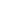 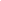 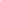 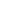 MetodologiaW trakcie badania wykorzystano niereaktywne i reaktywne metody badawcze. Analizę oparto o dane pozyskane w trakcie analiz desk-research, badań ilościowych i jakościowych. Triangulacja metodologiczna umożliwiła eksplorację odmiennych perspektyw poznawczych i tym samym uzyskanie uzupełniających, a niekiedy wzajemnie się potwierdzających informacji.Analizy desk-researchAnaliza desk-research to niereaktywna metoda badań polegająca na analizie danych z istniejących źródeł. Ten typ analizy umożliwia zatem wykorzystanie potencjału wcześniejszych badań i analiz źródeł literaturowych. W toku analiz danych zastanych uwzględnia się także akty prawne i dokumenty strategiczne tworzące ramy formalne analizowanych procesów. Dane zastane pomagają przede wszystkim uzyskać szeroko zakrojony kontekst wiedzy na dany temat, ale można je także zbierać i analizować pod kątem ściśle określonego tematu badań. Przeprowadzona w ramach badania analiza desk-research miała charakter przeglądowy w zakresie danych zastanych, istniejących raportów, a także publikacji (w tym naukowych) dotyczących przedmiotu badania. W trakcie analiz wykorzystano ponad 50 źródeł informacji, takich jak: artykuły naukowe, raporty i opracowania, akty prawne, źródła bazodanowe, plany strategiczne. Analiza umożliwiła poznanie sytuacji społeczno-gospodarczej województwa łódzkiego i opis problematyki migracji w kontekście cech rynku pracy w województwie łódzkim.Analiza treści kart bezrobotnegoW trakcie badania przeprowadzono także analizę ilościową danych pochodzących z kart bezrobotnego. Analizie poddano 3277 kart pozyskanych z 22 Powiatowych Urzędów Pracy obsługujących 24 powiaty województwa łódzkiego. Były to karty, które w trakcie rejestracji w PUP-ie wypełnili objęci badaniem mieszkańcy następujących krajów: 19 obywateli Armenii, 52 obywateli Białorusi, 7 obywateli Gruzji, 2 obywateli Mołdawii, 19 obywateli Rosji, 2882 obywateli Ukrainy i 296 osób ze Wschodu, których obywatelstwa nie dało się ustalić. Analizie poddano wybrane cechy rejestrowanych bezrobotnych: wiek, płeć, stan cywilny, wykształcenie, zawody wyuczone i wykonywane, liczba dzieci.Badania ilościowe wśród pracodawcówW trakcie badania pozyskano opinie 250 przedstawicieli przedsiębiorstw prowadzących działalność na terenie województwa łódzkiego i zatrudniających cudzoziemców ze Wschodu (Ukrainy, Armenii, Białorusi, Gruzji, Mołdawii i Rosji). Badania ilościowe wśród przedstawicieli pracodawców przeprowadzono metodą CATI (Computer Assisted Telephone Interview). Wywiady z przedstawicielami pracodawców koncentrowały się na pozyskaniu informacji o obecnej sytuacji kadrowej firm i ich planach rekrutacyjnych. Drugim eksplorowanym wątkiem tematycznym były zagadnienia związane z oceną kompetencji pracowników z Ukrainy z uwzględnieniem zarówno kompetencji ściśle zawodowych, jak też językowych i miękkich.Zgodnie z założeniami doboru próby opisanymi w Raporcie metodologicznym próba badania pracowników – ze względu na niemożność pozyskania operatu losowania dla doboru próby w schemacie losowo-warstwowym w czasie pozwalającym na realizację badania zgodnie z założonym harmonogramem – miała charakter kwotowy. Kwoty wyznaczone zostały w oparciu o rozkłady brzegowe zmiennych: podregion lokalizacji przedsiębiorstwa oraz branża prowadzonej działalności. Zmienna: „podregion lokalizacji przedsiębiorstwa” posiada 5 kategorii będących agregatami powiatów lokalizacji. Jej wartości to:Miasto Łódź (powiat m. Łódź),Łódzki (powiat łódzki wschodni, powiat pabianicki, powiat zgierski, powiat brzeziński, Piotrkowski (powiat bełchatowski, powiat opoczyński, powiat piotrkowski, powiat radomszczański, powiat tomaszowski, powiat m. Piotrków Trybunalski),Sieradzki (powiat łaski, powiat pajęczański, powiat poddębicki, powiat sieradzki, powiat wieluński, powiat wieruszowski, powiat zduńskowolski, Skierniewicki (powiat kutnowski, powiat łęczycki, powiat łowicki, powiat rawski, powiat skierniewicki, powiat m. Skierniewice).Wartościami zmiennej: „branża prowadzonej działalności” są natomiast agregaty sekcji Polskiej Klasyfikacji Działalności (PKD 2007):Przemysł (Sekcja B, Sekcja C, Sekcja D, Sekcja E),Budownictwo (Sekcja F),Handel (Sekcja G),Usługi publiczne (Sekcja O, Sekcja P, Sekcja Q, Sekcja R, Sekcja U),Transport i działalność w zakresie usług administrowania (Sekcja H, Sekcja N),Pozostałe (Sekcja A, Sekcja I, Sekcja J, Sekcja K, Sekcja L, Sekcja M, Sekcja S i T).Rozkład brzegowy zmiennej: “podregion lokalizacji przedsiębiorstwa” ustalony został w oparciu o dane Głównego Urzędu Statystycznego o podmiotach gospodarki narodowej wg rejestru REGON (dotyczące I kwartału 2022 r., dostęp dnia 18.07.2022 r.). Rozkład brzegowy zmiennej: „branża prowadzonej działalności” ustalony został na podstawie przekazanych przez Powiatowe Urzędy Pracy danych o liczbie przedsiębiorstw składających oświadczenie o powierzeniu pracy cudzoziemcom zza wschodniej granicy lub zgłaszających zatrudnienie Ukraińców na zasadach określonych w art.22 Specustawy o pomocy obywatelom Ukrainy od 1.01.2020 r. do 1.06.2022 r. w poszczególnych sekcjach PKD 2007 w podregionie sieradzkim.Próba (której wielkość – zgodnie z założeniami Raportu metodologicznego – określono na 250 przedsiębiorstw) zrealizowana została ściśle według założonych kwot.Tabela 1 Zakładana i zrealizowana liczba wywiadów kwestionariuszowych z pracodawcami w poszczególnych kwotach (w ujęciu procentowym).Źródło: Opracowanie własne.Szczegółowy rozkład zmiennych tworzących agregaty będące podstawą ustalenia wielkości kwot (tj. powiatu lokalizacji i sekcji PKD 2007) w badanej próbie zawarty został w poniższych zestawieniach tabelarycznych.Tabela 2 Liczba wywiadów kwestionariuszowych zrealizowanych z pracodawcami z poszczególnych powiatów.Źródło: Opracowanie własne.Tabela 3 Liczba wywiadów kwestionariuszowych zrealizowanych z pracodawcami z poszczególnych sekcji PKD 2007. Źródło: Opracowanie własne.Badania ilościowe wśród pracownikówUzupełnieniem opinii pozyskanych od pracodawców były badania ilościowe przeprowadzone wśród pracowników, którzy stykają się zawodowo z zatrudnionymi ze Wschodu. Badania ilościowe wśród pracowników przeprowadzono metodą CATI (Computer Assisted Telephone Interview).W badaniu wzięło udział 500 pracowników przedsiębiorstw zatrudniających cudzoziemców z Ukrainy, Armenii, Białorusi, Gruzji, Mołdawii i Rosji. Wywiady z pracownikami koncentrowały się na zagadnieniach związanych z relacjami międzyludzkimi w miejscu pracy. W trakcie rozmów pozyskiwano zatem informacje dotyczące kontaktów między pracownikami z Polski i krajów ze Wschodu, a także dotyczące oceny kompetencji i umiejętności zawodowych pracowników z zagranicy.Zgodnie z założeniami doboru próby opisanymi w Raporcie metodologicznym próba badania pracowników (etap II badania) była powiązana z próbą badania pracodawców (etap I badania) w taki sposób, że respondenci do etapu II badania byli wskazywani przez respondentów etapu I według określonego klucza. Ze względu na zmienną liczbę odmów oraz fakt, iż wśród badanych w I etapie przedsiębiorstw były również podmioty zatrudniające mniej niż 4 polskich pracowników – liczba respondentów w II etapie w niektórych branżach i podregionach odbiegała nieco od założonych kwot.Tabela 4 Różnice pomiędzy zakładaną i zrealizowaną liczbą wywiadów kwestionariuszowych z pracownikami w poszczególnych kwotach (w ujęciu procentowym). Źródło: Opracowanie własne.Ze względu na zaprezentowane różnice analiza danych pochodzących z etapu II badania została przeprowadzona na wynikach ważonych wyrównującą wagą poststratyfikacyjną. Wartości wag dla respondentów przypisanych do poszczególnych kwot przedstawiono poniżej.Tabela 5 Wartości wagi poststratyfikacyjnej dla poszczególnych kwot.Źródło: Opracowanie własne.Wywiady pogłębione z pracownikami z UkrainyUzupełnieniem pozyskanych danych ilościowych były wywiady pogłębione z pracownikami z Ukrainy. Rozmowy te zostały przeprowadzone z dziesięciorgiem Ukraińców mieszkających i pracujących na terenie województwa łódzkiego. Próba respondentów miała charakter celowy i skonstruowano ją w taki sposób, by wśród 10 badanych znalazły się osoby różniące się kluczowymi cechami określającymi ich sytuację na rynku pracy. Próba została zdywersyfikowana ze względu na płeć i poziom wykształcenia respondentów.Rozmowy te pozwoliły wzbogacić posiadany materiał empiryczny o optykę osób osobiście korzystających z szans i spotykających się z ograniczeniami łódzkiego rynku pracy. Przeprowadzenie wywiadów z respondentami z Ukrainy umożliwiło pozyskanie wiedzy dotyczącej szans nabywania przez nich nowych lub poszerzania posiadanych kompetencji (w tym językowych), barier w tym zakresie i możliwych form pomocy. Rozmowy te pozwoliły także uzyskać informacje dotyczące barier (w tym formalnych, organizacyjnych, ale też subiektywnych - obaw) w wykorzystaniu potencjału kompetencyjnego pracowników.Badanie reaktywne: panel eksperckiUzupełnieniem procesu analizy był panel ekspercki z udziałem ekspertów reprezentujących organizacje pozarządowe i instytucje otoczenia biznesu, którzy, ze względu na charakter swojej pracy, mają holistyczny ogląd sytuacji społeczno-gospodarczej województwa. Opinie osób reprezentujących tego rodzaju podmioty są wypadkową wiedzy własnej ekspertów i opinii pozyskiwanych z raportów tematycznych, konferencji, konsultacji, spotkań branżowych, etc. Innymi słowy: pracodawcy dostrzegają zjawisko i dzielą się z ankieterem tą obserwacją.Metoda sędziów kompetentnychMetoda sędziów kompetentnych wsparła proces analizy danych. Sędziowie dokonali oceny analiz i wniosków pod względem kryteriów sformułowanych na podstawie pytań i celów badawczych. Dziewięciu sędziów zostało wybranych w sposób celowy, w oparciu o ich wiedzę w obszarze rynku pracy dot. diagnozowania potrzeb kompetencyjnych i integracji zawodowej cudzoziemców.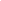 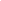 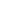 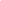 Ostatnie spowolnienie gospodarcze wywołane pandemią COVID-19 było w Polsce jednym z najpłytszych wśród krajów Unii Europejskiej (UE) – z danych Eurostat wynika, że PKB w 2020 r. spadł w Polsce o 2,2% przy spadku w pozostałych krajach Unii średnio o 5,9%. W 2021 r. Polska znalazła się w gronie szybko rosnących gospodarek – jak opublikował Eurostat – w 2021 r. zanotowano wzrost PKB o 5,9% wobec wzrostu o 5,3% w UE 27. Dzięki temu Polska była wówczas i nadal jest krajem o jednym z najniższych wskaźników bezrobocia w UE. Według danych opublikowanych 30 czerwca 2022 r. zharmonizowana stopa bezrobocia, liczona wg definicji przyjętej przez Eurostat, wyniosła w maju 2022 r. 2,7% w Polsce wobec średniej 6,1% w Unii Europejskiej i 6,6% w strefie EURO. Tym samym Polska zajęła drugie, po Czechach (2,5%), miejsce pod względem najniższej stopy bezrobocia w UE. Według wstępnych danych Ministerstwa Rodziny i Polityki Społecznej w końcu czerwca br. w rejestrach urzędów pracy odnotowano niecałe 820 tys. bezrobotnych, czyli o prawie 174 tys. (17,5%) mniej niż rok wcześniej i o ponad 107 tys. (11,6%) mniej niż w końcu stycznia br., czyli przed wybuchem konfliktu zbrojnego w Ukrainie. Systematycznie spadała również stopa bezrobocia rejestrowanego. W końcu czerwca 2022 r. osiągnęła ona rekordowo niski poziom 4,9% - najniższy na przestrzeni 32 lat. W samym województwie łódzkim w końcu czerwca 2022 r. liczba zarejestrowanych bezrobotnych wyniosła 58,3 tys. osób i była o 8,5 tys. (tj. o 12,7%) niższa niż przed rokiem, a stopa bezrobocia w tym samym okresie spadła o 0,7 punktu proc. (z 6,1% w końcu czerwca 2021 r. do 5,4% w końcu czerwca 2022 r.) – por. Tab. 6.Tabela 6 Liczba zarejestrowanych bezrobotnych i stopa bezrobocia w latach 2018-2022.Źródło: Departament Rynku Pracy, Ministerstwo Rodziny i Polityki SpołecznejPokazuje to, że rynek pracy szybko odbudował się po kryzysie. Jeszcze przed otwarciem rynku pracy dla obywateli Ukrainy, w związku z wybuchem konfliktu zbrojnego, dynamicznie rosła liczba cudzoziemców przybyłych do Polski w celu wykonywania pracy. Fakt ten potwierdzają dane systemu ubezpieczeń społecznych (ZUS) – liczba cudzoziemców zarejestrowanych w ZUS-ie na koniec 2021 r. wyniosła 875 tys. i był to wynik o około 150 tys. wyższy niż na początku roku. Migranci uzupełniają niedobory przede wszystkim w zawodach niewymagających kwalifikacji oraz związanych z wykwalifikowaną pracą fizyczną i sezonową. Zbrojna agresja Rosji na Ukrainę spowodowała większy niż dotychczas napływ obywateli Ukrainy do naszego kraju. Od początku inwazji Rosji w lutym 2022 r. Ukrainę opuściło ponad 5 mln osób, w tym ok. 3 mln przekroczyło granicę z Polską. Szacuje się, że obecnie przebywa u nas ok. 1,7 mln uchodźców z Ukrainy. Tym samym Polska przyjęła na siebie największy wysiłek związany z pomocą dla osób uciekających przed skutkami działań zbrojnych prowadzonych przez Rosję.Warto dodać, że zgodnie z prognozą Ministerstwa Finansów wzrost PKB w Polsce miałby wynieść w 2022 r. 4,6% i 3,7% w 2023 r. Komisja Europejska spodziewała się natomiast wzrostu realnego PKB w Polsce na poziomie 5,5% w 2022 r. oraz 4,2% w 2023 r. Niestety, w konsekwencji konfliktu zbrojnego w Ukrainie należy oczekiwać rewizji tych wskaźników.Dodatkowa liczba cudzoziemców na polskim rynku pracy może mieć pozytywny wpływ na gospodarkę. Przypuszcza się jednak, że zbyt duży, niekontrolowany napływ imigrantów negatywnie wpłynie na jakość miejsc pracy - istnieje ryzyko, że tworzone nowe stanowiska pracy będę miejscami niskopłatnymi (wynagrodzenie zbliżone do płacy minimalnej) o relatywnie niewielkich wymaganiach kwalifikacyjno-zawodowych. Obawy społeczne budzi też fakt, że uciekający przed wojną obywatele Ukrainy, głównie kobiety i dzieci, w wielu obszarach życia społecznego uzyskali takie same prawa jak Polacy (czyli np. prawo do darmowej opieki zdrowotnej czy świadczeń rodzinnych). Należy również podkreślić, że kryzys związany z konfliktem zbrojnym w Ukrainie jest kluczową determinantą przyspieszenia działań na rzecz odchodzenia od paliw kopalnych w energetyce, a w konsekwencji, być może, realnych zmian w realizacji polityki klimatycznej – co będzie miało swoje konsekwencje także dla rynku pracy, w tym zmian w popycie na „zielone” kompetencje. Ponadto, wśród nowych wyzwań dla polskiego, jak również łódzkiego, rynku pracy należy wskazać: dostępność ofert pracy powiązanych z opieką nad dziećmi, dostępność zakwaterowania i mieszkania, dostęp do usług, wypoczynku i form spędzania czasu wolnego. To spowoduje zapotrzebowanie na nowe rodzaje usług, które powinny być istotną częścią zintegrowanego systemu recepcyjnego osób migrujących.Strategiczne położenie i tradycje gospodarczeWedług stanu na dzień 01.01.2021 r. województwo łódzkie zajmuje obszar o powierzchni 18 219 km2, co stanowi 5,5% powierzchni kraju. Jego strukturę administracyjną tworzy 21 powiatów i 3 miasta na prawach powiatu (Łódź, Piotrków Trybunalski, Skierniewice), a podstawową sieć osadniczą stanowi 177 gmin, w tym 18 miejskich, 28 miejsko-wiejskich oraz 131 wiejskich.Województwo łódzkie należy obecnie do dość dobrze rozwiniętych regionów w Polsce. Jednak w okresie transformacji systemowej upadek przedsiębiorstw branży tekstylnej i odzieżowej, a także przewaga niskopłatnych miejsc pracy w przemyśle lekkim spowodowały, że w latach 90-tych XX wieku strategia rozwoju regionu opierała się na niskich kosztach pracy, co miało skutkować uzyskaniem regionalnej przewagi konkurencyjnej. W konsekwencji województwo łódzkie traciło pracowników, szczególnie wysoko wykwalifikowanych i doświadczonych, którzy często przenosili się do województwa mazowieckiego. W 2020 r. wartość wytworzonego produktu krajowego brutto wyniosła 144 082 mln zł i była wyższa niż w roku poprzednim (o 4,2%), a obserwowany wzrost był najwyższy w skali kraju. Udział regionu łódzkiego w tworzeniu PKB w skali kraju osiągnął poziom 6,2% i plasował go na szóstej pozycji. Wartość PKB w przeliczeniu na 1 mieszkańca w województwie łódzkim w 2020 r. osiągnęła poziom 58 840 zł i było to o 4,7% więcej niż w roku poprzednim. Poszczególne podregiony województwa łódzkiego mają różny udział w generowaniu PKB. Największy udział w 2019 r. miał podregion miasto Łódź (38,5%), a na drugim miejscu uplasował się podregion piotrkowski (23,4%). Natomiast wartość dodana brutto wytworzona w województwie łódzkim w 2019 r. wyniosła 121,6 mld zł, a największy udział w jej tworzeniu, podobnie jak i w całym kraju, miały następujące sekcje: przemysł oraz handel; naprawa pojazdów samochodowych; transport i gospodarka magazynowa; zakwaterowanie i gastronomia; informacja i komunikacja.Analizując produkcję sprzedaną, zauważamy, że była ona zróżnicowana w przekroju rodzajowym i przestrzennym. W 2021 r. produkcja sprzedana przetwórstwa przemysłowego (stanowiąca 79,9% produkcji przemysłowej) osiągnęła poziom 83692,6 mln zł (w cenach bieżących) i była o 11,5% wyższa w stosunku do roku poprzedniego. Największy wzrost wartości produkcji sprzedanej odnotowano w produkcji: pojazdów samochodowych, przyczep i naczep (o 37,8%), papieru i wyrobów z papieru (o 31,7%), metali (o 28,2%), urządzeń elektrycznych (o 19,1%), wyrobów z metali (o 18,0%) oraz wyrobów z drewna, korka, słomy i wikliny (o 17,9%). Spadek wystąpił m. in. w produkcji skór i wyrobów skórzanych (o 18,5%), napojów (o 7,3%), wyrobów farmaceutycznych (o 4,7%) oraz komputerów (o 4,2%).Pomiędzy rokiem 2010 a rokiem 2020 liczba podmiotów gospodarczych wzrosła w Łódzkiem o 14%, choć zauważyć należy, że wzrost ten miał specyficzny charakter - w województwie przybyło wyłącznie firm zatrudniających do 9 osób - we wszystkich pozostałych kategoriach (dotyczących podmiotów o większym zatrudnieniu) liczba ta w ciągu dekady spadła. Pod względem liczby zarejestrowanych podmiotów największą branżą w Łódzkiem pozostaje handel i naprawy, co wyróżnia to województwo na tle kraju. Wyższy niż przeciętny dla kraju udział notuje także przetwórstwo przemysłowe, czyli trzecia największa branża w Łódzkiem. Dane statystyczne i dokumenty strategiczne dotyczące regionu łódzkiego wskazują z jednej strony, że w ostatnich latach (2010-2019) w branżach przemysłu lekkiego tradycyjnie kojarzonymi z województwem łódzkim dynamika wzrostu produkcji sprzedanej była ujemna (produkcja skór i wyrobów skórzanych), niska (produkcja odzieży) lub co najwyżej przeciętna (produkcja wyrobów tekstylnych). Natomiast z drugiej strony przemysł włókienniczy i odzieżowy jest wymieniany w dokumentach strategicznych - np. w Regionalnej Strategii Innowacji dla Województwa Łódzkiego LORIS 2030 - jako jedna ze strategicznych branż województwa łódzkiego. Zakłada się, że przemysł odzieżowy i włókienniczy odznaczający się tradycyjnością i niską innowacyjnością stanie się branżą sprawnie rozwijającą się, która będzie produkowała nowoczesne włókna i tkaniny. Warto dodać, iż firmy z regionu łódzkiego mają wysoki udział w produkcji krajowej niektórych wyrobów włókienniczych. Na przykład w produkcji tkanin bawełnianych o masie powierzchniowej nieprzekraczającej 200g/m2 z wyjątkiem gazy i drelichów bez kolorowo tkanych, udział ten wyniósł w 2020 r. 74,2% a w przypadku produkcji blezerów, pulowerów, swetrów, kamizelek i podobnych wyrobów dzianych 34,2% (Tab. 7). Należy podkreślić, iż branża włókienniczo-odzieżowa stanowiła przez wiele lat podstawę działalności przemysłowej Łodzi, a okres transformacji lat 90-tych XX wieku wiązał się z upadkiem wielu znaczących przedsiębiorstw z tego sektora, co skutkowało przeobrażeniem struktury przemysłu regionu. W miejsce monokultury przemysłowej pojawiały się różnorodne branże. Obecnie do kluczowych gałęzi przemysłu woj. łódzkiego, obok włókienniczo-odzieżowego, zaliczyć można energetykę i przemysł węglowy, przemysł chemiczny, przemysł farmaceutyczny, produkcję materiałów budowlanych, przemysł spożywczy, przemysł maszynowy i elektrotechniczny (zwłaszcza produkcję sprzętu AGD). Równolegle przemysł włókienniczo-odzieżowy i powiązane z nim kształcenie zawodowe nadal ma duże znaczenie i jest swoistym znakiem rozpoznawczym dla województwa łódzkiego.Tabela 7 Produkcja wybranych wyrobów w województwie łódzkim.Źródło: Rocznik statystyczny województwa łódzkiego 2021, Urząd Statystyczny w Łodzi, Łódź 2021. https://lodz.stat.gov.pl/publikacje-i-foldery/roczniki-statystyczne/rocznik-statystyczny-wojewodztwa-lodzkiego-2021,6,23.html (dostęp: 20.07.2022).Dużą rolę w tworzeniu pozycji konkurencyjnej branży włókienniczej odgrywają rozwój nowatorskich metod wytwarzania materiałów tekstylnych oraz wykorzystanie metod modyfikacji fizycznej, chemicznej i biologicznej, a także nanotechnologii. Podmioty gospodarcze działające w tych branżach to często mikroprzedsiębiorstwa lub małe firmy i konieczna jest w ich przypadku współpraca z instytucjami badawczymi. Proces ten występuje i pozwala mniejszym podmiotom na zapoznanie się z technologiami nowoczesnych wyrobów włókienniczych, co warunkuje dalszy wzrost konkurencyjności i innowacyjności sektora. Należy dodać, iż województwo łódzkie w 2019 r. zajęło 11 miejsce w kraju ze względu na udział produktów podmiotów zaliczanych do wysokiej i średnio-wysokiej techniki (27,6% wobec 34,2% dla kraju). Natomiast według syntetycznego wskaźnika innowacyjności RIS Łódzkie zajęło w 2019 r. siódme miejsce w Polsce – co więcej, wartość tego wskaźnika systematycznie się poprawia. O strategicznym położeniu opisywanego województwa świadczy jego lokalizacja w centralnej części Polski. Lokalizacja ta jest istotna dla rozwoju polskiej sieci transportowej. Przez obszar Łódzkiego przebiega wiele dróg krajowych, w tym tzw. korytarze bazowej transeuropejskiej sieci transportowej (TEN-T135) oraz inne elementy tej sieci – bazowej (A1, A2, S8 Wrocław – Łódź) i kompleksowej (S8 Piotrków Trybunalski – Warszawa, S12, S74). Długość dróg krajowych w 2019 r. wynosiła 1 485,9 km (3. miejsce w kraju), autostrad 226,2 km (1. miejsce w kraju), a długość dróg ekspresowych 223 km (5. miejsce w kraju). Lokalizacja wpływa również na rozwój sieci kolejowej. Na terenie województwa przecinają się dwa korytarze bazowej transeuropejskiej sieci transportowej (TEN-T), w ramach której uwzględniono istniejące i planowane linie kolejowe sieci bazowej: pasażerskie – E65/CE65 oraz linie dużych prędkości Warszawa – Łódź – Poznań/Wrocław oraz przeznaczone głównie dla ruchu towarowego – CE65, E20/CE20, CE20 i C65. Wymieniona infrastruktura transportowa spowodowała, że region łódzki stał się atrakcyjny na światowej i europejskiej mapie przepływów towarowych. Należy dodać, iż w Łódzkiem funkcjonuje 6 terminali drogowo-kolejowych oferujących rozbudowaną siatkę regularnych połączeń intermodalnych europejskich i międzykontynentalnych, a w latach 2014-2019 roczne możliwości przeładunkowe terminali w województwie łódzkim wzrosły o ponad 28,0%.Warto natomiast podkreślić, że o ile położenie oraz skomunikowanie województwa łódzkiego z resztą kraju należy do czynników sprzyjających rozwojowi regionalnego rynku pracy, zjawisko wykluczenia komunikacyjnego pozostaje nie bez znaczenia dla poziomu bezrobocia na obszarach wiejskich, na których wraz z upadkiem lokalnego transportu zbiorowego pojawił się problem z dojazdem do pracy i zawężeniem obszaru jej poszukiwania. Problem niskiej mobilności bezrobotnych dotyczy szczególnie powiatów zgierskiego oraz łaskiego, choć wykluczenie komunikacyjne dotyczy większości powiatów. Warto w tym kontekście wspomnieć, że niewykorzystanym zasobem województwa pozostają bezrobotni oddaleni od Łodzi i podregionu łódzkiego (w których zarejestrowana jest ponad połowa firm). Województwo łódzkie jest jednym z największych w kraju obszarów koncentracji działalności logistycznej. Wpłynęło na to nie tylko dogodne położenie komunikacyjne, ale również obecność bazy produkcyjnej i usługowej oraz bliskość dużych rynków zbytu. Parki magazynowe skoncentrowane są głównie w Łodzi i jej okolicach (np. rejon Strykowa czy Piotrkowa Trybunalskiego). W końcu 2020 r. dostępność powierzchni magazynowych multi-tenant i build-to-suit w Łódzkiem wyniosła 3,19 mln m2, stanowiąc 15,4% powierzchni magazynowej w Polsce. Ponadto w wynikach niektórych badań podkreśla się, że rozwój branży transportowo-spedycyjno-logistycznej w Łódzkiem w ostatnich latach był możliwy dzięki niższym niż w innych częściach kraju kosztom pracy. Sytuacja ta stworzyła firmom przewozowym (stanowiącym istotną większość całości branży) warunki do dynamicznego rozwoju, a następnie ugruntowania swojej pozycji wśród przewoźników świadczących usługi także nie tylko lokalnie, ale i w krajach zachodniej i północnej Europy.Liczba ludności i sytuacja demograficzna regionuSytuacja demograficzna w województwie łódzkim nie jest dobra, o czym świadczy malejąca liczba ludności w ostatnim okresie. Liczba mieszkańców województwa zmniejszyła się w latach 2010-2021 o 4,9% (tj. o 125,5 tys. osób), osiągając 2416,9 tys. na koniec 2021 r. Ubytek liczby ludności regionu łódzkiego jest analogiczny do tego, jaki obserwujemy w skali kraju. Dostrzega się go w przekroju miast i wsi. W pierwszym przypadku wyniósł on 7,7% % i był wyższy niż średni w kraju (spadek o 2,9%). W 2021 r. współczynnik urbanizacji, czyli odsetek ludności miejskiej w województwie łódzkim wyniósł 62,1% i był wyższy od tego obserwowanego dla całego kraju (59,7%). W Łódzkiem, drugi rok z rzędu, zanotowano zmniejszenie się populacji ludności wiejskiej (0,3% w porównaniu do 2020 r.). Ubytek ten – ale po raz pierwszy - wystąpił również w skali kraju (o 0,2% w porównaniu z 2020 r.). Natomiast w odniesieniu do 2010 r. liczba mieszkańców wsi w Polsce wzrosła o 1,5%. W końcu 2021 r. współczynnik ruralizacji, czyli odsetek ludności wiejskiej ukształtował się w województwie łódzkim na poziomie 37,9%, wobec 36,1% w 2010 r. (dla porównania w skali kraju wskaźnik ten wyniósł 40,3% w 2021 r. wobec 39,2% w 2010 r.) – por. Tab. 8.Tabela 8 Ludność w województwie łódzkim w przekroju płci i miejsca zamieszkaniaŹródło: opracowanie własne na podstawie BDL. Struktura ludności według płci w województwie łódzkim na przestrzeni ostatnich lat nie ulegała większym zmianom. Podobnie jak w kraju przeważają kobiety, których udział w populacji ludności ogółem w końcu grudnia 2021 r. wyniósł 52,4% ogólnej liczby mieszkańców województwa (52,3% w 2010 r.). Natomiast w analizowanym okresie nastąpiły zmiany w strukturze wiekowej ludności i trend ten jest zgodny z tym obserwowanym dla całego kraju. Analizując ten problem, przede wszystkim należy zauważyć, że w latach 2010-2021 zwiększyła się mediana wieku osób zameldowanych w województwie łódzkim o 3 i pół roku. W końcu 2021 r. statystyczny mieszkaniec województwa łódzkiego miał przeciętnie niespełna 44 lata. Problem ten był zróżnicowany w przekroju płci: kobiety z województwa łódzkiego miały średnio prawie 46 lat, zaś mężczyźni – ponad 41 lat. Wracając do kwestii zmian w strukturze wieku (ekonomiczne grupy wieku), zauważamy, że w końcu 2021 r. liczba mieszkańców województwa łódzkiego w wieku przedprodukcyjnym (tj. poniżej 18 lat) była niższa o 6,8% w odniesieniu do 2010 r. Natomiast w Polsce w analogicznym okresie spadek ten wyniósł 4,2%. Grupa osób poniżej 18 roku życia w 2021 r. stanowiła 17,1% ogólnej populacji mieszkańców województwa. Liczba ludności w wieku produkcyjnym (18–59 lat w przypadku kobiet, 18–64 lata w przypadku mężczyzn) zmniejszyła się o 13,7% w Łódzkiem, a w kraju o 9,3%. Wskaźnik struktury dla tej grupy wiekowej w województwie w 2021 r. wyniósł 57,9% (spadek o 5,9 pkt. proc w porównaniu do 2010 r.) a dla Polski jego wielkość osiągnęła poziom 59,2% ( spadek o 5,2 pkt. proc.). W 2021 r. zaobserwowano, podobnie jak w poprzednich latach, wzrost liczby ludności w wieku poprodukcyjnym (60 lat i więcej w przypadku kobiet, 65 lat i więcej w przypadku mężczyzn). W latach 2010–2021 liczebność tej zbiorowości zwiększyła się w skali województwa o 26,5%, podczas gdy w Polsce o 33,4%. Wskazane zmiany w liczbie i strukturze ludności według wieku są rezultatem wydłużania się trwania życia ludności, procesów w zakresie ruchu naturalnego, a także procesów migracyjnych (wewnętrznych i zagranicznych).W województwie łódzkim w ciągu 2021 r. zarejestrowano 19,6 tys. urodzeń żywych - liczba ta w ciągu ostatnich dwunastu lat zmniejszyła się o 19,8%. Natomiast na koniec 2021 r. odnotowano 38,0 tys. zgonów i było to o 21,8% więcej w porównaniu do 2010 r.. W dużym stopniu tak wysoki przyrost zgonów był wynikiem pandemii trwającej od marca 2020 r., to zjawisko wzrostu liczby zgonów było obserwowane nie tylko w regionie łódzkim, ale w całym kraju.Na poziom liczby ludności województwa łódzkiego miały wpływ również procesy migracyjne - te o charakterze wewnętrznym i zagranicznym. W regionie łódzkim podobnie jak i w całym kraju obserwowano wzrost liczby przemieszczeń na stałe w ruchu wewnętrznym. W 2021 r. w województwie łódzkim odnotowano 22,1 tys. zameldowań w ramach ruchu migracyjnego wewnętrznego (wobec 19,7 tys. w 2020 r. oraz 22,6 tys. w 2010 r.). Jednocześnie 24,3 tys. osób (21,5 tys. w 2020 r. oraz 24,3 tys. w 2010 r.) wymeldowało się z pobytu stałego w inne miejsce w kraju. Statystyki te dowodzą, że w latach 2010-2021 w województwie łódzkim mamy do czynienia z ujemnym saldem migracji wewnętrznych. Podobnie jak w latach poprzednich obserwowany w województwie łódzkim ubytek migracyjny w ruchu wewnętrznym dotyczył jedynie miast. Natomiast na wsi dostrzeżono wzrost liczby ludności w wyniku przemieszczeń o 2,9 tys. osób (wobec 3,1 tys. w 2020 r. oraz 3,2 tys. w 2010 r.). Większość migracji wewnętrznych odbywała się w obrębie województwa i oznaczały one przepływy z miasta do wsi. W 2021 r. ten typ migracji stanowił 80,5% zameldowań oraz 72,9% wymeldowań. W analizowanym okresie Łódzkie okazało się atrakcyjnym miejscem dla mieszkańców innych regionów. W 2021 r. z innych regionów Polski w województwie łódzkim na pobyt stały zameldowało się 4,3 tys. osób, z których 25,4% pochodziło z województwa mazowieckiego, 17,0% ze śląskiego, a 13,2% z wielkopolskiego. W tym czasie region łódzki opuściło 6,6 tys. osób, z których 34,5% zamieszkało w województwie mazowieckim, 13,5% w dolnośląskim, 11,0% w wielkopolskim, a 9,7% w śląskim. Wymienione województwa stanowią od kilku lat najczęstsze kierunki migracji ludności z regionu łódzkiego. Analiza danych dotyczących migracji zagranicznych pokazuje, że w 2021 r., podobnie jak w roku poprzednim, liczba imigrantów w województwie łódzkim przewyższała liczbę emigrantów o 139 osób (w 2020 r. o 140 osób). Skala zameldowań na pobyt stały z zagranicy wyniosła 522 osoby i była wyższa niż w roku poprzednim (w 2020 r. 445 osób) wobec 533 osób w 2010 r. Liczba osób, które w 2021 r. wymeldowały się z pobytu stałego w związku z wyjazdem poza granice kraju wyniosła 383 (wobec 445 w 2020 r. oraz 533 w 2010 r.).Tabela 9A Migracje wewnętrzne i zewnętrzne w województwie łódzkim - wyszczególnienie w liczbach bezwzględnychTabela 9B Migracje wewnętrzne i zewnętrzne w województwie łódzkim - wyszczególnienie na 1000 ludnościŹródło: Rocznik statystyczny województwa łódzkiego 2021, op. cit.Z danych statystycznych wynika, że w 2021 r. główne kierunki migracji zagranicznych również pozostają bez zmian. Spośród osób osiedlających się w województwie łódzkim najwięcej, tj. 129 przybyło z Wielkiej Brytanii (24,7% ogółu imigrantów), z Ukrainy: 93 osoby (17,8%) oraz Niemiec: 70 osób (13,4%). Kierunkiem odpływu migracyjnego mieszkańców województwa łódzkiego za granicę, podobnie jak w latach poprzednich, były: Wielka Brytania: 29,0% (111 emigrujących), Niemcy: 20,9% (80 osób) oraz Holandia: 13,1% (50 osób).Tabela 10 Prognozy demograficzne dla województwa łódzkiego (stan w końcu roku).Źródło: Rocznik statystyczny województwa łódzkiego 2021, op. cit.Prognozy demograficzne nie są zbyt optymistyczne dla regionu łódzkiego. Ta, opracowana przez GUS, wskazuje, że proces wyludniania województwa łódzkiego będzie się pogłębiał i do 2030 r. liczba ludności zmniejszy się o kolejne 117,7 tys. osób (4,8%), a jego tempo będzie jednym z najwyższych w Polsce. Zmniejszenie się liczby ludności najbardziej uwidoczni się w dużych miastach regionu, tj. w Łodzi (59,2 tys. osób), Bełchatowie (6,7 tys.), Pabianicach (5,4 tys.) i Tomaszowie Mazowieckim (4,9 tys.). Kurczenie się liczby mieszkańców miast na ogół będzie się odbywało na korzyść przyległych do nich obszarów wiejskich. W horyzoncie roku 2050 liczba ludności ma się jeszcze bardziej zmniejszyć i wynieść 1999,1 tys. osób. Zmianie ulegną również wskaźniki struktury ekonomicznych grup wieku ludności. W 2050 r. ludność w wieku produkcyjnym będzie stanowić 47,9% ogółu mieszkańców, a w wieku poprodukcyjnym aż 38,2%, najmniejsze udziały będą stanowić osoby poniżej 18 roku życia (13,9%). Mieszkańcy miast w 2050 r. mają stanowić 56,3% ogółu ludności województwa łódzkiego. Zaplecze edukacyjneAutorzy Strategii Rozwoju Województwa Łódzkiego 2030 (SRWŁ 2030) wskazują niskie zainteresowanie kształceniem zawodowym i ustawicznym jako jedno z podstawowych wyzwań, przed którym stoi lokalny rynek pracy. Lata 2010-2019 to w Łódzkiem spadek zainteresowania kształceniem zawodowym, co nie koresponduje z oczekiwaniami pracodawców, którzy głównie poszukują pracowników o relatywnie niskim poziomie kwalifikacji zawodowych. Zdaniem autorów SRWŁ 2030 rodzi to dwojakie konsekwencje: z jednej strony brak wystarczającej liczby pracowników o pożądanych kwalifikacjach obniża konkurencyjność gospodarki, z drugiej zaś powoduje podejmowanie pracy na niższych stanowiskach osób o wyższych kwalifikacjach. Kolejnym istotnym problemem, który sygnalizują autorzy SRWŁ 2030, jest niska świadomość społeczeństwa co do korzyści związanych z podnoszeniem kwalifikacji, w tym uczeniem się przez całe życie. Wskazano na niewystarczającą ofertę kształcenia w odniesieniu do potrzeb lokalnego rynku pracy, a także przedstawiono dane, z których ma wynikać, że w 2019 roku w województwie łódzkim 3,0% osób w wieku 25-64 lata uczestniczyło w kształceniu lub szkoleniu (przy wskaźniku 4,8% dla Polski). Należy zaznaczyć, że Powiatowe Urzędy Pracy mają w ofercie dla osób bezrobotnych tzw. aktywne formy przeciwdziałania bezrobociu, wśród których znajdują się m.in. szkolenia i staże. Z roku na rok cieszą się one coraz większą popularnością, zwłaszcza wśród osób młodych.Pomimo tych problemów wydaje się, że zaplecze edukacyjne w regionie łódzkim jest dość rozbudowane. Na początku roku szkolnego 2020/21 w województwie łódzkim działały 422 szkoły ponadpodstawowe (tj. o 1,4% więcej niż rok wcześniej), co stanowiło 6,4% takich szkół w kraju. W całym województwie w szkołach ponadpodstawowych kształciło się 92,3 tys. uczniów (o 0,3% więcej niż rok wcześniej), czyli 6,1% populacji uczniów takich szkół w Polsce. W porównaniu z rokiem szkolnym 2019/20 liczba szkół ponadpodstawowych zwiększyła się o 6 placówek, głównie ze względu na rozpoczęcie działalności przez szkoły branżowe II stopnia (8 placówek), a także po 1 placówce liczba szkół specjalnych przysposabiających do pracy zawodowej oraz artystycznych ogólnokształcących dających uprawnienia zawodowe. W przypadku pozostałych szkół ponadpodstawowych zaobserwowano zmniejszenie się ich liczby i dotyczyło to 2 liceów ogólnokształcących oraz po 1 technikum i branżowej szkole I stopnia. W grupie uczniów szkół ponadpodstawowych odnotowano wzrost ich liczby i zjawisko to wystąpiło przede wszystkim w grupie szkół policealnych (o 10,2% – do 13,9 tys.). Jedynie w przypadku technikum liczba uczniów uległa obniżeniu (podobna sytuacja miała miejsce w odniesieniu do szkół dla dorosłych) - por. Tab. 11.Tabela 11 Edukacja według wybranych szczebli kształcenia w województwie łódzkim.Źródło: Rocznik statystyczny województwa łódzkiego 2021, op. cit.Wyniki analizy danych statystycznych wskazują, że w szkołach ponadpodstawowych dla młodzieży (zgodnie ze strukturą demograficzną młodzieży) nieznacznie przeważali mężczyźni (51,7% ogółu uczniów), przy czym udział ten kształtował się różnie w zależności od typu szkoły. W szkołach branżowych II stopnia mężczyźni stanowili 80,4% ogółu uczniów, w branżowych szkołach I stopnia 71,7%, w technikach udział mężczyzn wyniósł 63,1%, a w specjalnych szkołach przysposabiających do pracy ukształtował się na poziomie 59,2%. Natomiast udział kobiet w populacji uczących się był wyższy niż mężczyzn w szkołach artystycznych ogólnokształcących (78,5%) oraz w liceach ogólnokształcących (62,8%). W czerwcu 2020 r. naukę na poziomie ponadpodstawowym ukończyło 18,3 tys. osób (tj. o 1,1% więcej niż rok wcześniej), czyli 6,1% absolwentów takich szkół w kraju. W województwie łódzkim najwięcej absolwentów szkół zawodowych stanowiły osoby, które kształciły się w zawodach z grupy kierunków inżynieryjno-technicznych oraz usług dla ludności (Wyk. 1).Wykres 1 Absolwenci szkół zawodowych według podgrup kierunków kształcenia w roku szkolnym 2019/20.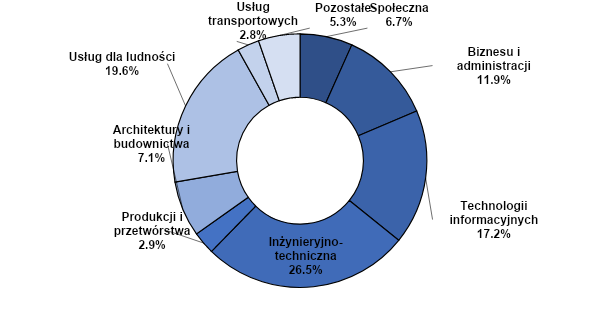 Źródło: Raport o sytuacji społeczno-gospodarczej…, op. cit., s. 79. SStolica województwa łódzkiego jest miastem akademickim. Poza Łodzią szkoły wyższe funkcjonowały jeszcze w Kutnie i Skierniewicach (po 1 uczelni), a w Bełchatowie, Piotrkowie Trybunalskim, Tomaszowie Mazowieckim, Sieradzu oraz Zduńskiej Woli działały filie szkół wyższych (zarówno z terenu województwa, jak i spoza niego). W roku akademickim 2020/21 w regionie miało siedzibę 20 uczelni wyższych (w kraju działało 349 uczelni). Organizowały one kształcenie dla 70,3 tys. studentów (łącznie z cudzoziemcami), tj. o 1,3% więcej niż w 2019 r., a studenci z terenu województwa łódzkiego stanowili 5,8% studentów w kraju. Studenci uczelni publicznych w województwie łódzkim to 72,8% ogółu (w kraju 70,0%), a słuchacze studiów stacjonarnych 64,4% (65,6% w Polsce). W 2020 r. studia wyższe ukończyło 15,3 tys. osób - o 11,0% mniej niż przed rokiem - wśród nich 66,8% to absolwenci studiów stacjonarnych. W roku akademickim 2019/2020 najwięcej absolwentów ukończyło studia z zakresu zarządzania na kierunku biznes i administracja. Na kolejnych miejscach plasowali się studenci medycyny i kierunków inżynieryjno-technicznych. Struktura placówek edukacyjnych miała wpływ na poziom wykształcenia ludności województwa łódzkiego. Należy zauważyć, iż pod względem struktury wykształcenia województwo łódzkie było zbliżone do średniej krajowej. Pomimo że aż 63,5% mieszkańców Łódzkiego legitymuje się co najmniej średnim i wyższym wykształceniem, to posiadane umiejętności nie zawsze odpowiadały zapotrzebowaniu pracodawców.W kontekście spadku zainteresowania kształceniem zawodowym i ustawicznym w województwie łódzkim (i rozmijaniem się kwalifikacji pracowników z oczekiwaniami pracodawców), na który wskazują autorzy Strategii Rozwoju Województwa Łódzkiego 2030, warto przywołać inny dokument, w którym kwestia ta przedstawiona jest w odmienny sposób. Według optymistycznego scenariusza zawartego w Regionalnej Strategii Innowacji dla Województwa Łódzkiego – LORIS 2030 Łódzkie to przysłowiowa „ziemia obiecana” dla przedsiębiorców, inwestorów i mieszkańców . Autorzy LORIS-a założyli, że:na rynku pracy nastąpi zmiana jakościowa od tradycyjnych, niskoproduktywnych sektorów do wysokozaawansowanych technologicznie branż i działów gospodarki;nowoczesny regionalny rynek pracy będzie impulsem do rozwoju kapitału ludzkiego opartego na wiedzy;społeczeństwo regionu będzie coraz lepiej wykształcone (również w zakresie wykształcenia wyższego), co przełoży się na rozwój regionu oparty na wiedzy i innowacjach.Z analiz wolnych miejsc pracy wynika, że pracodawcy z województwa łódzkiego poszukują przede wszystkim pracowników o prostych kwalifikacjach zawodowych. W pewnym zakresie braki te uzupełniają imigranci.Rynek pracy Według danych BAEL (IV kw. 2021 r.) liczba aktywnych zawodowo w województwie łódzkim wynosiła 1134 tys. osób (co stanowiło 6,6% aktywnych zawodowo w Polsce) i zwiększyła się o 0,6% w porównaniu do 2020 r. Wzrost o 1% odnotowano również w populacji pracujących, która w IV kw.2021 r. osiągnęła poziom 1099 tys. osób. Pracujący z regionu łódzkiego stanowili 6,5 % ogółu pracujących w Polsce. Dane dotyczące pracujących w gospodarce narodowej (łącznie z pracującymi w rolnictwie indywidualnym) na podstawie sprawozdawczości oraz szacunków wskazują, że liczba pracujących w województwie łódzkim w końcu 2020 r. wyniosła 1,0 mln osób i stanowiło to 6,5% wszystkich pracujących w kraju. Liczba ta była mniejsza o 0,6% w porównaniu do 2019 r., ale większa o 8,2% w stosunku do 2010 r. Pracujący w sektorze prywatnym stanowili 82,1% ogółu pracujących, a ich liczba w porównaniu z 2019 r. zmniejszyła się o 0,5%, ale zwiększyła – o 13,9% w stosunku do 2010 r. Szczegółowy rozkład liczby pracujących w przekroju sekcji ilustrują dane zawarte w Tab. 12. Wynika z niej, że w zdecydowanej większości sekcji obserwowano w ciągu ostatnich jedenastu lat wzrost liczby pracujących. Spadek wystąpił tylko w rolnictwie, leśnictwie, łowiectwie i rybactwie oraz w administracji publicznej i obronie narodowej (w tym obowiązkowe zabezpieczenia społeczne). Mimo zmniejszenia się liczby pracujących w rolnictwie udział tej sekcji w populacji pracujących ogółem nadal jest wysoki w porównaniu do innych regionów kraju.Tabela 12 Pracujący w województwie łódzkim według sekcji PKDŹródło: Rocznik statystyczny województwa łódzkiego 2021, op. cit.W 2020 r. najwięcej osób pracowało w sekcjach przemysł i budownictwo (280,1 tys. osób), stanowili oni 27,4% ogółu pracujących w województwie (6,6% pracujących w tych sekcjach w całym kraju). W porównaniu do 2010 r. ich udział zmalał o 1,6 p. proc. Kolejną sekcją skupiającą duży odsetek osób (24,3%) jest „handel; naprawa pojazdów samochodowych; transport i gospodarka magazynowa; zakwaterowanie i gastronomia; informacja i komunikacja” . Liczba pracujących tutaj wynosiła w 2020 r. 247,7 tys. osób. W tym przypadku również odnotowano wzrost odsetka o 1,4 p. proc. w stosunku do 2010 r. W województwie łódzkim sekcja „rolnictwo, leśnictwo, łowiectwo i rybactwo” w 2020 r. angażowała 178,7 tys. osób. Udział ich w ogólnej liczbie pracujących wyniósł 17,5%, co oznacza spadek o 1,5 p. proc w stosunku do 2010 r. Pracujący w tej sekcji stanowili 7,5% ogółu pracujących w rolnictwie, leśnictwie, łowiectwie i rybactwie w całym kraju. Natomiast odsetek pracujących w grupie sekcji „działalność finansowa i ubezpieczeniowa; obsługa rynku nieruchomości” na przestrzeni wszystkich analizowanych lat wynosił od 3,3% do 3,5%. W „pozostałych usługach” pracowało 280,6 tys. osób. W 2020 r. ich udział w ogólnej liczbie pracujących w województwie wyniósł 27,5% i był o 1,8 pkt. proc. wyższy w porównaniu do 2010 r. Pracujący w tej grupie sekcji stanowili 6,2% ogółu pracujących w analogicznej grupie sekcji w całym kraju. Zmiany struktury zatrudnienia w latach 2010-2020 wskazują na wzrost znaczenia usług szczególnie kosztem sektora rolniczego, co należy ocenić pozytywnie.Na koniec 2021 r. w województwie łódzkim w populacji pracujących najliczniejszymi grupami zawodowymi byli specjaliści (150,1 tys. osób, 20,6% ogółu pracujących), robotnicy przemysłowi i rzemieślnicy (114,4 tys. osób, 15,7% ogółu pracujących) oraz operatorzy i monterzy maszyn i urządzeń (106,9 tys. osób, 14,6% ogółu pracujących). Specjaliści wykonywali pracę przede wszystkim w edukacji oraz opiece zdrowotnej i pomocy społecznej. Największy odsetek robotników przemysłowych i rzemieślników (58,1%) znalazło zatrudnienie w przetwórstwie przemysłowym. Natomiast operatorzy i monterzy maszyn i urządzeń najczęściej pracowali w przetwórstwie przemysłowym (45,1%) oraz transporcie i gospodarce magazynowej ( 27,1%).Według opublikowanego w 2018 roku raportu „Wiek jako determinanta popytu na pracę w warunkach ożywienia gospodarczego i rynku pracownika. Analiza dla województwa łódzkiego” pracodawcy w poszukiwaniu taniej siły roboczej sięgali po pracowników z Ukrainy i krajów azjatyckich, co skutkowało spowolnieniem wzrostu płac i ich niedostosowaniem do oczekiwań osób mieszkających w Łódzkiem na stałe. Co więcej, duża rotacja pracowników stanowi nierzadko strategię biznesową w Łódzkiem – strategię, w ramach której inwestowanie w rozwój pracownika jest działaniem nieracjonalnym. Tym samym do czynników nasilających odpływ pracowników z Łódzkiego należy zaliczyć także (poza wysokością wynagrodzeń) niską jakość miejsc pracy, którą określa społeczne środowisko pracy, jej czas (stosunkowo duża liczba godzin pracy świadczonych przez pracowników), intensywność, a także perspektywy zawodowe.Pomimo pandemii w województwie łódzkim w 2021 r. utworzono 41,1 tys. nowych miejsc pracy - było to o 40,0% więcej niż w 2020 r. i o 13,1% w porównaniu do 2010 r. Najwięcej nowych miejsc pracy utworzono w przetwórstwie przemysłowym (9,0 tys., tj. 21,9% ogółu), w handlu, naprawach pojazdów osobowych (7,9 tys., tj. 19,2% ) oraz w budownictwie (5,7 tys., tj. 13,8%).Wskazana struktura rynku pracy jest okolicznością sprzyjającą zatrudnianiu pracowników ze Wschodu. Zarówno przemysł, handel, jak też budownictwo są segmentami generującymi dużą liczbę miejsc pracy niewymagających wysokich kwalifikacji. Jednocześnie cecha ta w warunkach kryzysu stanie się kluczowym obciążeniem dla pracowników ze Wschodu, bo to właśnie stanowiska o niskim poziomie specjalizacji będą w pierwszej kolejności redukowane.My mamy gros zatrudnienia w firmach, które poszukują pracowników na dość podstawowym poziomie. Te firmy najszybciej redukują zatrudnienie, bo tam, gdzie zatrudniamy specjalistów, wysokiej klasy ekspertów, tam musimy starać się utrzymać tych pracowników, bo jest ich potem nam bardzo trudno pozyskać. Poza tym tacy ludzie zawsze są potrzebni.Panel eksperckiWedług danych wstępnych Ministerstwa Rodziny i Polityki Społecznej (MRiPS) w województwie łódzkim w końcu czerwca 2022 roku liczba zarejestrowanych bezrobotnych wyniosła 58,3 tys. osób i była o 8,5 tys. (tj. o 12,7%) niższa niż przed rokiem. Tendencja spadkowa w Łódzkiem jest mniej wyraźna niż ta obserwowana w skali kraju (w tym samym okresie liczba bezrobotnych w Polsce spadła o 17,5%). W czerwcu 2021 roku stopa bezrobocia w województwie łódzkim wynosiła 6,1% czyli osiągała wartość zbliżoną do stopy liczonej dla kraju (6,0%), natomiast zanotowany po roku spadek do poziomu 5,4% jest słabszy niż dla Polski (w której wyniosła 4,9%). W województwie łódzkim do powiatów o najniższej stopie bezrobocia należy rawski i skierniewicki (2,8 oraz 3,1%). Powiatem, w którym zanotowano najwyraźniejszy spadek stopy bezrobocia w ciągu ostatniego roku, jest powiat zgierski (różnica 1,9 pp.) oraz miasto Skierniewice (1,7 pp.) – por. Tab. 13.Tabela 13 A Liczba zarejestrowanych bezrobotnych i stopa bezrobocia rejestrowanego w powiatach województwa łódzkiego w końcu czerwca 2021 i 2022 r.Źródło: Statystyki strukturalne, Ministerstwo Rodziny i Polityki Społecznej, https://psz.praca.gov.pl/rynek-pracy/statystyki-i-analizy/bezrobocie-rejestrowane (dostęp: 20.07.2022)Tabela 13 B Stopa bezrobocia rejestrowanego w powiatach województwa łódzkiego w końcu czerwca 2021 i 2022 r.Źródło: Statystyki strukturalne, Ministerstwo Rodziny i Polityki Społecznej, https://psz.praca.gov.pl/rynek-pracy/statystyki-i-analizy/bezrobocie-rejestrowane (dostęp: 20.07.2022)Zgodnie z art. 49 ustawy o promocji zatrudnienia i instytucjach rynku pracy do osób w szczególnej sytuacji na rynku pracy w 2021 r. zalicza się bezrobotnych:do 30 roku życia,długotrwale,powyżej 50 roku życia,korzystających ze świadczeń z pomocy społecznej,posiadających co najmniej jedno dziecko do 6 roku życia lub co najmniej jedno dziecko niepełnosprawne do 18 roku życia,niepełnosprawnych.W województwie łódzkim w 2020 roku, w którym nastąpiło pogorszenie sytuacji na rynku pracy, wśród zarejestrowanych bezrobotnych wzrósł (względem 2019 roku) odsetek mężczyzn, osób do 30. roku życia oraz bez kwalifikacji zawodowych. Spadł natomiast udział kobiet, osób po 50. roku życia oraz niepełnosprawnych - por. Tab. 14.Tabela 14 Liczba bezrobotnych z uwzględnieniem osób w szczególnej sytuacji na rynku pracy.Źródło: Statystyki strukturalne, Ministerstwo Rodziny i Polityki Społecznej, https://psz.praca.gov.pl/rynek-pracy/statystyki-i-analizy/bezrobocie-rejestrowane (dostęp: 20.07.2022)Wprowadzone w czasie pandemii Covid-19 instrumenty w ramach tzw. tarczy antykryzysowej były obsługiwane między innymi przez Powiatowe i Wojewódzkie Urzędy Pracy, które przyznały wsparcie dla około 8,1 mln miejsc pracy (przy czym niektóre miejsca pracy mogły uzyskać wsparcie więcej niż raz lub w ramach kilku instrumentów, a zatem mogły zostać policzone kilkukrotnie) na kwotę ponad 35,5 mld zł. W województwie łódzkim wsparciem objęto prawie 480,6 tys. osób na kwotę 2,1 mld zł. Same Powiatowe Urzędy Pracy w województwie łódzkim przyznały wsparcie dla 281 tys. osób na kwotę 1,2 mld zł. Dane w podziale na poszczególne instrumenty znajdują się w Tab. 15.Tabela 15 Tarcza antykryzysowa w województwie łódzkim wg stanu z 31.05.2022 r. - Źródło finansowania instrumentu / instytucja odpowiedzialna za wypłatę: Fundusz Pracy / Powiatowe Urzędy PracyŹródło: Departament Rynku Pracy, Ministerstwo Rodziny i Polityki Społecznej.Zgodnie z Barometrem zawodów w latach 2018-2022 w województwie łódzkim nie zidentyfikowano sytuacji zawodów nadwyżkowych (czyli zawodów, dla których liczba ofert pracy jest mniejsza niż liczba kandydatów). Do zawodów, których deficyt odnotowywano w co najmniej dwóch z pięciu ostatnich edycji badania, należą: elektrycy, elektromechanicy i elektromonterzy, fizjoterapeuci i masażyści, kierowcy samochodów ciężarowych i ciągników siodłowych, krawcy i pracownicy produkcji odzieży, kucharze, magazynierzy, monterzy instalacji budowlanych, murarze i tynkarze, operatorzy i mechanicy sprzętu do robót ziemnych, operatorzy obrabiarek skrawających, opiekunowie osoby starszej lub niepełnosprawnej, pielęgniarki i położne, pracownicy ds. rachunkowości i księgowości, przetwórcy mięsa i ryb, spawacze, ślusarze. W 2022 roku pojawiły się dwa niewystępujące wcześniej zawody deficytowe: lekarze oraz nauczyciele przedmiotów zawodowych. Ze wspomnianymi deficytami związany jest szerszy proces wyludniania, który na omawianym obszarze ma szczególnie intensywny charakter - Łódź należy bowiem do grupy polskich regionów o wysokiej dynamice spadku liczby ludności. W 2019 roku w zdecydowanej większości powiatów województwa łódzkiego zaobserwowano ujemne saldo migracji.Między rokiem 2010 a rokiem 2018 średnie miesięczne wynagrodzenie brutto w województwie łódzkim nigdy nie przekroczyło przeciętnej dla kraju - w 2010 roku wyniosło 89%, natomiast w 2018 - czyli pod koniec analizowanego okresu - 92% przeciętnej płacy w Polsce. Wyjątek stanowią opieka medyczna i pomoc społeczna oraz rolnictwo, leśnictwo, łowiectwo i rybactwo – tam przeciętne zarobki w 2018 r. minimalnie przekraczały wartość dla kraju. Według szacunków MRiPS na dzień 18 lipca 2022 r. w urzędach pracy w województwie łódzkim zarejestrowanych było 1102 obywateli Ukrainy (co stanowi 6,1% ob. Ukrainy zarejestrowanych w kraju), z tego 1048 bezrobotnych i 54 poszukujących pracy.Łącznie od 24 lutego 2022 r. w urzędach pracy w regionie zarejestrowano 3439 obywateli Ukrainy, a wyrejestrowano 2452 osób. Główne powody wyrejestrowań to: rozpoczęcie stażu (28,1%), podjęcie pracy (25,5%), dobrowolna rezygnacja ze statusu bezrobotnego (16,3%), niepotwierdzenie gotowości do pracy (7,4%) oraz podjęcie robót publicznych (6,7%). Struktura wyrejestrowań obywateli Ukrainy w województwie łódzkim nie różni się znacząco od tej obserwowanej w całym kraju; wyjątek stanowi wyraźnie niższy udział szkoleń w Łódzkiem (3,1% wyrejestrowań w porównaniu do 7,7% w kraju). W drugiej połowie marca w urzędach pracy rejestrowało się średnio 65 obywateli Ukrainy dziennie, natomiast w lipcu 2022 r. 15 osób dziennie. Z danych na temat obywateli Ukrainy rejestrujących się w Powiatowych Urzędach Pracy od 24 lutego 2022 r. (łącznie bezrobotnych i poszukujących pracy) wynika, że profil obywateli Ukrainy rejestrujących się w województwie łódzkim nie różni się od tego dla kraju: 91,9% rejestrujących się w urzędach pracy w Łódzkiem obywateli Ukrainy stanowiły kobiety,38,3% posiadało wykształcenie gimnazjalne/podstawowe i poniżej, a 28,2% wyższe,74,4% nie ukończyło 45 lat, 65,5% rejestrujących się nie posiadało stażu pracy, a 33,4% miało staż do 1 roku. Jedyna znacząca różnica dotyczy ostatniej wymienionej cechy: rejestrujący się w Łódzkiem częściej wykazywali staż pracy (w skali kraju stażu nie posiadało 79,4% obywateli Ukrainy). najwięcej osób rejestrowało się w województwach: mazowieckim (16,5% rejestrujących się obywateli Ukrainy w całym kraju),śląskim (13,2%),dolnośląskim (9,5%),małopolskim (9,4%),łódzkim (6,8%).w województwie łódzkim najwięcej osób rejestrowało się w urzędach pracy w: Łodzi (33,4% rejestrujących się obywateli Ukrainy w całym województwie),Pabianicach (7,6%),Piotrkowie Trybunalskim (7,4%),Zgierzu (6,3%),Skierniewicach (5,1%).Około 44% obywateli Ukrainy rejestrujących się od 24 lutego 2022 r. w urzędach pracy nie posiadało zawodu (ok. 28% bezrobotnych bez zawodu w ogólnej liczbie bezrobotnych zarejestrowanych w tym okresie w województwie łódzkim). Wśród osób posiadających zawód rejestrowali się głównie ekonomiści sprzedawcy, księgowi, kucharze, pielęgniarki, fryzjerzy, szwaczki maszynowe, nauczyciele przedszkola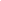 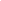 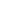 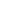 Aspekty prawne dotyczące zatrudnienia cudzoziemców (w tym cudzoziemców ze Wschodu)Podstawą prawną zatrudniania cudzoziemców na terytorium RP są głównie akty legislacyjne określające warunki konieczne do spełnienia w postępowaniu o powierzenie pracy cudzoziemcowi, czyli uzyskanie dostępu do rynku pracy (np. zezwolenia na pracę, zezwolenia na pracę sezonową, pracę na podstawie oświadczenia czy tytułu do zwolnienia z konieczności uzyskania zezwolenia) oraz tytułu pobytowego (zezwolenie na pobyt, wiza lub ruch bezwizowy). Obywatele UE, osoby objęte ochroną międzynarodową, osoby posiadające zezwolenie na pobyt stały lub pobyt rezydenta długoterminowego UE wydanego w RP, Kartę Polaka, studenci i absolwenci studiów stacjonarnych w Polsce oraz niektóre osoby przybywające w ramach łączenia rodzin są zwolnione z konieczności uzyskania zezwolenia na pracę. Do tej grupy w 2020 roku dołączono m.in. cudzoziemców przebywających w Polsce na podstawie wiz humanitarnych i wiz z adnotacją „Poland. Business Harbour”, lekarzy, pielęgniarki i ratowników medycznych mających prawo wykonywania zawodu w Polsce. Zezwolenie na pracę cudzoziemca wydaje wojewoda. Dotyczy ono wszystkich sekcji PKD poza tymi, które zostały określone jako sezonowe (gdzie obowiązuje zezwolenie na pracę sezonową wydawane przez starostę). Przez dłuższy czas Polska nie stosowała preferencji dla określonych zawodów lub kwalifikacji. Dopiero od połowy 2018 r. dla prawie 300 zawodów wprowadzono zwolnienie z tzw. testu rynku pracy w procedurze uzyskania zezwolenia na pracę. Wypełniony wniosek o wydanie zezwolenia na pracę cudzoziemca na terytorium Rzeczpospolitej Polskiej wraz z informacją starosty o wyniku testu rynku pracy (jeśli w danym przypadku jest konieczny) pracodawca składa w odpowiednim Urzędzie Wojewódzkim. Ustawowy czas na wydanie decyzji w sprawach niewymagających wyjaśnień wynosi 30 dni. Zezwolenie na pracę typu A (najczęściej spotykane w Polsce - dotyczy cudzoziemca wykonującego pracę na podstawie umowy z podmiotem, którego siedziba znajduje się na terenie RP) wydawane jest przez wojewodę na okres do 3 lat. Jeśli cudzoziemiec przebywa za granicą i nie ma ważnego dokumentu pobytowego, to składa on wniosek o wydanie wizy w polskim konsulacie (ewentualnie wjeżdża w ramach ruchu bezwizowego, co pozwala na pobyt i pracę do 3 miesięcy, po tym terminie cudzoziemiec musi uzyskać np. zezwolenie na pobyt czasowy i pracę). Zezwolenie na pracę dotyczy wszystkich sekcji PKD poza sezonowymi.W latach 2012-2017 funkcjonowały oświadczenia o zamiarze powierzenia pracy cudzoziemcowi, które od 1 stycznia 2018 r. przekształcone zostały w nieco bardziej rygorystyczne i sformalizowane oświadczenia o powierzeniu pracy cudzoziemcowi. Rozwiązanie to (zwane inaczej „procedurą świadczeniową” lub „uproszczoną”) dotyczyło obywateli 6 państw: Armenii, Białorusi, Gruzji, Mołdawii, Rosji i Ukrainy. Pozwalało ono uzyskać zgodę na wykonywanie pracy – bez konieczności uzyskania zezwolenia na pracę - przez 6 miesięcy w ciągu kolejnych 12 miesięcy w działach gospodarki (podklasach PKD) niezwiązanych z pracami sezonowymi. Aby uzyskać wpis do ewidencji oświadczeń, pracodawca składa oświadczenie w Powiatowym Urzędzie Pracy. W ciągu 7 dni roboczych od dnia otrzymania oświadczenia starosta wpisuje oświadczenie do ewidencji oświadczeń lub w drodze decyzji administracyjnej odmawia wpisu. W rozporządzeniu Ministra Rodziny, Pracy i Polityki Społecznej z dnia 8 grudnia 2017 r. w sprawie wysokości wpłat dokonywanych w związku ze złożeniem wniosku o wydanie zezwolenia na pracę lub zezwolenia na pracę sezonową oraz złożeniem oświadczenia o powierzeniu wykonywania pracy cudzoziemcowi (Dz.U. poz. 2350) w przypadku wpisu oświadczenia o powierzeniu wykonywania pracy cudzoziemcowi do ewidencji oświadczeń wymagana była (do 2022 r.) wpłata w wysokości 30 zł.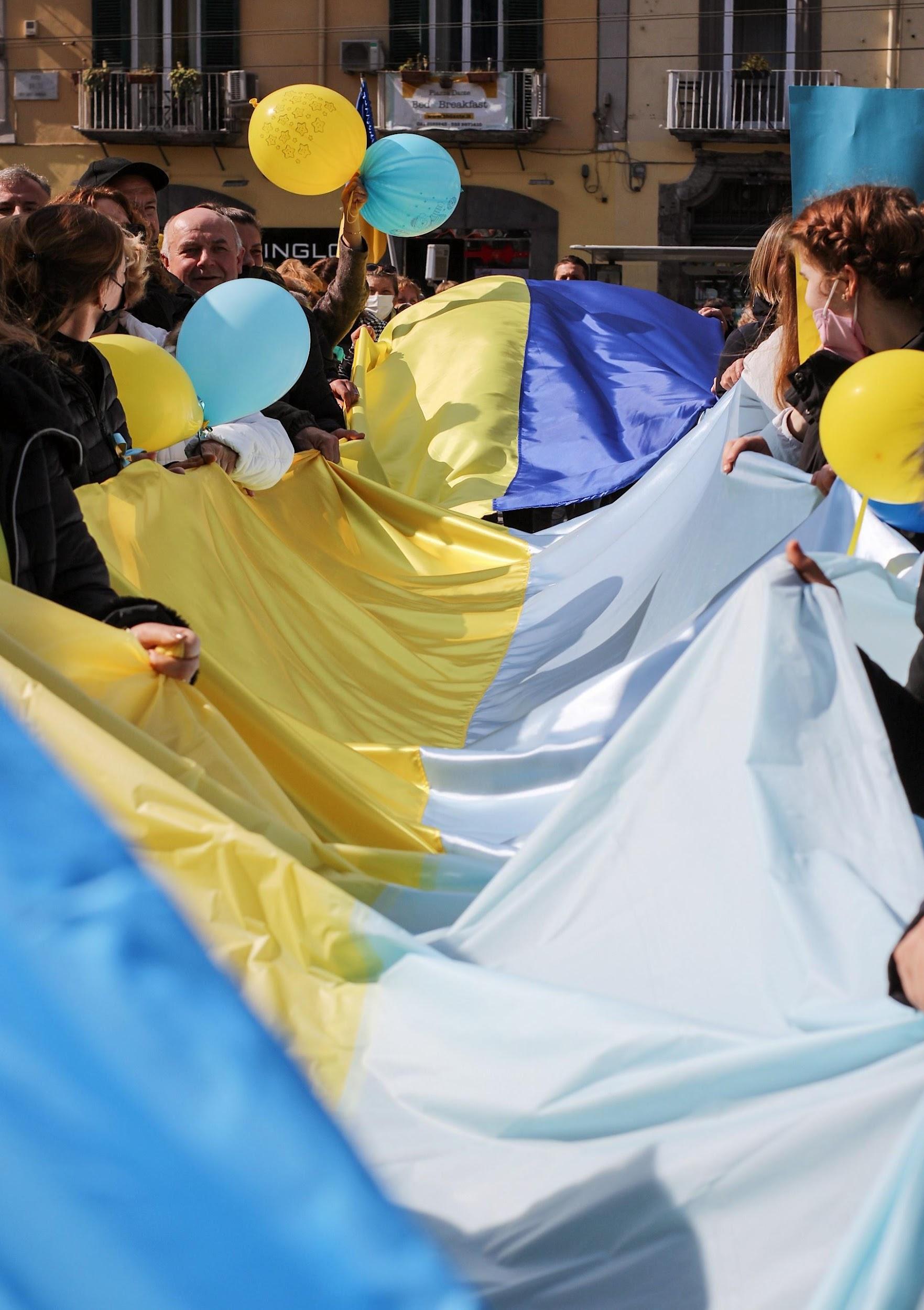 W 2018 r. wprowadzono w Polsce kategorię prac sezonowych związanych z określonymi ustawowo działalnościami w rolnictwie, ogrodnictwie oraz turystyce. Pozwolenie na wykonywanie pracy sezonowej może trwać do 9 miesięcy w roku kalendarzowym. Na podstawie zezwolenia na pracę sezonową zatrudnienie mogą znaleźć obywatele wszystkich państw trzecich, przy czym dla obywateli wspomnianych wyżej 6 państw zezwolenie na pracę sezonową wydaje się na zasadach uproszczonych, tj. bez sprawdzania możliwości zaspokojenia potrzeb kadrowych w oparciu o rejestry bezrobotnych i poszukujących pracy (tzw. test rynku pracy). Warto wspomnieć, że wprowadzona w 2018 r. umowa o pomocy przy zbiorach (podlegająca ubezpieczeniu wypadkowemu, chorobowemu i macierzyńskiemu) miała ograniczyć powszechne (nawet do 90%) stosowanie w rolnictwie umów o dzieło (niepodlegających żadnym ubezpieczeniom społecznym).Należy również pamiętać, że w okresie pandemii COVID-19 Polska wprowadziła: Przedłużenie z mocy prawa legalnego pobytu cudzoziemców do 30 dnia po odwołaniu stanu zagrożenia lub stanu epidemii, Przedłużenie z mocy prawa możliwości legalnego zatrudnienia cudzoziemca do 30 dnia po odwołaniu stanu zagrożenia lub stanu epidemii, Brak konieczności uzyskania zezwolenia na pracę sezonową w czasie stanu zagrożenia epidemicznego, stanu epidemii i 30 dni po ich odwołaniu dla niektórych grup cudzoziemców, Brak konieczności zmiany zezwolenia na pracę, zezwolenia na pobyt czasowy związanego z pracą czy oświadczenia o powierzeniu wykonywania pracy, gdy warunki pracy cudzoziemca uległy zmianie zgodnie z określonymi przepisami ustawy z dnia 2 marca 2020 r. o szczególnych rozwiązaniach. Powyższe rozwiązania dodatkowo wpłynęły na liczbę wydanych zezwoleń związanych z pracą cudzoziemca
w Polsce.W dniu 29 stycznia 2022 r. weszły w życie zmiany w przepisach ustawy o promocji zatrudnienia i instytucjach rynku pracy wprowadzone przepisami ustawy z dnia 17 grudnia 2021 r. o zmianie ustawy o cudzoziemcach oraz niektórych innych ustaw. Wprowadziła ona zmiany obowiązujących przepisów dotyczących oświadczeń polegające na: wydłużeniu z 6 do 24 miesięcy okresu wykonywania pracy przez cudzoziemca na podstawie oświadczenia o powierzeniu wykonywania pracy cudzoziemcowi (umowy powyżej 180 dni to 69% ogółu oświadczeń wpisanych do ewidencji w 2022 roku); likwidacji 12-miesięcznego okresu rozliczeniowego, co umożliwi powierzanie cudzoziemcowi pracy bez przerwy na podstawie kolejnych oświadczeń; uzależnieniu wpisu oświadczenia do ewidencji od zapewnienia przez pracodawcę porównywalnego wynagrodzenia;wydłużeniu do 7 dni okresu na poinformowanie Powiatowego Urzędu Pracy o podjęciu pracy przez cudzoziemca.Przepisy ustawy rozszerzyły grupę cudzoziemców mających dostęp do usług Powiatowych Urzędów Pracy o osoby przebywające na terytorium Polski na podstawie wizy wydanej w celu przyjazdu ze względów humanitarnych, z uwagi na interes państwa lub zobowiązania międzynarodowe oraz o osoby ubiegające się o udzielenie ochrony międzynarodowej, które posiadają zaświadczenie wydane na podstawie art. 35 ustawy o udzielaniu cudzoziemcom ochrony na terytorium Rzeczypospolitej Polskiej, a także beneficjentów Umowy o Wystąpieniu Zjednoczonego Królestwa Wielkiej Brytanii i Irlandii Północnej z Unii Europejskiej i Europejskiej Wspólnoty Energii Atomowej. Ustawa przewidziała również możliwość wprowadzenia ułatwień w zakresie udzielania zezwoleń na pracę i zezwoleń na pobyt czasowy i pracę dla cudzoziemców, którzy będą wykonywać pracę u przedsiębiorców prowadzących działalność o znaczeniu strategicznym dla gospodarki narodowej. Minister właściwy do spraw gospodarki może w drodze rozporządzenia określić listę podmiotów prowadzących działalność o znaczeniu strategicznym dla gospodarki narodowej. Wnioski o udzielenie zezwoleń związanych z pracą u przedsiębiorców prowadzących taką działalność są rozpatrywane w pierwszej kolejności. W dniu 27 czerwca 2022 r. opublikowane zostało w Dzienniku Ustaw rozporządzenie Ministra Rodziny i Polityki Społecznej z dnia 13 czerwca 2022 r. zmieniające rozporządzenie w sprawie wysokości wpłat dokonywanych w związku ze złożeniem wniosku o wydanie zezwolenia na pracę lub zezwolenia na pracę sezonową oraz złożeniem oświadczenia o powierzeniu wykonywania pracy cudzoziemcowi (Dz. U. poz. 1346) - od 12 lipca 2022 r. wysokość wpłaty za oświadczenia o powierzeniu wykonywania pracy cudzoziemcowi wpisanego do ewidencji oświadczeń wynosi 100 zł.Reasumując: warunek konieczny powierzenia pracy cudzoziemcowi z kraju trzeciego to uzyskanie odpowiedniego zezwolenia na pracę (pracę sezonową, pracę na podstawie oświadczenia) lub tytułu do zwolnienia z konieczności uzyskania zezwolenia na pracę oraz dokumentu legalizującego pobyt (por. Tab. 16). O zezwolenie na pracę dla cudzoziemca (pracę sezonową, pracę na podstawie oświadczenia) ubiega się pracodawca, o dokument legalizujący pobyt - sam cudzoziemiec.Tabela 16 Dokumenty dopuszczające cudzoziemców z państw trzecich do zatrudnienia w Polsce.Źródło: Opracowanie własne.W związku z wybuchem konfliktu zbrojnego w Ukrainie wprowadzono przepisy ułatwiające legalizację zatrudnienia dla osób, które uciekły z terytorium tego państwa. Na mocy przepisów ustawy z dnia 12 marca 2022 r. o pomocy obywatelom Ukrainy w związku z konfliktem zbrojnym na terytorium tego państwa (tzw. specustawa) zarówno obywatele Ukrainy, którzy przybyli do Polski od dnia 24 lutego 2022 r. w związku z zagrożeniem działaniami wojennymi prowadzonymi na terytorium tego państwa, jak i obywatele Ukrainy, którzy przebywają obecnie legalnie na terytorium Polski – na podstawie wizy, zezwolenia na pobyt, zezwolenia jednolitego na pobyt i pracę – są uprawnieni do wykonywania pracy na terytorium RP w okresie pobytu zgodnego z obowiązującymi przepisami. Obywatele Ukrainy, zgodnie z przepisami ustawy, mogą więc wykonywać pracę w Polsce bez dodatkowego obowiązku uzyskania zezwolenia na pracę cudzoziemca lub wpisu oświadczenia o powierzeniu wykonywania pracy cudzoziemcowi do ewidencji oświadczeń. Podmiot powierzający wykonywanie pracy cudzoziemcowi ma obowiązek powiadomić w terminie 14 dni od dnia podjęcia pracy przez obywatela Ukrainy – za pomocą systemu teleinformatycznego praca.gov.pl - Powiatowy Urząd Pracy właściwy ze względu na siedzibę podmiotu powierzającego wykonywanie pracy cudzoziemcowi lub miejsce zamieszkania podmiotu o powierzeniu wykonywania pracy temu obywatelowi. W obecnym stanie prawnym dostęp obywateli Ukrainy do polskiego rynku pracy regulują więc zarówno przepisy ustawy z dnia 20 kwietnia 2004 r. o promocji zatrudnienia i instytucjach rynku pracy (Dz.U. z 2022 r. poz. 690), jak i przepisy ustawy z dnia 12 marca 2022 r. o pomocy obywatelom Ukrainy w związku z konfliktem zbrojnym na terytorium tego państwa (Dz.U. z 2022 r. poz. 583). W świetle przepisów ustawy o promocji zatrudnienia i instytucjach rynku pracy podmiot powierzający wykonywanie pracy może powierzyć pracę cudzoziemcowi, a cudzoziemiec może wykonywać pracę na warunkach określonych w zezwoleniu na pracę lub w oświadczeniu o powierzeniu wykonywania pracy cudzoziemcowi wpisanym do ewidencji oświadczeń, o ile cudzoziemiec przebywa na terytorium Rzeczypospolitej Polskiej na podstawie określonej w art. 87 ust. 1 pkt 12 tej ustawy (np. na podstawie wizy, zezwolenia na pobyt czasowy lub jeśli posiada paszport biometryczny i korzysta z ruchu bezwizowego). Zezwolenie na pracę lub oświadczenie wpisane do ewidencji nie nadają natomiast prawa do powierzenia/wykonywania pracy, jeżeli obywatel Ukrainy przebywa na terytorium Rzeczypospolitej Polskiej na innej podstawie pobytowej niż te określone w ustawie (np. przekroczył granicę RP, posiadając paszport inny niż biometryczny lub przekroczył granicę RP na podstawie decyzji komendanta placówki SG). Przepisy ustawy o pomocy obywatelom Ukrainy w związku z konfliktem zbrojnym na terytorium tego państwa stanowią szczególną podstawę legalnego pobytu obywateli Ukrainy. Ta szczególna podstawa pobytu nie została nieuwzględniona w przepisach art. 87 ust. 1 pkt 12 ustawy o promocji zatrudnienia i instytucjach rynku pracy. Uznanie pobytu za legalny na podstawie art. 2 ust. 1 specustawy nie mieści się zatem w katalogu zawartym w przepisie art. 87 ustawy o promocji zatrudnienia i instytucjach rynku pracy. Oznacza to, że jeśli obywatel Ukrainy nie posiada tytułu pobytowego określonego w tym przepisie, to nie może podjąć pracy w oparciu o zezwolenie lub oświadczenie. W takim przypadku obywatel Ukrainy może podejmować pracę jedynie na podstawie powiadomienia o powierzeniu wykonywania pracy obywatelowi Ukrainy, przesyłanego przez pracodawcę do właściwego urzędu pracy za pomocą systemu teleinformatycznego praca.gov.pl w terminie 14 dni od dnia podjęcia pracy przez obywatela Ukrainy. Możliwość podejmowania pracy w Polsce przez obywatela Ukrainy na podstawie powiadomienia o powierzeniu wykonywania pracy obywatelowi Ukrainy, zezwolenia na pracę cudzoziemca lub oświadczenia o powierzeniu wykonywania pracy cudzoziemcowi nie jest uzależniona od uzyskania przez obywatela Ukrainy numeru PESEL.Obywatele Ukrainy pracujący na dotychczasowych zasadach (np. zezwolenie lub oświadczenie) nie muszą robić nic, mogą kontynuować dotychczasowe zatrudnienie. W późniejszym czasie mogą zdecydować, czy podjąć pracę na nowych zasadach (specustawa), czy kontynuować np. na podstawie zezwolenia lub oświadczenia.W dniu 14 kwietnia 2022 r. w Dzienniku Ustaw opublikowana została ustawa z dnia 8 kwietnia 2022 r. o zmianie ustawy o pomocy obywatelom Ukrainy w związku z konfliktem zbrojnym na terytorium tego państwa oraz niektórych innych ustaw. Ustawa ta w zakresie rynku pracy wprowadziła zmiany dotyczące przede wszystkim ujednolicenia przepisów specustawy z obowiązującymi przepisami m.in. w zakresie statusu ochrony czasowej, zasad dostępu do rynku pracy, legalności powierzania pracy cudzoziemcowi czy procesu monitorowania zatrudnienia cudzoziemców. W dniu 8 czerwca 2022 r. Sejm przyjął ustawę o zmianie ustawy o pomocy obywatelom Ukrainy w związku z konfliktem zbrojnym na terytorium tego państwa. Według zmienionych przepisów art. 22 ust. 1 ustawy o pomocy (…) cudzoziemiec może podjąć pracę bez wymogu uzyskania zezwolenia na pracę lub wpisu oświadczenia o powierzeniu wykonywania pracy do ewidencji oświadczeń pod warunkiem, że pracodawca powiadomi właściwy Powiatowy Urząd Pracy w ciągu 14 dni o podjęciu pracy przez cudzoziemca, a praca ta będzie powierzona w wymiarze czasu pracy lub liczbie godzin nie mniejszej niż wskazana w powiadomieniu oraz za wynagrodzeniem nie niższym niż ustalone według stawki określonej w powiadomieniu. W przypadku podwyższenia wymiaru czasu pracy lub liczby godzin pracy cudzoziemca jego wynagrodzenie powinno być proporcjonalnie zwiększone. Przepis w tym brzmieniu obowiązuje od 15 lipca 2022 r. Kolejną istotną zmianą przewidzianą w ustawie było określenie dodatkowego terminu, w jakim podmioty powierzające wykonywanie pracy obywatelom Ukrainy mogą przesłać do urzędu pracy powiadomienia o powierzeniu wykonywania pracy obywatelowi Ukrainy, jeżeli z jakiegoś powodu nie zrobili tego wcześniej, zgłoszenie zostało wysłane po terminie lub w formie innej niż wymagana przez obowiązujące przepisy. Dodatkowy okres na złożenie powiadomienia obejmował 14 dni, począwszy od dnia wejścia w życie przepisów ustawy o zmianie ustawy o pomocy obywatelom Ukrainy w związku z konfliktem zbrojnym na terytorium tego państwa oraz niektórych innych ustaw, tj. od dnia 30 czerwca 2022 r. Z przewidzianego udogodnienia mogli skorzystać tylko pracodawcy, którzy dopełnili wszystkich formalności związanych z powierzeniem obywatelowi Ukrainy (w szczególności zgłosili pracownika do ubezpieczenia społecznego w ZUS/KRUS oraz opłacali należne składki), jednak zapomnieli o obowiązku przesłania do urzędu pracy powiadomienia o powierzeniu wykonywania pracy obywatelowi Ukrainy. Pozostałe zmiany polegały na wprowadzeniu instrumentów mających na celu ułatwienie obywatelom Ukrainy wejście na polski rynek pracy, zwiększenie ich aktywizacji zawodowej, integracji i aktywności społecznej, tj.: wprowadzeniu szkolenia z języka polskiego dla obywateli Ukrainy wykonujących zawody medyczne. Uprawnionymi do skorzystania z takich środków będą obywatele Ukrainy, którzy posiadają dyplom ukończenia studiów medycznych w zawodzie lekarza, pielęgniarki lub położnej. Wnioski o dofinansowanie mogą składać do ministra właściwego do spraw pracy okręgowe izby lekarskie oraz okręgowe izby pielęgniarek i położnych;wprowadzeniu szkoleń grupowych z języka polskiego dla bezrobotnych i poszukujących pracy cudzoziemców. W ustawie określono limit środków przeznaczonych na szkolenie jednej osoby wynoszący 2 tys. zł na jednego cudzoziemca. Limit ten może być zwiększony do 3 tys. w przypadku szkoleń z polskiego języka branżowego. Cudzoziemiec może wziąć udział w jednym szkoleniu. Koszty szkoleń z języka polskiego dla cudzoziemców są finansowane z Funduszu Pracy;dokonaniu uelastycznienia instrumentu dotyczącego szkoleń dla osób bezrobotnych i poszukujących pracy. Zmiana polega na rezygnacji z zasady mówiącej o tym, że szkolenie finansowane przez starostę z Funduszu Pracy ma obejmować przeciętnie nie mniej niż 25 godzin w tygodniu.Ponadto zaproponowano ułatwienie w podejmowaniu pracy w domach pomocy społecznej oraz jednostce wspierania rodziny i systemu pieczy zastępczej. Wprowadzony zostanie nowy instrument, który umożliwia refundację tym podmiotom części albo całości kosztów wynagrodzenia i składek na ubezpieczenia społeczne za zatrudnienie w pełnym lub częściowym wymiarze czasu pracy skierowanych bezrobotnych lub poszukujących pracy. Refundacja kosztów pracy z tytułu zatrudnienia bezrobotnych lub poszukujących pracy obowiązywała będzie przez 12 miesięcy. Z tego instrumentu mogą korzystać obywatele Ukrainy, jak i Polacy.Należy w tym miejscu wspomnieć, że tzw. specustawa wprowadziła szereg ułatwień, do których nie mają dostępu pozostali obywatele państw trzecich. Obywatelom Ukrainy z mocy ustawy przysługuje ubezpieczenie zdrowotne. Obywatel Ukrainy lub jego rodzina może także zgłosić się o przyznanie świadczeń z pomocy społecznej (pieniężnych i niepieniężnych) do ośrodka pomocy społecznej w miejscu pobytu (ośrodki znajdują się w każdej gminie). Warunkiem uzyskania świadczenia jest w tym wypadku posiadanie numeru PESEL. Dostępne formy pomocy to m.in.: zasiłek okresowy, zasiłek celowy, interwencja doraźna, posiłek, udzielenie schronienia, usługi opiekuńcze, bezpłatna pomoc psychologiczna. Przysługuje im również jednorazowe świadczenie pieniężne (w wysokości 300 zł na osobę). Natomiast wszyscy cudzoziemcy, którzy uzyskają w Polsce status uchodźcy lub ochronę uzupełniającą, są uprawnieni do pomocy w ramach tzw. indywidualnego programu integracji (IPI). Pomoc w ramach IPI to świadczenia pieniężne na pokrycie kosztów utrzymania (w wysokości od 721 zł do 1450 zł na osobę na miesiąc w zależności od liczby osób w rodzinie). Do czasu objęcia wsparciem w ramach IPI, jeśli obywatel Ukrainy złoży wniosek o ochronę międzynarodową, może ubiegać się o pomoc socjalną, w tym świadczenia pieniężne, z Urzędu do Spraw Cudzoziemców. Rodzinom - obywatelom Ukrainy przysługuje wsparcie w ramach pomocy rodzinom, tj.: rodzinny kapitał opiekuńczy (500 zł/m-c przez 24 miesiące dla dzieci w wieku 12-36 miesięcy), świadczenie wychowawcze z rządowego programu „Rodzina 500+” (500 zł/m-c do 18 r. ż. bez względu na liczbę dzieci w rodzinie i dochód), świadczenie dobry start z rządowego programu „Dobry Start” (300 zł dla dzieci uczęszczających do szkoły wypłacane raz w roku - tzw. wyprawka szkolna), świadczenia rodzinne: zasiłek rodzinny na dziecko – w zależności od tego, w jakim wieku jest dziecko przysługuje w kwocie od 95 zł do 135 zł miesięcznie na dziecko oraz kilka rodzajów dodatków do zasiłku rodzinnego, przysługujących po spełnieniu dodatkowych warunków, np. z tytułu urodzenia dziecka - 1000 zł jednorazowo, z tytułu wychowywania dziecka w rodzinie wielodzietnej - 95 zł miesięcznie na trzecie i każde kolejne dziecko, z tytułu samotnego wychowywania dziecka (193 zł miesięcznie na dziecko, nie więcej niż 386 zł na wszystkie dzieci, w przypadku dzieci niepełnosprawnych kwotę dodatku zwiększa się o 80 zł, nie więcej niż o 160 zł na wszystkie dzieci), itd. Ukraińskie dzieci w wieku 7-18 lat mogą nieodpłatnie uczyć się w polskich szkołach. Brak znajomości języka polskiego nie stanowi formalnej przeszkody. Uczniowie z Ukrainy mogą uczestniczyć w nieodpłatnych lekcjach języka polskiego organizowanych przez szkołę oraz zostać objęte opieką psychologiczno-pedagogiczną w związku z doświadczeniem wojennym. Specustawa daje również możliwość przeznaczenia środków z PFRON oraz z Funduszu Solidarnościowego na wsparcie uchodźców z niepełnosprawnościami.Choć główne czynniki stojące za wzrostem zapotrzebowania na pracowników z zagranicy są znane w Polsce od lat, to jednak tempo, w jakim staliśmy się rozpoznawalnym w skali Europy i świata państwem przyjmującym migrantów zarobkowych, zaskakuje. Obecne regulacje zawierają mechanizmy mające chronić przed negatywnymi zjawiskami na rynku pracy, zarówno w odniesieniu do ochrony pracownika z zagranicy jak i potencjalnego pogorszenia pozycji pracowników krajowych. Można tu wymienić m.in. porównywalność wynagrodzenia cudzoziemca do wynagrodzeń na podobnym stanowisku na lokalnym rynku pracy, obowiązek zapewnienia minimalnego wynagrodzenia niezależnie od rodzaju umowy czy preferencje w przypadku zatrudniania na umowę o pracę. Tylko w roku 2021 i w roku 2022 Polska zrobiła duży krok w kierunku upraszczania procedur. Pracodawcy coraz częściej poszukują pracowników na dłuższy okres, często na stanowiska, do których samo przeszkolenie pracownika może zająć kilka miesięcy. Dlatego ciągle pojawiają się postulaty dalszych ułatwień w zatrudnianiu obywateli państw trzecich. W zapowiedziach legislacyjnych, w wykazie prac legislacyjnych Rady Ministrów, pod numerem UD400 pojawił się projekt ustawy o zatrudnianiu cudzoziemców. Zapowiedź przygotowywanego projektu ustawy przewiduje m.in. likwidację przesłanki tzw. testu rynku pracy. W projekcie ustawy zostaną określone kompleksowo zasady elektronicznej obsługi procesów związanych z zatrudnianiem cudzoziemców pozwalające efektywniej i szybciej prowadzić postępowania administracyjne, ograniczać nadużycia wobec cudzoziemców i przeciwdziałać negatywnym zjawiskom na rynku pracy, takim jak wypychanie Polaków z rynku pracy i zaniżanie standardów na rynku pracy.Procesy migracji zarobkowychZ danych statystycznych wynika, że cudzoziemcy najchętniej osiedlają się w regionach z dużymi ośrodkami miejskimi, w których istnieje możliwość podjęcia pracy i nauki. Dlatego do osiedlenia wybierane są takie województwa jak: mazowieckie, małopolskie, dolnośląskie, wielkopolskie, śląskie, zachodniopomorskie oraz łódzkie.W początkowych latach po wejściu Polski do Unii Europejskiej (2004-2007) liczba wydanych zezwoleń na pracę dla pracowników z zagranicy wahała się w granicach 10-12 tys. osób (w tym czasie stopniowo znoszony był obowiązek posiadania zezwolenia na pracę dla obywateli państw Unii Europejskiej, analogicznie jak państwa Unii otwierały rynki pracy dla Polaków). Od 2008 r. liczba ta zaczęła wyraźnie rosnąć, osiągając w 2011 r. prawie 41 tys. (2006 r. – 10 754, 2007 r. – 12 153, 2008 r. – 18 022, 2009 r. – 29 340, 2010 r. – 36 622, 2011 r. – 40 808). Biorąc pod uwagę podział zezwoleń na pracę według sekcji PKD, w 2011 r. najwięcej pracodawców zatrudniających cudzoziemców prowadziło działalność w ramach sekcji: budownictwo oraz handel hurtowy i detaliczny, na trzecim miejscu znalazły się natomiast gospodarstwa domowe. Już wtedy utrzymywał się dominujący udział obywateli Ukrainy wśród ogółu wydanych zezwoleń na pracę. W 2010 r. wynosił on 35%, natomiast w 2011 r. wzrósł aż do 46%.Dane ilustrujące napływ imigrantów w kontekście rynku pracy pozwalają zdiagnozować nowe zjawisko polegające na „rozlewaniu się” imigracji po terytorium całego kraju. Mimo obserwacji tego faktu w dalszym ciągu dostrzega się utrzymującą się dominację województwa mazowieckiego, które do niedawna było miejscem zatrudnienia dla ponad połowy wszystkich cudzoziemców uzyskujących zezwolenie na pracę. Generalnie należy stwierdzić, że rośnie odsetek zezwoleń na pracę rejestrowanych w innych województwach Polski. Na przykład odsetek ten w 2021 r. zwiększył się w województwie łódzkim o 1,1 pkt. proc w porównaniu do 2019 r., a w województwie podlaskim w analogicznym okresie wzrósł prawie dwukrotnie (przyrost o 2,1 pkt. proc.). Województwo łódzkie było na trzecim miejscu pod względem liczby wydanych zezwoleń na pracę cudzoziemcom zarówno w 2019 r. i 2020 r., zaraz po województwach wielkopolskim i mazowieckim.W 2021 r. wydano rekordową liczbę zezwoleń na pracę – ponad 504 tys. Najwięcej przyznano ich w województwach: mazowieckim – 18%, wielkopolskim – 15% oraz śląskim 11% (por. Tab. 17). Z cudzoziemcami najchętniej zawierane były umowy zlecenia (52%) i umowy o pracę (45%).Tabela 17 Liczba udzielonych zezwoleń na pracę cudzoziemców w 2021 r.Źródło: Departament Rynku Pracy MRiPS (2022), Zatrudnianie cudzoziemców w Polsce, https://psz.praca.gov.pl/rynek-pracy/statystyki-i-analizy/zatrudnianie-cudzoziemcow-w-polsce (dostęp: 19.07.2022)W 2021 roku dominowały umowy długoterminowe. Najczęściej cudzoziemców zatrudniali pracodawcy następujących Sekcji PKD: przetwórstwo przemysłowe (23%), budownictwo (22%), działalność w zakresie usług administrowania i działalność wspierająca (21%), transport i gospodarka magazynowa (21%). W 2021 roku najczęściej cudzoziemcy otrzymywali zezwolenia do pracy jako robotnicy przemysłowi i rzemieślnicy: 32%, pracownicy wykonujący prace proste: 30% ,operatorzy i monterzy maszyn i urządzeń: 24%. Najczęściej zezwolenia na pracę otrzymywali obywatele Ukrainy 65%, Białorusi 7% oraz Indii i Uzbekistanu po 3%.Również w województwie łódzkim w 2021 roku dominowały zezwolenia na pracę dotyczące zatrudniania cudzoziemców na dłuższy okres. W przypadku umów o pracę i umowę zlecenia najczęściej były to okresy przekraczające 2 lata, przy czym dużą popularnością przy umowach zleceniach cieszył się również okres 6-12 miesięcy (por. Tab. 18).Tabela 18 Liczba zezwoleń na pracę cudzoziemca wydanych w 2021 r. wg okresu ważności zezwolenia i rodzaju umowy w województwie łódzkim.Źródło: Departament Rynku Pracy MRiPS (2022), Zatrudnianie cudzoziemców w Polsce, https://psz.praca.gov.pl/rynek-pracy/statystyki-i-analizy/zatrudnianie-cudzoziemcow-w-polsce (dostęp 19.07.2022 r.)Wprowadzone w 2006 r. rozwiązanie zwolnienia z konieczności posiadania zezwolenia na pracę pod warunkiem posiadania oświadczenia o zamiarze powierzenia wykonywania pracy zarejestrowanego przez pracodawcę w Powiatowym Urzędzie Pracy, początkowo tylko dla obywateli 3 państw zza polskiej wschodniej granicy (Białorusi, Rosji, Ukrainy), następnie zaś także dla obywateli Mołdawii, Armenii oraz Gruzji, spowodowało wzrost liczby obywateli Ukrainy pracujących na podstawie tego rodzaju dokumentu. Liczba oświadczeń zarejestrowanych w Powiatowych Urzędach Pracy znacznie przewyższała liczbę wydawanych zezwoleń i kształtowała się w latach 2008 – 2011 na następującym poziomie: 2008 r. – 156 713, 2009 r. – 188 414, 2010 r. – 180 073, 2011 r. – 259 777. W przekroju sekcji PKD najwięcej oświadczeń o zamiarze powierzenia pracy cudzoziemcowi dotyczyło: rolnictwa (50%), budownictwa (22%), przetwórstwa przemysłowego (6%) oraz gospodarstw domowych zatrudniających pracowników (4,5%). W 2011 r. dla obywateli Ukrainy zarejestrowanych zostało prawie 95% oświadczeń. Niestabilność polityczna w Ukrainie (związana z aneksją Krymu przez Federację Rosyjską) i dobra koniunktura gospodarcza w Polsce (silny spadek bezrobocia i rosnący deficyt pracowników) przełożyły się na wzrost skali zatrudnienia cudzoziemców (liczba wydawanych rocznie zezwoleń na pracę wzrosła ok. 10-krotnie do 420 tys. w 2020 r., a oświadczeń o powierzeniu pracy ok. 7-krotnie do ponad 1,5 mln w 2020 r.). Z opublikowanego przez Eurostat raportu Zezwolenia pobytowe dla obywateli państw nie-unijnych wynikało, że głównym państwem pochodzenia osób, które uzyskały zezwolenia i wizy w Europie w 2016 roku była Ukraina (589 tys. zezwoleń: 17,5 % wszystkich wydanych tych dokumentów w Europie). Najwięcej, aż 87% z nich (512 tys.) wydano wówczas w Polsce. Od 2007 r. do 2017 r. gwałtownie wzrosła liczba oświadczeń pracodawców o zamiarze powierzenia pracy cudzoziemcowi, zwłaszcza w grupie obywateli Ukrainy (niemal 85-krotny wzrost – por. Tab. 19).Tabela 19 Liczba oświadczeń o zamiarze powierzenia pracy cudzoziemcowi.Źródło: Opracowanie własne na podstawie danych Ministerstwa Rodziny, Pracy i Polityki Społecznej https://archiwum.mpips.gov.pl/analizy-i-raporty/cudzoziemcy-pracujacy-w-polsce-statystyki/ (dostęp: 19.07.2022).W latach 2012-2017 wydano 5 milionów 338 tys. (w tym ponad 3 miliony dla ob. Ukrainy) zezwoleń legalizujących pracę cudzoziemca, głównie w rolnictwie: 33%, budownictwie: 15% i przetwórstwie przemysłowym: 11%.Szacowano, że łączny napływ migrantów z Ukrainy w 2015 roku mógł sięgnąć nawet 1 miliona osób. Profil migranta ukraińskiego w połowie drugiej dekady XXI wieku był następujący: młodzi (średnia wieku 32,8 lat), mężczyźni (57,9%), bezdzietni (54%), zwykle zajmujący stanowiska z najniższego szczebla rynku pracy, wykonujący niskowykwalifikowane i niskopłatne prace w budownictwie, rolnictwie lub świadcząc usługi dla gospodarstw domowych. Ukraińscy migranci pracowali średnio 54 godziny tygodniowo, ale byliby skłonni pracować jeszcze więcej, aby zmaksymalizować dochody. Badania przeprowadzone wśród polskich przedsiębiorstw w lutym 2018 r. wykazały, że prawie 40% firm zatrudniała obcokrajowców spoza UE/EOG, a 81% przedsiębiorstw rozważało wzrost zatrudnienia obcokrajowców.W kolejnych latach, 2018-2022, wydano 9 mln 644 tys. zezwoleń różnego typu, w tym 8 mln 110 tys. dotyczyło obywateli Ukrainy (por. Wyk. 2). Wykres 2 Liczba różnego typu zezwoleń wydanych obywatelom Ukrainy w latach 2018-2022 (maj).Źródło: Opracowanie własne na podstawie danych Ministerstwa Rodziny i Polityki Społecznej https://psz.praca.gov.pl/rynek-pracy/statystyki-i-analizy/zatrudnianie-cudzoziemcow-w-polsce (dostęp: 19.07.2022)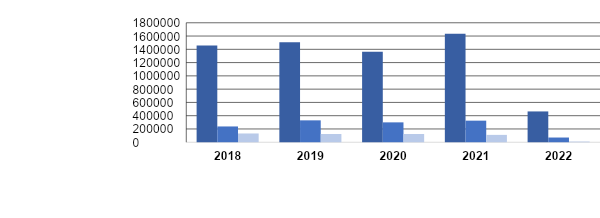 W 2021 r. wpisano do ewidencji rekordową liczbę oświadczeń – blisko 1 mln 980 tys. Z cudzoziemcami najchętniej zawierane były umowy zlecenia (75%) i umowy o pracę (24%). W 2021 roku najczęściej cudzoziemców zatrudniali pracodawcy następujących Sekcji PKD: przetwórstwo przemysłowe (35%), budownictwo (19%), transport i gospodarka magazynowa (18%). Najczęściej cudzoziemcy pracowali w województwach - mazowieckim: 17%, dolnośląskim: 12%, wielkopolskim: 11%. W 2021 roku cudzoziemcy najczęściej otrzymywali zezwolenia do pracy jako pracownicy wykonujący prace proste: 50%, robotnicy przemysłowi i rzemieślnicy: 22%, operatorzy i monterzy maszyn i urządzeń: 13%. Najczęściej zezwolenia na pracę otrzymywali obywatele Ukrainy: 83%.Wzrosła również liczba cudzoziemców w systemie ubezpieczeń ZUS, która na koniec 2021 r. sięgnęła 875 tys. i był to wynik o około 150 tys. wyższy niż na początku roku. Na koniec maja 2022 r. liczba zgłoszonych do ubezpieczenia obcokrajowców wyniosła 990 tys., w tym ponad 714 tys. (tj. 72%) stanowili obywatele Ukrainy. Na koniec czerwca 2022 r. było to już 1 011 tys. obcokrajowców, w tym ponad 729 tys. obywateli Ukrainy (por. Tab. 20).Tabela 20 Liczba ubezpieczonych (osoby fizyczne), którzy w zgłoszeniu do ubezpieczeń emerytalnego i rentowych podali obywatelstwo inne niż polskie - stan na 30.06.2022 r.Źródło: Cudzoziemcy w polskim systemie ubezpieczeń społecznych.https://www.zus.pl/baza-wiedzy/statystyka/opracowania-tematyczne/cudzoziemcy (dostęp: 18.07.2022).Jak przedstawiono w Tab. 21, cudzoziemcy coraz częściej zatrudniani są na umowę zlecenia kosztem umów o pracę, przy czym od 2018 r. odnotowuje się spadek udziału umów o pracę w procedurze oświadczeń z poziomu 30% do 24% w roku 2021. Od 2018 r. zauważa się również spadek udziału umów o pracę w procedurze zezwoleń na pracę z poziomu 50% do 45% w roku 2021 r. Natomiast w zezwoleniach na pracę sezonową dominuje umowa o pomocy przy zbiorach - od 2018 r. udział tej formy zatrudnienia wzrósł z 35% do 69% w 2021 r. Niezależnie od procedury odchodzi się od zawierania umów o dzieło.Tabela 21 Rodzaje zawieranych umów z cudzoziemcami w latach 2018-2021.Źródło: Cudzoziemcy w polskim systemie ubezpieczeń społecznych.https://www.zus.pl/baza-wiedzy/statystyka/opracowania-tematyczne/cudzoziemcy (dostęp: 18.07.2022).We wszystkich typach zezwoleń dominują osoby młode w przedziale wiekowym do 44 lat. W 2021 roku przy oświadczeniach najpopularniejsze były sekcje: przetwórstwo przemysłowe (35% udziału), budownictwo (19% udziału) oraz transport i gospodarka magazynowa (18% udziału), przy zezwoleniach na pracę udział poszczególnych sekcji wydawał się bardziej zbalansowany: przetwórstwo przemysłowe (23%), budownictwo (22% udziału) działalność w zakresie usług administrowania i działalność wspierająca, w tym działalność agencji zatrudnienia (21% udziału), oraz transport i gospodarka magazynowa (21% udziału). W zależności od rodzaju zezwolenia występują różnice w strukturze miejsca wykonywania pracy: na oświadczeniach cudzoziemcy najczęściej wykonują swoją pracę w województwach: mazowieckim, dolnośląskim, wielkopolskim;w przypadku zezwoleń na pracę najpopularniejsze województwa to: mazowieckie, wielkopolskie, śląskie; w przypadku zezwoleń na pracę sezonową najpopularniejsze województwa to: mazowieckie, lubelskie, łódzkie.W latach 2018-2021, niezależnie od rodzaju zezwolenia (oświadczenie, zezwolenie na pracę), cudzoziemcy najczęściej wykonywali następujące typy prac: pracownicy wykonujący prace proste (oświadczenie 49% udziału, zezwolenie na pracę 29% udziału), robotnicy przemysłowi i rzemieślnicy (oświadczenie 23% udziału, zezwolenie na pracę 35% udziału), operatorzy i monterzy maszyn i urządzeń (oświadczenie 13% udziału, zezwolenie na pracę 21% udziału). Specjaliści przybywający do pracy w Polsce, biorąc pod uwagę ich udział procentowy wśród wszystkich cudzoziemców w Polsce, stanowili nieliczną grupę: 1% przy oświadczeniach oraz 3% w zezwoleniach na pracę, ale w liczbach bezwzględnych w 2021 roku wydano rekordową liczbę, ponad 14 tys. oświadczeń oraz prawie 14 tys. zezwoleń na pracę dla tej grupy zawodowej. Byli to głównie specjaliści branży IT, ale coraz częściej także specjaliści do spraw ekonomicznych i zarządzania.Obywatele Ukrainy najczęściej pracowali w branżach: przetwórstwo przemysłowe: 33%, budownictwo: 18%, działalność w zakresie usług administrowania i działalność wspierająca (w tym agencje pracy tymczasowej): 16%, transport i gospodarka magazynowa: 14%, rolnictwo: 7%. Pracodawcy coraz częściej zainteresowani byli pozyskaniem pracowników na dłuższy czas, dlatego wśród zatrudnionych cudzoziemców przeważają umowy długoterminowe. W 2022 roku na okres powyżej 6 miesięcy zatrudnianych było 75% cudzoziemców (biorąc pod uwagę każdy rodzaj zezwolenia). Uwzględniając wskaźniki demograficzne, do pracy w Polsce przyjeżdżali głównie mężczyźni w wieku do 45 lat, kobiety stanowiły 36% pracujących cudzoziemców w RP.Również Urząd ds. Cudzoziemców (UdsC) potwierdza, że zwiększony napływ cudzoziemców z Ukrainy do Polski obserwowany jest od 2014 roku. Szczególnie dużym zainteresowaniem wśród cudzoziemców cieszy się imigracja zarobkowa do Polski (2/3 wniosków o pobyt czasowy w 2016 roku uzasadnionych było chęcią podjęcia pracy, w 2017 r. – 70%, w 2018 r. – 73%, w 2019 r. – 70%, 2020 r. – 76%) – por. Tab. 22.Tabela 22 Liczba osób objętych wnioskami o udzielenie zezwolenia na pobyt czasowy według celu złożenia wniosku – stan na dzień 1.01.2022 r.Źródło: Raport na temat obywateli Ukrainy (wg stanu na dzień 1 stycznia 2022 r.), Urząd ds. Cudzoziemców, Warszawa 2022, s. 8.Migracje po wybuchu konfliktu zbrojnegoJak wspomniano już wcześniej, w obecnym stanie prawnym dostęp obywateli Ukrainy do polskiego rynku pracy regulują zarówno przepisy ustawy z dnia 20 kwietnia 2004 r. o promocji zatrudnienia i instytucjach rynku pracy (Dz.U. z 2022 r. poz. 690), jak i przepisy ustawy z dnia 12 marca 2022 r. o pomocy obywatelom Ukrainy w związku z konfliktem zbrojnym na terytorium tego państwa (Dz.U. z 2022 r. poz. 583). Na mocy przepisów ustawy z dnia 12 marca 2022 r. o pomocy obywatelom Ukrainy (…) zarówno obywatele Ukrainy, który przybyli do Polski od dnia 24 lutego 2022 r. w związku z zagrożeniem działaniami wojennymi prowadzonymi na terytorium tego państwa, jak i obywatele Ukrainy, którzy przebywają obecnie legalnie na terytorium Polski zgodnie z innymi obowiązującymi przepisami, np. na podstawie wizy, zezwolenia na pobyt czasowy lub w ramach ruchu bezwizowego – są uprawnieni do wykonywania pracy na terytorium RP w okresie pobytu zgodnego z obowiązującymi przepisami, jeżeli podmiot powierzający wykonywanie pracy powiadomi w terminie 14 dni od dnia podjęcia pracy przez obywatela Ukrainy – za pomocą systemu teleinformatycznego praca.gov.pl Powiatowy Urząd Pracy właściwy ze względu na siedzibę podmiotu powierzającego wykonywanie pracy cudzoziemcowi lub miejsce zamieszkania podmiotu o powierzeniu wykonywania pracy temu obywatelowi. Przepisy te de facto otworzyły rynek pracy dla obywateli Ukrainy, co spowodowało spadek zatrudnienia cudzoziemców na podstawie dotychczasowych zezwoleń. Nadal jednak istnieje możliwość podejmowania pracy w Polsce przez obywatela Ukrainy na podstawie zezwolenia na pracę cudzoziemca, zezwolenia na pracę sezonową cudzoziemca lub oświadczenia o powierzeniu wykonywania pracy cudzoziemcowi.Zmiana struktury formy legalizacji zatrudnienia w Polsce następuje również w związku z wydłużeniem okresu zatrudnienia przy pracy na oświadczeniu o powierzeniu wykonywania pracy przez cudzoziemca do 24 miesięcy (przepisy wprowadzone 29 stycznia 2022 roku). W przypadku obywateli Ukrainy dominujące stają się powiadomienia o podjęciu pracy, w przypadku obywateli pozostałych 5 państw mogących korzystać z procedury uproszczonej można obserwować stopniowe odchodzenie od zezwoleń na pracę na rzecz oświadczeń (zdecydowana większość na okres powyżej 180 dni). W 2022 roku widoczne jest też wzmożone zainteresowanie zatrudnieniem obywateli innych państw na podstawie zezwoleń na pracę (por. Tab. 23).Tabela 23 Liczba dokumentów legalizujących pracę cudzoziemca w pierwszych 6 miesiącach 2022 roku.Źródło: Centralny System Analityczno-Raportowy CeSAR, Ministerstwo Rodziny i Polityki Społecznej.Cudzoziemcy najczęściej pracują w następujących branżach:przetwórstwo przemysłowe,budownictwo,działalność w zakresie usług administrowania i działalność wspierająca,transport i gospodarka magazynowa.W 2022 roku spośród 958 tys. wydanych dokumentów legalizujących zatrudnienie cudzoziemców (trzy procedury
z wykluczeniem najnowszej procedury powiadomień dla Ukrainy) 32% dotyczyło zatrudnienia kobiet.W Tabeli 24 przedstawiono dane dotyczące obywateli Ukrainy przybyłych do Polski w związku z konfliktem zbrojnym ze względu na status na rynku pracy.Tabela 24 Obywatele z Ukrainy w Polsce na dzień 21.07.2022 r.Źródło: Ministerstwo Spraw Wewnętrznych i Administracji, Ministerstwo Rodziny i Polityki SpołecznejNatomiast tabela 25 prezentuje dane dotyczące liczby obywateli Ukrainy, którzy podjęli pracę na podstawie powiadomienia w przekroju wojewódzkim.Tabela 25 Liczba powiadomień o powierzeniu wykonywania pracy obywatelowi Ukrainy od 15 marca do 21 lipca 2022 r. wg województw.Źródło: Dane dot. powiadomień o powierzeniu wykonywania pracy obywatelowi Ukrainy generowane są przez MRiPS i publiczne służby zatrudnienia z systemu analitycznego CeSAR.Z rejestru powiadomień o podjęciu zatrudnienia przez obywatela Ukrainy wynika, że spośród 342 tys. cudzoziemców 72% to kobiety. Biorąc natomiast pod uwagę strukturę rodzajową zauważyć można, że obywatele Ukrainy pracują głównie w przetwórstwie przemysłowym, transporcie, gospodarce magazynowej oraz w działalności związanej z zakwaterowaniem i usługami gastronomicznymi, a także w rolnictwie i budownictwie, jako: pracownicy wykonujący prace proste: 51%robotnicy przemysłowi i rzemieślnicy: 13%operatorzy i monterzy maszyn i urządzeń: 10%pracownicy usług i sprzedawcy: 9%pracownicy biurowi: 8%pozostałe: 9%W przypadku podejmowania pracy przez kobiety, które znalazły się w Polsce, uciekając przed wojną w Ukrainie, należy zwrócić uwagę na trudności, które mogą ograniczać możliwości podejmowania przez nie zatrudnienia. Wśród nich wymienić należy: problem uznawania kwalifikacji w zawodach, które wykonywały w Ukrainie, barierę językową, konieczność zapewnienia opieki dzieciom, by mogły podejmować zatrudnienie, dostępność ofert pracy nie zawsze zbieżną z miejscami przebywania obywateli Ukrainy, którzy najchętniej mieszkaliby w dużych miastach, podczas gdy oferty pracy, szczególnie sezonowej, dostępne są np. na wsi przy zbiorze owoców, niepewność co do przebiegu i zakończenia działań wojennych, bowiem część obywatelek Ukrainy albo już wróciła do kraju, albo zamierza wrócić przy sprzyjających okolicznościach. Każdy obywatel Ukrainy może zarejestrować się w urzędzie pracy jako bezrobotny lub poszukujący pracy na takich samych zasadach jak obywatel RP. Taką możliwość mają również osoby starsze, tj. kobiety powyżej 60 roku życia i mężczyźni powyżej 65 roku życia. Pracujący obywatele Ukrainy mogą korzystać na takich samych zasadach jak pracownicy polscy ze środków Krajowego Funduszu Szkoleniowego. Wniosek o przyznanie środków z tego funduszu składa do Powiatowego Urzędu Pracy pracodawca. Wśród zaplanowanych na 2022 rok priorytetów wydatkowania Krajowego Funduszu Szkoleniowego znalazł się priorytet oferujący wsparcie w kształceniu ustawicznym dla pracodawców zatrudniających cudzoziemców.Na początku lipca 2022 r. w Centralnej Bazie Ofert Pracy było 4 398 ofert, które zostały przetłumaczone m.in. na język ukraiński i ponad 15 tys. wolnych miejsc pracy, w których pracodawcy wyrazili szczególne zainteresowanie zatrudnieniem obywateli Ukrainy. Ponadto 681 ofert zostało w szczególności dedykowanych dla obywateli Ukrainy, czyli pracodawcy zaznaczyli w nich chęć ich zatrudnienia. Spośród tych ofert najstarsza z nich na dzień 06.07 br. to oferta, która została zamieszczona w dniu 04.02 br. i jej data ważności mija 31.07 br. Głównie są to oferty dotyczące stanowisk pomocniczych - 49, operatorzy maszyn - 49, budowlańcy - 41, kierowcy - 44, magazynierzy - 33, pracownicy produkcji - 39, sprzedawcy - 28, kucharze - 21.Jak już wcześniej wspomniano, zatrudnianie cudzoziemców - obywateli Armenii, Białorusi, Gruzji, Mołdawii, Rosji i Ukrainy - możliwe jest również na podstawie oświadczenia o powierzeniu wykonywania pracy. W Polsce w 2021 r. takich oświadczeń wydano 1 979 886 i było to o 1/5 więcej niż w 2019 r. Najwięcej oświadczeń wydano w województwie mazowieckim: 347 085. Natomiast województwo łódzkie plasowało się na drugim miejscu, tuż po mazowieckim, z liczbą 220 002 oświadczeń (por. Wyk. 3). Udział regionu łódzkiego w liczbie wydanych oświadczeń w kraju wyniósł w 2021 r. 11,1% i wzrósł o 2,2 pkt. proc. w porównaniu do 2019 r.Wykres 3 Liczba oświadczeń o powierzeniu wykonania pracy wpisanych do ewidencji przez powiatowe urzędy pracy w latach 2019 - 2021 w przekroju województw.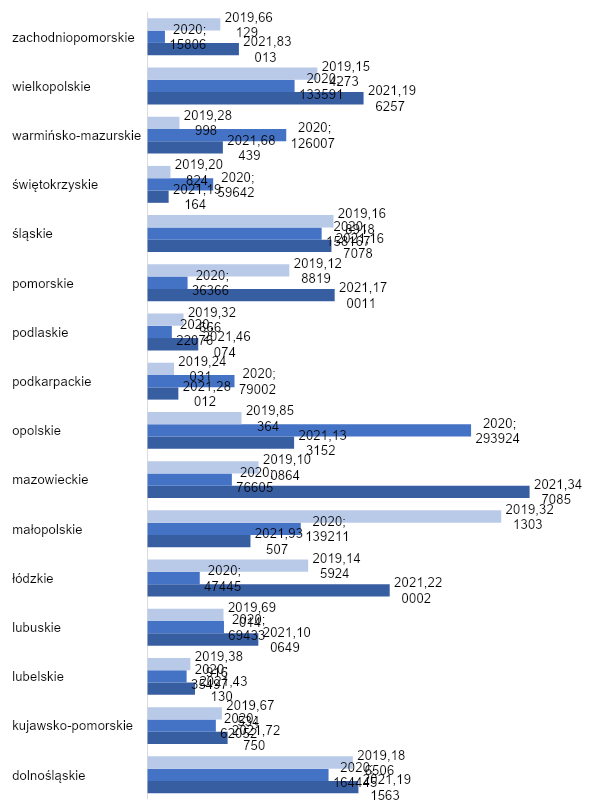 Źródło: Departament Rynku Pracy MRPiPS (2021), Zatrudnianie cudzoziemców w Polsce, https://psz.praca.gov.pl/rynek-pracy/statystyki-i-analizy/zatrudnianie-cudzoziemcow-w-polsce (dostęp: 20.05.2022).Analizując rozkład oświadczeń o powierzeniu wykonania pracy według obywatelstwa cudzoziemców ewidentna jest dominacja obywateli Ukrainy w każdym z województw – nawet na Podlasiu, gdzie mamy do czynienia z relatywnie dużym napływem obywateli Białorusi (por. Tab. 26)Tabela 26 Liczba oświadczeń o powierzeniu wykonania pracy wpisanych do ewidencji przez Powiatowe Urzędy Pracy w 2021 r. w przekroju województw wg obywatelstwa cudzoziemcaŹródło: Departament Rynku Pracy MRPiPS (2021), Zatrudnianie cudzoziemców w Polsce, https://psz.praca.gov.pl/rynek-pracy/statystyki-i-analizy/zatrudnianie-cudzoziemcow-w-polsce (dostęp 19.07.2022).W województwie łódzkim, podobnie jak w kraju, dominowali obywatele Ukrainy (80,01%). Drugą narodowością byli Gruzini i stanowili oni 9,42%, natomiast najmniej było Armeńczyków (0,47%) – por. Wyk. 4.Wykres 4 Liczba i struktura wydanych oświadczeń o powierzeniu wykonania pracy w województwie łódzkim w 2021 r. w przekroju obywatelstwa.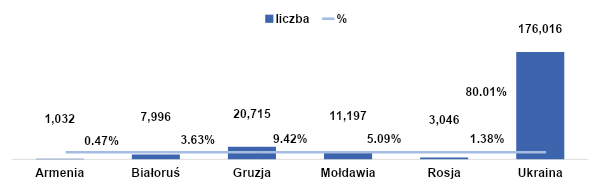 Źródło: Departament Rynku Pracy MRiPS (2022), Zatrudnianie cudzoziemców w Polsce, https://psz.praca.gov.pl/rynek-pracy/statystyki-i-analizy/zatrudnianie-cudzoziemcow-w-polsce (dostęp 20.05.2022).W 2021 r. najwięcej oświadczeń było wydanych dla osób mających podjąć zatrudnienie w mieście Łodzi (114 691). Na kolejnych miejscach regionu łódzkiego plasują się takie lokalne rynki pracy jak: zgierski, sieradzki, pabianicki, kutnowski, ale liczba wydanych oświadczeń była znacznie mniejsza i wynosiła odpowiednio: 21 207, 7112, 7394.Tabela 27 Liczba oświadczeń o powierzeniu wykonania pracy w 2021 r. ze względu na powiat i obywatelstwo w województwie łódzkim.Źródło: Departament Rynku Pracy MRPiPS (2021), Zatrudnianie cudzoziemców w Polsce, https://psz.praca.gov.pl/rynek-pracy/statystyki-i-analizy/zatrudnianie-cudzoziemcow-w-polsce (dostęp 20.05.2022).Obcokrajowcy spoza UE byli również zainteresowani podjęciem pracy sezonowej. W 2021 r. liczba zezwoleń na pracę sezonową spadła w porównaniu do lat ubiegłych – wydano jedynie 113 tys. zezwoleń (złożono ponad 478 tys. – najwięcej w województwach mazowieckim, lubelskim i łódzkim – por. Tab. 28). Z cudzoziemcami najchętniej zawierane były umowa o pomocy przy zbiorach (69%) oraz umowy zlecenia (20%). Dominowały umowy krótkookresowe do 3 miesięcy – 63%. Najczęściej cudzoziemcy pracowali sezonowo w województwach mazowieckim – 18%, wielkopolskim – 15% oraz śląskim 11%. Najczęściej zezwolenia na pracę sezonową otrzymywali obywatele Ukrainy 98%. Tabela 28 Liczba wniosków o wydanie zezwolenia na pracę sezonową, które wpłynęły do Powiatowych Urzędów Pracy w 2021 r. według województw.Źródło: Departament Rynku Pracy MRiPS (2022), Zatrudnianie cudzoziemców w Polsce, https://psz.praca.gov.pl/rynek-pracy/statystyki-i-analizy/zatrudnianie-cudzoziemcow-w-polsce (dostęp 19.07.2022).W 2021 r. w województwie łódzkim taką pracę podjęło 9 798 osób. W grupie tej również dominowali obywatele Ukrainy i stanowili oni 98,9%. Sezonową pracą w mniejszym stopniu byli zainteresowani obywatele Mołdawii czy Białorusi – por. Wyk. 5.Wykres 5 Liczba wydanych zezwoleń na pracę sezonową w województwie łódzkim w 2021 r. według obywatelstwa cudzoziemca.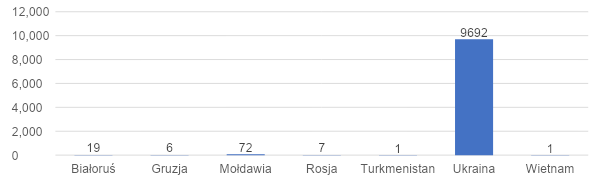 Źródło: Departament Rynku Pracy MRiPS (2022), Zatrudnianie cudzoziemców w Polsce, https://psz.praca.gov.pl/rynek-pracy/statystyki-i-analizy/zatrudnianie-cudzoziemcow-w-polsce (dostęp 20.05.2022).Natężenie świadczenia pracy sezonowej przez cudzoziemców w regionie łódzkim jest zróżnicowane w przekroju lokalnych rynków pracy. Ponad 42% cudzoziemców taką pracę wykonywało w powiecie rawskim, a co 10. miał status pracownika sezonowego w powiecie łęczyckim. Najmniej zezwoleń na pracę sezonową rejestrowano w m. Skierniewice – por. Tab. 29.Tabela 29 Liczba zezwoleń wg powiatu, w którym cudzoziemiec ma wykonywać pracę sezonową w 2021 r.Źródło: Departament Rynku Pracy MRiPS (2022), Zatrudnianie cudzoziemców w Polsce, https://psz.praca.gov.pl/rynek-pracy/statystyki-i-analizy/zatrudnianie-cudzoziemcow-w-polsce (dostęp: 20.05.2022).Dynamiczny napływ cudzoziemców na rynek pracy w województwie łódzkim zmienia strukturę ich alokacji w przekroju rodzaju prowadzonej działalności gospodarczej (sekcje PKD). Zjawisko to jest zbieżne z tym, jakie obserwuje się w skali kraju.Dane z regionu łódzkiego dotyczące zezwoleń na świadczenie pracy przez cudzoziemców wskazują, że w 2021 r. najwięcej ich dotyczyło zatrudnienia w przetwórstwie przemysłowym - 23,6% i było to o 0,8 pkt. proc. więcej w porównaniu do 2019 r. (por. Wyk. 6). Uwagę zwraca zmniejszenie się udziału zezwoleń na pracę w sekcji budownictwo. W 2019 r. odsetek zezwoleń dla tej sekcji był najwyższy i wyniósł 25,4%, natomiast w 2021 r. znacznie się obniżył w porównaniu do 2019 r. (o 3.4 pkt. proc.). Zmiany obserwujemy też w sekcji opieka zdrowotna i pomoc społeczna. Otóż w 2019 r. cudzoziemcy, którzy chcieli pracować w tej sekcji, stanowili 0,4% osób, którym takie zezwolenie wydano. Natomiast już w 2021 r. ich udział zwiększył się ponad dwukrotnie (do 0,9%). Wykres 6 Liczba udzielonych zezwoleń na pracę cudzoziemca w 2021 r. wg przekrojów rodzajów działalności.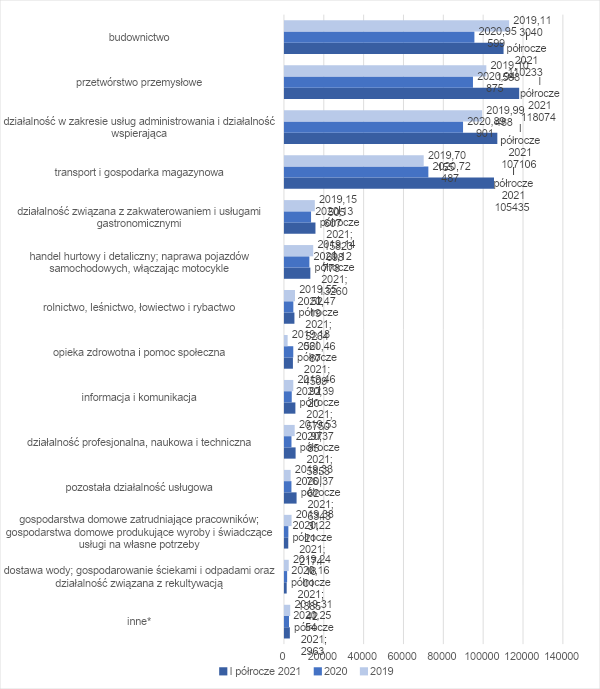 Źródło: Departament Rynku Pracy MRPiPS (2021), Zatrudnianie cudzoziemców w Polsce, https://psz.praca.gov.pl/rynek-pracy/statystyki-i-analizy/zatrudnianie-cudzoziemcow-w-polsce (dostęp 20.05.2022 r).Z danych tych wynika, że zatrudnienie cudzoziemców w określonych sekcjach gospodarki zmniejsza deficyt kapitału ludzkiego. Obcokrajowcy umożliwiają pracodawcom zaspokojenie popytu na pracę w przekroju kwalifikacyjnym. Dostępność ich i chęć świadczenia pracy w wielu przypadkach umożliwia funkcjonowanie wielu firm. Z badania zrealizowanego na zlecenie Wojewódzkiego Urzędu Pracy w Łodzi wynika, że obywatele Ukraińscy odgrywają istotną rolę w branży rolno-spożywczej w województwie łódzkim i przy braku krajowych zasobów pracy wypełniali powstałą w tym segmencie rynku pracy lukę - sytuacja pogorszyła się znacznie w związku z pandemią COVID-19, kiedy napływ pracowników sezonowych zza wschodniej granicy znacząco się obniżył.W województwie łódzkim, podobnie jak w Polsce, zezwolenia na pracę wydawane są według 9 wielkich grup zawodów (wg. tzw. Klasyfikacji zawodów i specjalności) i są to:1 grupa - Przedstawiciele władz publicznych, wyżsi urzędnicy i kierownicy; 2 grupa - Specjaliści; 3 grupa - Technicy i inny średni personel; 4 grupa - Pracownicy biurowi; 5 grupa - Pracownicy usług i sprzedawcy; 6 grupa - Rolnicy, ogrodnicy, leśnicy i rybacy; 7 grupa - Robotnicy przemysłowi i rzemieślnicy; 8 grupa - Operatorzy i monterzy maszyn i urządzeń; 9 grupa - Pracownicy wykonujący prace proste. Wykres 7 Liczba wydanych zezwoleń na pracę w 2021 r. w przekroju wielkich grup zawodów.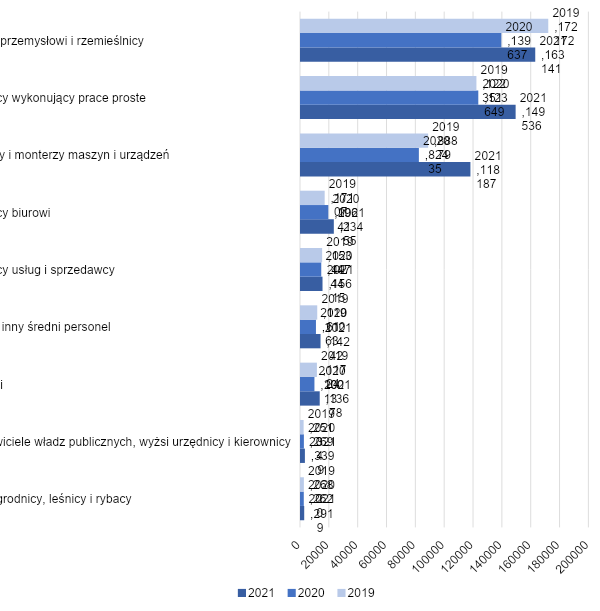 Źródło: Departament Rynku Pracy MRPiPS (2021), Zatrudnianie cudzoziemców w Polsce, https://psz.praca.gov.pl/rynek-pracy/statystyki-i-analizy/zatrudnianie-cudzoziemcow-w-polsce (dostęp 20.05.2022).Dane statystyczne wskazują, że zatrudnienie cudzoziemców zwiększyło się w ciągu ostatnich lat we wszystkich wielkich grupach zawodów. Dynamika wzrostu była zróżnicowana, co zmieniło udziały poszczególnych grup zawodów w wydawanych zezwoleniach na pracę w latach 2019-2021. W 2021 r. i w 2019 r. najwięcej cudzoziemców świadczyło pracę w ramach 8 wielkiej grupy zawodów, byli to robotnicy przemysłowi i rzemieślnicy. Jednak udział tej grupy zmniejszył się aż o 6,4 pkt. proc. w liczbie wydanych zezwoleń. Zwiększył się natomiast o 3,4 pkt. proc. udział operatorów maszyn i urządzeń, a pracowników wykonujących prace proste o 1,9 pkt. proc. Może to dowodzić, iż cudzoziemcy są już dopuszczani do obsługi stanowisk wymagających wyższych kwalifikacji. Zjawisko to należy ocenić pozytywnie, bowiem wyniki badań przeprowadzonych w Polsce wskazują na niski poziom dopasowania kompetencji cudzoziemców do potrzeb rynku pracy. Z opinii badanych pracowników z Ukrainy wynika, że 70% spośród nich wykonuje pracę poniżej swoich kwalifikacji. Do podobnych wniosków można dojść, analizując wyniki innych badań zawartych w raporcie „Profil społeczny migranta zarobkowego z Ukrainy”. Ze względu na trudności ze znalezieniem pracy w zawodzie (22,9%), nieznajomość języka polskiego (21,6%) lub brak zapotrzebowania na wyuczony zawód (18,7%) 77% Ukraińców pracowało w Polsce poniżej swoich kwalifikacji. Przykładem również mogą być wyniki analizy sytuacji zawodowej ukraińskich pracowników w dużych miastach zrealizowanej na przestrzeni lat 2015-2018, która pokazała, że wykonywanie pracy poniżej swoich kwalifikacji deklarowało 59,9% migrantów z Warszawy, 55,3% migrantów z Wrocławia, 50,3% migrantów z Lublina i 48,3% migrantów z Bydgoszczy, a także wyniki badania sondażowego pt. „Cudzoziemcy w Warszawie", według których Ukraińcy dzielą się na dwie grupy – 51% deklaruje, że znalazło pracę zgodnie z kwalifikacjami, a 47% – poniżej swoich kwalifikacji. Zatrudnianie cudzoziemców poniżej kwalifikacji w zawodach opartych na wykonywaniu prostych prac może prowadzić w dłuższej perspektywie do jeszcze głębszego ujawnienia deficytów kadrowych, bowiem będą oni traktować polski rynek pracy jako przejściowy. Jest to ważny problem, na który już zwrócono uwagę w raporcie OECD z 2019 r.. Stwierdzono w nim, że Polska nie jest atrakcyjna dla „utalentowanych” cudzoziemców, do których zaliczono wykwalifikowanych pracowników z wyższym wykształceniem, studentów/doktorantów i zagranicznych przedsiębiorców. O niskiej atrakcyjności świadczy 27 miejsce w grupie 35 krajów objętych obserwacją. Z raportu wynika, że Polska miałaby szansę dużo zyskać na atrakcyjności, gdyby realizowała bardziej przyjazną pod tym względem politykę migracyjną.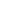 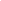 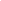 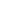 W badanej grupie przedsiębiorstw reprezentowane były mikro, małe, średnie i duże podmioty gospodarcze. W próbie znalazły się podmioty zatrudniające od 2 do 992 pracowników. Średnio na 1 przedsiębiorstwo przypadało 41,05 pracowników. Połowa badanych przedsiębiorstw zatrudniała mniej niż 18 pracowników, a 25% firm miało ich mniej niż 10. Jedynie w 10% badanych przedsiębiorstw zatrudnienie znalazło więcej niż 80 pracowników.Tabela 30 Liczba pracowników zza wschodniej granicy zatrudnionych w badanych przedsiębiorstwa według kraju pochodzenia.Źródło: Opracowanie własne.Zgodnie z przewidywaniami najliczniej reprezentowaną - wśród zatrudnionych - grupą cudzoziemców ze Wschodu byli Ukraińcy, a następnie Białorusini. Żadne z badanych przedsiębiorstw nie zatrudniało obywateli Armenii. W gronie pracowników - cudzoziemców ze Wschodu jedynie w 6 spośród 250 badanych podmiotów nie znaleźli się obywatele Ukrainy. Łącznie w badanych firmach zatrudnionych było ich 1216, zaś obywateli pozostałych krajów – 201. W 3/4 przedsiębiorstw jedynymi zatrudnionymi obcokrajowcami ze Wschodu byli Ukraińcy, a w 22,4% firm – zarówno Ukraińcy, jak i inni pracownicy zza wschodniej granicy. Podmiot zatrudniający największą liczbę pracowników z Ukrainy miał ich wśród swoich pracowników aż 40. Z oczywistych względów w próbie nie było podmiotów niezatrudniających pracowników ze Wschodu. Wśród 250 badanych przedsiębiorstw 45,2% zgłaszało posiadanie stanowisk pracy, których obsadzenie było problematyczne, a 52,4% takich stanowisk nie posiadało. Pozostałe nie miały jasności co do istnienia luk kadrowych. Podmioty poszukiwały od 1 do 19 pracowników. Problemy z obsadzeniem dotyczyły łącznie 358 stanowisk, co oznacza, że na 1 przedsiębiorstwo przypadało średnio 1,4 nieobsadzonych stanowisk pracy, a na przedsiębiorstwo zgłaszające problem z rekrutacją pracowników - 3,2. Przeprowadzone testy statystyczne pozwoliły stwierdzić, że profil działalności przedsiębiorstwa nie miał związku z posiadaniem nieobsadzonych stanowisk pracy ani ich liczbą. Zdecydowana większość, bo aż 81,6% nieobsadzonych miejsc pracy, dotyczyła zawodów sklasyfikowanych w 7. (robotnicy przemysłowi i rzemieślnicy), 8. (operatorzy i monterzy maszyn i urządzeń) i 9. (pracownicy wykonujący prace proste) wielkiej grupie zawodów KZiS, czyli tych o najniższym wymaganym poziomie kwalifikacji zawodowych (II, III i IV poziom PRK Polskiej Ramy Kwalifikacji). Nieco ponad połowę tej grupy – 41,6% wszystkich nieobsadzonych stanowisk - stanowiły miejsca pracy dla robotników przemysłowych i rzemieślników, 22,3% - dla operatorów i monterów maszyn i urządzeń, a 17,6% - dla pracowników wykonujących prace proste.Wykres 8 Liczba stanowisk pracy, z których obsadzeniem przedsiębiorcy mają trudności według grup wielkich KZiS. 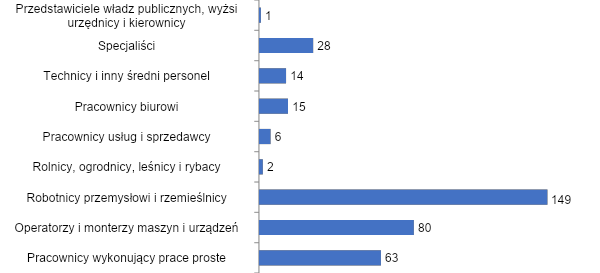 Źródło: Opracowanie własne. Uwaga: kolejność grup wielkich na wykresie odpowiada ich pozycji w klasyfikacji KZiS.Znacznie mniejsze było zapotrzebowanie na specjalistów (7,8% nieobsadzonych stanowisk), pracowników biurowych (4,2%) oraz techników i inny średni personel (3,9%). W ujęciu bardziej szczegółowym deficyt dotyczył przede wszystkim robotników budowlanych robót wykończeniowych i pokrewnych (39 nieobsadzonych miejsc pracy), kierowców ciężarówek i autobusów (38 nieobsadzonych miejsc pracy), robotników produkcji odzieży i pokrewnych (24), robotników wykonujących prace proste w górnictwie i budownictwie (22) oraz robotników w przetwórstwie spożywczym i pokrewnych (20). Pracodawcy wymieniali szereg specjalistycznych oraz ogólnych umiejętności i kwalifikacji wymaganych na stanowiskach pracy, z których obsadzeniem mają trudności. Od robotników budowlanych wymagało się umiejętności związanych bezpośrednio z należytym wykonywaniem pracy, tj. umiejętności tynkarskich, murarskich, monterskich, znajomości stosowanych materiałów i technologii budowlanych - najlepiej popartych stosownym wykształceniem i doświadczeniem w pracy na podobnym stanowisku. Od kierowców zaś oczekiwano posiadania odpowiedniej kategorii prawa jazdy (kat. B, C+E, D) i aktualnych badań lekarskich kierowców. W ujęciu bardziej ogólnym, najczęściej wymienianą grupą kwalifikacji – niezbędną na nieobsadzonych stanowiskach pracy - było właśnie posiadanie wymaganych literą polskiego prawa uprawnień i zezwoleń (od uprawnień do montażu rusztowań, kierowania wózkiem widłowym, SEP, prawa jazdy, przez książeczkę zdrowia do celów sanitarno-epidemiologicznych, aktualne badania lekarskie, po uprawnienia do pracy z osobami niepełnosprawnymi) lub prawa wykonywania zawodu (np. lekarza, pielęgniarki, nauczyciela). Istotne dla pracodawców były także: znajomość branży (w tym najnowszych stosowanych rozwiązań technologicznych), szczególne umiejętności branżowe (na przykład w zakresie rysunków technicznych, dokumentacji technicznej, schematów instalacji elektrycznej), odpowiednie dla stanowiska pracy wykształcenie, doświadczenie zawodowe na podobnym lub takim samym stanowisku, a także szereg umiejętności niespecyficznych, takich jak: zdolności manualne, umiejętność obsługi elektronarzędzi, komputera oraz pakietu MS Office. Wśród bardziej „miękkich” kompetencji, niezbędnych na nieobsadzonych stanowiskach, znalazły się: sumienność, poczucie odpowiedzialności, elastyczność i dyspozycyjność (pod względem miejsca wykonywania obowiązków zawodowych, czasu pracy – dotyczącego na przykład pracy w trybie trzyzmianowym lub na zmianę nocną), chęć do pracy, zaangażowanie, umiejętność pracy w zespole lub kierowania zespołem. Istotne w kontekście pracy zespołowej były również kompetencje językowe (znajomość języka polskiego lub angielskiego). Niektórzy przedsiębiorcy potencjalnym kandydatom na nieobsadzone stanowiska stawiali także wymagania związane nie tyle z ich umiejętnościami, co stanem posiadania, oczekując na przykład dysponowania własnym pojazdem. Pełny spis nieobsadzonych miejsc pracy według grup średnich KZiS znajduje się w Aneksie.Tabela 31 Przyczyny trudności z obsadą nieobsadzonych stanowisk pracy.Źródło: Opracowanie własne.Brak chętnych do pracy to - według pracodawców - najpoważniejsza przyczyna trudności z obsadą wolnych stanowisk pracy. Odpowiedź taką wymieniła prawie co druga (spośród 113, posiadających nieobsadzone stanowiska pracy) pytana osoba. Kolejnymi – pod względem częstotliwości wskazań – przyczynami były: brak odpowiednich umiejętności i kwalifikacji wśród kandydatów do pracy i ogólny brak chętnych do pracy na rynku. Kwestie te podkreśliło odpowiednio: 36,3% i 34,5% przedstawicieli firm. Relatywnie najmniej podmiotów (12,4%) wybrało odpływ z rynku pracy Ukraińców po 24.02.2022 r. Pracodawcy nie wskazali na żadne inne potencjalne przyczyny trudności poza tymi, które zaproponowane zostały w kafeterii odpowiedzi pytania. Celem sprawdzenia, czy przeważający profil działalności przedsiębiorstwa oraz lokalizacja (podregion) nasilają bądź osłabiają tendencję wskazywania którejś z przyczyn trudności z obsadą stanowisk, przeprowadzono szereg testów Chi-kwadrat Pearsona, jednak otrzymane wyniki nie były statystycznie istotne. Można więc uznać, że przyczyny trudności rekrutacyjnych mają charakter uniwersalny, niezależny od lokalizacji i profilu działalności. Pracodawcy w różny sposób podchodzili do kwestii nieobsadzonych stanowisk w firmie. Dwie najpopularniejsze strategie wiązały się z zatrudnianiem osób o kwalifikacjach niezwiązanych z profilem stanowiska pracy i organizacją szkoleń na miejscu pracy oraz z zatrudnianiem osób wykwalifikowanych w zawodach pokrewnych. Każdy z tych sposobów wykorzystywany był w ponad 40% ze 113 przedsiębiorstw posiadających trudności z obsadą stanowisk pracy. Tabela 32 Sposoby radzenia sobie przedsiębiorstw z obsadą nieobsadzonych stanowisk pracy.Źródło: Opracowanie własne.Prawie 30% przedsiębiorstw łatało luki kadrowe poprzez zatrudnianie cudzoziemców spoza Unii Europejskiej, w tym: obywateli Armenii, Białorusi, Gruzji, Mołdawii, Rosji i Ukrainy, a prawie 20% dzięki usługom agencji pracy tymczasowej. Żaden z przedstawicieli badanych firm nie wskazał zatrudniania cudzoziemców z krajów Unii Europejskiej ani innego - niewylistowanego w kafeterii odpowiedzi - rozwiązania jako wykorzystywanego sposobu radzenia sobie z obsadą stanowisk. Przyjmowane przez przedsiębiorców strategie rozwiązywania trudności rekrutacyjnych były takie same w przedsiębiorstwach o różnych profilach działalności, z różnych branż i podregionów. Plany rekrutacyjne firmWśród badanych przedsiębiorstw znalazło się 158 podmiotów (stanowiących 63,2% wszystkich), które w ciągu kolejnego roku zamierzały zatrudnić od 1 do 25 nowych osób (łącznie: 528 pracowników). Przedsiębiorstwa posiadające plany rekrutacyjne chciały zwiększyć zatrudnienie średnio o 3,34 osoby, przy czym połowa z nich miała zamiar przyjąć do pracy nie więcej niż 2 nowe osoby. Jedynie 20% omawianej grupy podmiotów planowało poszerzyć grono pracowników o 5 lub więcej osób. Przedsiębiorstwa o odmiennych profilach działalności i funkcjonujące w różnych podregionach nie różniły się od siebie (w sposób statystycznie istotny) pod względem liczby pracowników, których zatrudnienie było planowane. Wykres 9 Rozkład odpowiedzi na pytanie o plany zatrudnienia nowych pracowników w przeciągu 12 kolejnych miesięcy.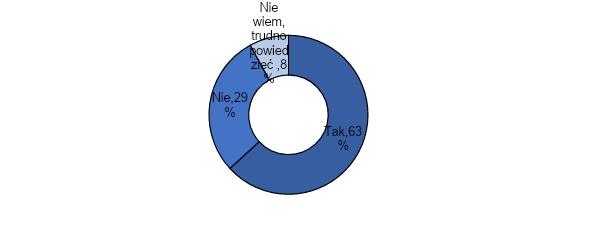 Źródło: Opracowanie własne.W odniesieniu do sytuacji kadrowej widocznym jest, iż w 20 przedsiębiorstwach (stanowiących 8,0% wszystkich poddanych badaniu) istniały nieobsadzone stanowiska pracy, którym nie towarzyszyły żadne plany rekrutacyjne. W 74 podmiotach (29,6% badanych) liczba pracowników, których zatrudnienie było planowane, przekraczała liczbę nieobsadzonych stanowisk pracy, zaś w 35 podmiotach (14,0%) liczba nieobsadzonych stanowisk przekraczała plany rekrutacyjne. W 56,4% przedsiębiorstw plany rekrutacyjne były koherentne z liczbą nieobsadzonych stanowisk (włączając w to firmy nieposiadające ani wolnych stanowisk, ani planów poszerzenia zespołu pracowniczego).Tabela 33 Przyczyny braku planów rekrutacyjnych w przedsiębiorstwach.Źródło: Opracowanie własne.Podstawową przyczyną braku planów rekrutacyjnych w przedsiębiorstwach był brak takiej potrzeby związany z adekwatnością aktualnego stanu zatrudnienia. Plany rekrutacyjne 8,2% przedsiębiorstw hamowała niedostępność pracowników poszukiwanych zawodów na rynku pracy, a jeden z pracodawców – zamiast planów zwiększenia liczby pracowników – miał plan zamknięcia firmy w związku z przejściem na emeryturę. Ponadto łącznie blisko 30% przedsiębiorstw nie planowała zatrudniania nowych osób ze względu na złą sytuację ekonomiczną. Przyczyna ta wskazana została przez 44,4% przedsiębiorstw, których dominującym profilem działalności była produkcja, 22,2% przedsiębiorstw handlowych i 13,0% usługowych. Otrzymany wynik testu Chi-kwadrat Pearsona (ᵡ2 = 8,818; df=3; p<0,05) wskazuje na to, że dominujący profil działalności przedsiębiorstwa jest powiązany z prawdopodobieństwem wskazania złej sytuacji ekonomicznej jako przyczyny braku planów rekrutacyjnych. Testy wykonane dla pozostałych przyczyn przyniosły wyniki statystycznie nieistotne. Branża ani podregion lokalizacji nie różnicują wyników w sposób statystycznie istotny.Podobnie jak w przypadku nieobsadzonych miejsc pracy, zdecydowana większość, bo 78,6% z 528 osób, których zatrudnienie było planowane, dotyczyła zawodów sklasyfikowanych w 7, 8 i 9 wielkiej grupie zawodów KZiS o najniższym wymaganym poziomie kwalifikacji zawodowych. Zatrudnienie robotników przemysłowych i rzemieślników wyczerpywało 37,5% planów rekrutacyjnych (w ujęciu ilościowym). Kolejne 22,3% - adresowane było do pracowników wykonujących prace proste, 17,8% do operatorów i monterów maszyn i urządzeń, a 9,7% - do specjalistów. W stosunku do struktury nieobsadzonych miejsc pracy, w strukturze planów rekrutacyjnych wyższą rangą cieszyli się przede wszystkim pracownicy wykonujący prace proste (różnica o 5,7 p. proc) i specjaliści (różnica o 1,8 p. proc), a niższą - robotnicy przemysłowi i rzemieślnicy oraz operatorzy i monterzy maszyn i urządzeń (różnica odpowiednio o 4,1 p. proc i 4,5 p. proc).Wykres 10 Liczba pracowników, których zatrudnienie jest planowane w przeciągu 12 kolejnych m-cy według grup wielkich KZiS. 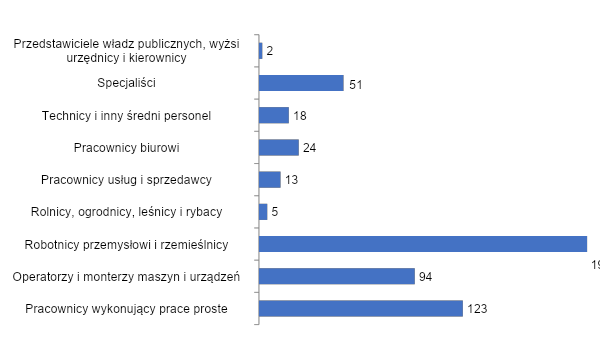 Źródło: Opracowanie własne. Uwaga: kolejność grup wielkich na wykresie odpowiada ich pozycji w klasyfikacji KZiS.Plany rekrutacyjne - w ujęciu bardziej szczegółowym - dotyczyły przede wszystkim zatrudnienia 59 robotników budowlanych robót wykończeniowych i pokrewnych i tyluż robotników wykonujących prace proste w przemyśle, 44 kierowców ciężarówek i autobusów, 29 robotników w przetwórstwie spożywczym i pokrewnych, 25 robotników budowlanych robót stanu surowego i pokrewnych oraz takiej samej liczby robotników produkcji odzieży, kierowców samochodów osobowych, dostawczych i motocykli oraz robotników wykonujący prace proste w górnictwie i budownictwie. Pełny spis nieobsadzonych miejsc pracy według grup średnich KZiS znajduje się w Aneksie.W zakresie umiejętności towarzyszących stanowiskom pracy, co do których przedsiębiorcy mieli plany rekrutacyjne, kandydatom na pracowników stawiane były przede wszystkim wymagania co do posiadania kwalifikacji umożliwiających pracę w konkretnych zawodach (np. umiejętności praktyczne związane z zawodem pielęgniarki, umiejętność kierowania maszynami rolniczymi, naprawy pojazdów mechanicznych, wdrażania systemów SCADA, obsługi maszyn produkcyjnych, przemysłowych konkretnego typu, takich jak maszyny barwiące, piorące, maszyny szwalnicze, maszyny dziewiarskie, urządzenia sprzedażowe typu kasa fiskalna, obsługa i programowanie urządzeń typu: tokarka CNC, obsługa urządzeń do cięcia szkła, noża pionowego, urządzeń typu: nawijak, przekrawacz, sklejarka, umiejętność tynkowania, murowania, przygotowania podłoża, instalowania metalowych poszyć dachowych lub kotłów grzewczych, dokonywania napraw elektrycznych, pracy na dużych wysokościach czy przygotowywania wystaw kulturalnych). Wiele z tych umiejętności ma charakter bardzo szczegółowy, wymieniano jednak niekiedy także kwalifikacje o charakterze bardziej uniwersalnym, takie jak: umiejętność obsługi elektronarzędzi, umiejętności manualne, umiejętność czytania dokumentacji technicznej, obsługi komputera czy znajomość programów określonego typu, tj. programów księgowych oraz środowiska MS Office. Niekiedy przedsiębiorcy w trakcie odpowiedzi na pytanie o kwalifikacje potencjalnych przyszłych pracowników ograniczali się do wymagań w zakresie doświadczenia w wykonywaniu pracy o podobnym profilu, np. w pracy z klientem, obsłudze klienta kategorii Premium lub – najczęściej - doświadczenia zawodowego na takim samym stanowisku (np. minimum rocznego, 2- letniego, a nawet trwającego 5 lat), co w zasadzie zwalniało ich z wymieniania konkretnych umiejętności dla stanowiska pracy. Z doświadczeniem zawodowym związana była kolejna kategoria wymienianych kwalifikacji – znajomość branży (również w aspekcie przepisów prawnych, tj. ustawy Prawo spółdzielcze, ustawy o spółdzielniach mieszkaniowych, ustawy o własności lokali) i nowych rozwiązań (stosowanych technologii, materiałów), np. w odniesieniu do branży ogrodniczej, motoryzacyjnej, wnętrzarskiej, budowlanej. Przedsiębiorcy wspominali także o posiadaniu odpowiedniego dla stanowiska pracy wykształcenia: zawodowego, wyższego magisterskiego lub technicznego (m. in. w kierunku inżynierii środowiska, inżynierii budowy dróg i mostów, informatycznego w zakresie programowania) i konieczności legitymowania się odpowiednimi dla stanowiska pracy uprawnieniami zawodowymi, takimi jak dyplom lekarski (nadający prawo wykonywania zawodu), uprawnienia elektryczne, uprawnienia do montażu rusztowań lub do prowadzenia wózka widłowego. Kandydaci na kierowców muszą oczywiście posiadać prawo jazy odpowiedniej kategorii (kat. B, C+E, D).Od kandydatów do zatrudnienia oczekiwane było także posiadanie aktualnych dokumentów potwierdzających pozytywne przejście badań lekarskich dopuszczających do wykonywania zawodu, tj. badania kierowców, książeczki zdrowia do celów sanitarno-epidemiologicznych, znajomości języka angielskiego, języka polskiego, a nawet – w jednym przypadku - ukraińskiego oraz szeregu tzw. umiejętności „miękkich”, wśród których wymieniano: chęć do pracy, nauki, zaangażowanie, sumienność, odpowiedzialność, kreatywność, umiejętność zarządzania stresem, pracy zespołowej, zdolności komunikacyjne, dyspozycyjność i elastyczność (obejmującą np. chęć wykonywania pracy w systemie zmianowym, w trybie nocnym, częste zmiany miejsca pracy, pracę pod gołym niebem, poza granicami kraju czy częste podróże służbowe). Do pracy na niektórych stanowiskach niezbędna była niekaralność i posiadanie własnego pojazdu.W gronie przedsiębiorców znaleźli się oczywiście i tacy, którzy nie wymagali od przyszłych pracowników żadnych innych umiejętności poza samą chęcią podjęcia się wykonywania obowiązków zawodowych. Byli oni gotowi przyuczyć pracownika do zawodu w trakcie okresu zatrudnienia.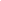 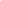 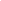 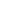 Opis sytuacji kadrowejW ogólnym ujęciu – 244 z 250 (97,6%) badanych przedsiębiorstw zatrudniało pracowników z Ukrainy (od 1 do 40, łącznie: 1216), zaś 62 z 250 (24,8%) zatrudniało innych pracowników ze Wschodu (od 1 do 25, łącznie: 201). W grupie badanych przedsiębiorstw znalazły się zarówno takie, w których liczba pracowników z Ukrainy po wybuchu konfliktu zbrojnego zwiększyła się, jak i takie, w których liczba ta uległa zmniejszeniu. W co piątej firmie liczba pracowników z Ukrainy nie uległa zmianie po 24.02.2022 r. Do tej grupy należało między innymi 6 podmiotów, które Ukraińców nie zatrudniały. Wykres 11 Rozkład odpowiedzi na pytanie o relatywną zmianę liczby pracowników z Ukrainy po 24.02.2022 r. 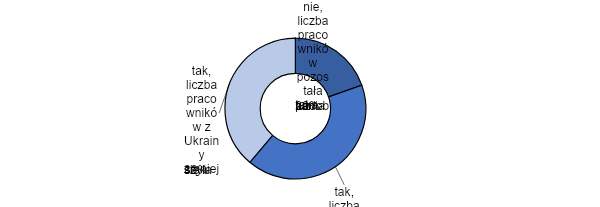 Źródło: Opracowanie własne.Rozkład odpowiedzi na pytanie o zmianę liczby pracowników z Ukrainy po 24.02.2022 r. jest jednolity we wszystkich podregionach i branżach województwa łódzkiego.W ujęciu ogólnym w 40,8% przedsiębiorstw zatrudniani byli pracownicy zza wschodniej granicy nieposiadający wystarczających kompetencji w chwili podejmowania pracy, natomiast w 55,6% firm osoby takie nie znajdowały pracy. Odsetek zatrudniających wśród przedsiębiorstw o profilu produkcyjnym i usługowym (odpowiednio: 47,7% i 45,8%) był znacznie wyższy niż w przedsiębiorstwach handlowych (20,7%) oraz w administracji, kulturze, oświacie i samorządach (0,0%), a różnice te są statystycznie istotne (ᵡ2 = 13,373; df=3; p<0,05). Dominujący profil działalności ma więc wpływ na częstotliwość zatrudniania pracowników zza wschodniej granicy nieposiadających w chwili zatrudnienia wystarczających kompetencji. W chwili badania 988 pracownikom ze Wschodu zatrudnionym w 180 przedsiębiorstwach stanowiących 72,0% wszystkich firm poddanych badaniu nie brakowało żadnych kompetencji. Wśród w pełni wykwalifikowanych pracowników znalazło się 857 (70,2%) Ukraińców i 131 (65,2%) obywateli pozostałych wschodnich krajów. Wśród 120 pracowników zza wschodniej granicy zatrudnionych bez wystarczających kwalifikacji zawodowych były 92 osoby wykonujące profesje sklasyfikowane do 7, 8 i 9 wielkiej grupy zawodów KZiS o najniższym wymaganym poziomie kwalifikacji zawodowych, 6 osób wykonujących zawody sklasyfikowane do grupy 5, 7 – do grupy 4, 10 – do grupy 3 i 5 osób wykonujących zawody z 2 grupy. Tabela 34 Brakujące umiejętności/kwalifikacje zawodowe zatrudnionych pracowników zza wschodniej granicy według stanowisk pracy. Źródło: Opracowanie własne. Uwaga: kolejność grup średnich w tabeli odpowiada ich pozycji w klasyfikacji KZiS.Zdecydowanie najczęściej wśród braków umiejętności i kwalifikacji zawodowych pracodawcy wymieniali brak doświadczenia zawodowego lub związany z nim brak samodzielności i brak rozeznania w branży. W związku z różnymi stanowiskami pracy wśród deficytów wymieniano także brak znajomości oprogramowania wykorzystywanego w firmie (w tym popularnego pakietu MS Office), trudności w obsłudze komputera lub brak znajomości niektórych języków programowania. Pracownicy ze Wschodu – w opinii pracodawców – miewali również trudności w obsłudze maszyn i urządzeń wykorzystywanych w firmie, czytaniu rysunków technicznych, a niekiedy brakowało im wymaganych literą polskiego prawa uprawnień. Wykres 12 Opinie pracodawców o kwalifikacjach zawodowych pracowników z Ukrainy i pozostałych pracownikach zza wschodniej granicy (z wyłączeniem kompetencji językowych).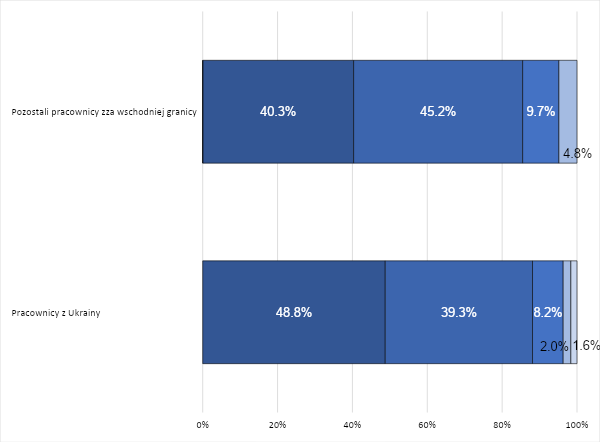 Źródło: Opracowanie własne.W ocenie zatrudniających, kwalifikacje zawodowe pracowników z Ukrainy i innych wschodnich krajów pozostawały na zbliżonym poziomie. Niezależnie od wymienionych braków umiejętności i kwalifikacji 48,8% pracodawców uznało, że wszyscy pracownicy z Ukrainy zatrudnieni w ich firmie posiadają umiejętności wystarczające do realizacji zadań. Podobnie, w odniesieniu do pracowników zza wschodniej granicy, stwierdziło 40,3% oceniających. Pracodawcy, którzy decydowali się na zatrudnianie na stanowiskach pracy osób nieposiadających wystarczających kwalifikacji zawodowych, robili to przede wszystkim ze względu na niezbyt wysokie koszty przyuczania pracowników i krótki czas trwania okresu przysposabiania. Odpowiedzi takich udzieliło odpowiednio 53,9% i 50,0% przedsiębiorców (liczby nie sumują się do 100% ze względu na możliwość udzielania wielokrotnych odpowiedzi). Opinie te znalazły swoje odbicie także w trakcie wywiadów z pracownikami z Ukrainy. Wskazywali oni, że zatrudniając się w nowym miejscu, mogli liczyć na pomoc zarówno przełożonych, jak też współpracowników, a ewentualne deficyty kompetencyjne były stosunkowo szybko uzupełniane.Nie było mi trudno. W zespole szybko znalazłam przyjaznych kolegów, którzy mi pomogli, opowiedzieli, pokazali mi, jak to wszystko się robi. Nie było trudności.Kobieta (23 lata, wykształcenie wyższe)Polscy menedżerowie to bardzo kompetentni ludzie, wszystko nam wyjaśnili i pokazali. Jest tam wielu ukraińskich pracowników. Traktują wszystkich z życzliwością. Wspierają wszystkich, gdy coś im nie wychodzi, wszystko wyjaśniają i demonstrują. Podoba nam się ich postawa.Kobieta (62 lata, wykształcenie zawodowe)Fakt, który należy podkreślić - badani wskazywali że proces rozwoju zawodowego nie kończył się w chwili przyuczenia do pierwszego stanowiska pracy. Respondenci przyznawali, że pracodawcy stwarzali im możliwość dalszego rozwoju i awansu zawodowego.Pracowałem jako operator, zwykły pracownik na linii. Tam na linii pracowałem miesiąc, a ponieważ chciałem się nauczyć i spróbować czegoś nowego, awansowałem na inne stanowisko. To stanowisko, to osoba, która już dostarcza towary na linię produkcyjną. W tym celu konieczne było nauczenie się pracy ze skanerem, uczono mnie tego. Potem wystawiałem te towary. Na tym stanowisku pracowałem siedem miesięcy. Naprawdę mi się podobało. W tym momencie ponownie awansowałem. Teraz jestem liderem linii.Mężczyzna (28 lat, wykształcenie średnie)Powyższa uwaga wskazuje, że zatrudnieni, nawet rozpoczynając prace poniżej swoich kwalifikacji, mają realną perspektywę rozwoju zawodowego. Obserwacja ta jest ważna zwłaszcza w kontekście długoterminowego zachowania zasobów kadrowych spoza Polski na lokalnym rynku pracy. Aktualnie cudzoziemcy uzupełniają deficyty w obszarze zawodów niewymagających kwalifikacji, ale rozpoczynając pracę, mają przed sobą perspektywę rozwoju zawodowego. Motywacją do zatrudniania pracowników o kompetencjach niższych niż wymagane na stanowiskach pracy dla 32,4% pracodawców był brak osób o wymaganych kompetencjach na rynku. Co dziesiąta firma decydowała się na zatrudnianie osób niezależnie od poziomu ich kompetencji ze względu na możliwość wykonywania danego zajęcia bez posiadania wystarczającego poziomu umiejętności. Tabela 35 Przeciętny czas trwania okresu uzupełniania kompetencji pracowników zza wschodniej granicy, którzy w chwili zatrudniania nie mają starczających kompetencji. Źródło: Opracowanie własne.Ponad połowa pracodawców, którzy decydowali się na zatrudnianie na stanowiskach pracy osób nieposiadających wystarczających kwalifikacji zawodowych, uznała, że przyuczenie pracownika trwało przeciętnie dłużej niż 1 miesiąc, lecz krócej niż 6 miesięcy, zaś 31,4% stwierdziło, że zajęło to zazwyczaj około miesiąca. W przypadku 7,8% przedsiębiorców przyuczenie pracownika do zawodu trwało dłużej niż pół roku. Ze względu na małą liczebność kategorii przeprowadzenie testów sprawdzających wpływ branży, podregionu i dominującego profilu działalności na długość okresu przyuczania pracownika okazało się niecelowe.Najczęściej wymienianą przyczyną niezatrudniania osób o niewystarczającym poziomie kwalifikacji zawodowych był brak możliwości wykonywania pracy bez posiadania wystarczającego poziomu kompetencji. Motywację taką przedstawiło – w ujęciu ogólnym - 52,5% pracodawców. Dodatkowo brak potrzeby zatrudniania pracowników do przyuczania według 38,1% pytanych wynikał z wystarczającej dostępności na rynku pracy osób o wymaganych kompetencjach, dla 33,8% ze zbyt wysokiego kosztu przyuczenia, a dla 30,9% - ze zbyt długiego okresu przyuczenia. Dominujący profil działalności przedsiębiorstwa nie wpływał na częstotliwość wskazywania na którąś z przyczyn niezatrudniania osób o niewystarczającym poziomie kwalifikacji zawodowych – w odróżnieniu od podregionu lokalizacji. Na brak możliwości wykonywania pracy bez posiadania wystarczającego poziomu kompetencji wskazało 63,0% przedsiębiorstw z podregionu piotrkowskiego, 61,1% - ze skierniewickiego, 56,9% - z miasta Łódź i tylko 16,7% firm zlokalizowanych w podregionie sieradzkim. Różnice te okazały się statystycznie istotne. O nieco słabszej dostępności w pełni wykwalifikowanych osób w podregionie skierniewickim może ponadto świadczyć stosunkowo niski odsetek wskazań na wystarczającą dostępność na rynku pracy osób o wymaganych kompetencjach (jako przyczynę niezatrudniania osób o niewystarczającym poziomie kwalifikacji zawodowych). Odpowiedź taką wybrało 22,2% firm z podregionu skierniewickiego, 33,3% firm z podregionu piotrkowskiego, 34,5% - z miasta Łódź, 44,4% z podregionu łódzkiego wschodniego i aż 66,7% przedsiębiorstw zlokalizowanych w podregionie sieradzkim. Ze 139 pracodawców niezatrudniających pracowników zza wschodniej granicy nieposiadających wystarczających kompetencji w chwili podejmowania pracy 51,8% było skłonnych rozpocząć rekrutację takich osób pod warunkiem otrzymania wsparcia od publicznych służb zatrudnienia w zakresie uzupełnienia ich kompetencji. Natomiast dla 48,2% pracodawców działania takie nie stanowiły wystarczającej zachęty. Spośród sugerowanych form wsparcia najwyższą rangę miało (wskazane przez 54,2% oceniających) finansowanie stanowiska zatrudnianej osoby na czas przyuczania, a następnie finansowanie szkoleń kupowanych w zewnętrznych firmach szkoleniowych (wskazane przez 50,0% oceniających). Propozycja finansowania stanowiska pracownika przyuczającego nowo zatrudnioną osobę zyskała uznanie 38,9% przedsiębiorców, zaś udostępnianie szkoleń organizowanych przez publiczne służby zatrudnienia - 30,6%. Otrzymane wyniki zdają się być ze sobą logicznie powiązane, wziąwszy pod uwagę fakt, że w opinii pracodawców pracownikom zza wschodniej granicy zatrudnianym pomimo braku wystarczających kwalifikacji zawodowych najczęściej brakowało doświadczenia zawodowego, którego nie da się nabyć w trakcie kursu doszkalającego.Wykres 13 Opinie pracodawców o znajomości języka polskiego wśród pracowników z Ukrainy i pozostałych pracowników zza wschodniej granicy.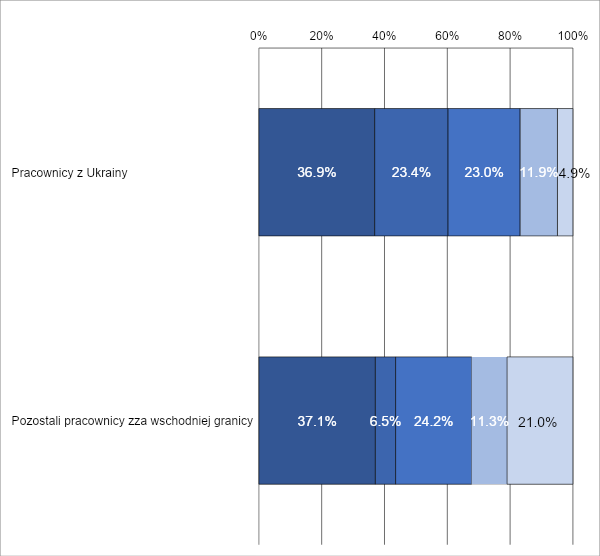 Źródło: Opracowanie własne.Kursy doszkalające mogłyby natomiast stanowić rozwiązanie problemu niedostatecznej znajomości języka polskiego przez zatrudnionych pracowników zza wschodniej granicy. Pod względem kompetencji językowych zatrudnieni Ukraińcy – w opinii przedsiębiorców – radzili sobie lepiej niż pozostali pracownicy ze Wschodu. Potwierdzeniem tych danych są także opinie samych pracowników z Ukrainy, którzy w trakcie wywiadów zwracali uwagę na podobieństwo języka polskiego do ukraińskiego. Uznali, że podobieństwo to nie tylko ułatwia migrantom naukę języka polskiego, ale umożliwia też podstawową komunikację nawet w przypadku braku znajomości języka polskiego.Główną zaletą jest to, że nasze kultury i języki są podobne. Dlatego obywatelowi Ukrainy łatwiej jest zasymilować się w Polsce. Łatwo jest nauczyć się języka.Mężczyzna (28 lat, wykształcenie średnie)Tak, problem polega na nieznajomości języka. Słowa są bardzo podobne do naszych, ale muszą być wymawiane inaczej. (…) Chodziliśmy na zajęcia, na których uczyliśmy się języka polskiego. Mam tu pracę. Tam słucham rozmów Polaków między sobą. Tak się uczę.Kobieta (55 lat, wykształcenie średnie)Badani mieli odmienne doświadczenia w obszarze nauki języka polskiego, ale zwraca uwagę fakt, że zgodnie wskazywali, iż czas na opanowanie języka polskiego (od poziomu znajomości podstawowych zwrotów do znajomości polskiego pozwalającego na swobodną komunikację) wynosił od 3 do 6 miesięcy. Istotnym czynnikiem wspierającym tę naukę było otoczenie, w którym dana osoba przebywała. Znaczącym ułatwieniem okazała się praca w polskim otoczeniu, która pozwalała osłuchiwać się z językiem.Nieznajomość języka była przeszkodą przez pierwsze pół roku mojego pobytu w Polsce, kiedy właśnie przyjechałam z Ukrainy. Nie rozumiałam języka polskiego i to było dla mnie najtrudniejsze (…) Korzystałam ze źródeł internetowych i wiele się nauczyłam w trakcie pracy. Ponieważ pracowałam w zespole, w którym było wielu Polaków i to pomogło mi szybciej nauczyć się języka polskiego.Kobieta (23 lata, wykształcenie wyższe)Łącznie 60,2% pracodawców stwierdziło, że pracownicy z Ukrainy – wszyscy lub większość z nich - znają język polski w stopniu wystarczającym do realizacji zadań w ich firmie, podczas gdy to samo o pozostałych pracownikach zza wschodniej granicy stwierdziło tylko 43,5% przedstawicieli firm. Według 16,8% pracodawców mniejszość lub tylko nieliczni pracownicy z Ukrainy znali język polski w stopniu wystarczającym do realizacji zadań w firmie. Dwukrotnie większa liczba pracodawców (32,3%) wyraziła analogiczną opinię o cudzoziemcach z Białorusi, Gruzji, Mołdawii i Rosji. Sposoby komunikacji z pracownikami ze Wschodu nieznającymi w dostatecznym stopniu języka polskiego, w przypadku obu grup cudzoziemców, są natomiast bardzo zbliżone. Nieco ponad połowa pracodawców komunikuje się z pracownikami z Ukrainy i z pozostałymi pracownikami zza wschodniej granicy w innym – znanym obu stronom – języku, połowa korzysta w tym celu z pomocy innych zatrudnionych z tych samym krajów, którzy władają językiem polskim. Około 1/5 pracodawców wykorzystuje w celach komunikacyjnych translatory elektroniczne, zaś najmniej popularne jest zatrudnianie w tym celu tłumaczy.Tabela 36A Sposoby komunikacji z pracownikami zza wschodniej granicy nieznającymi w wystarczającym stopniu języka polskiego - Pracownicy z UkrainyŹródło: Opracowanie własne.Tabela 36B Sposoby komunikacji z pracownikami zza wschodniej granicy nieznającymi w wystarczającym stopniu języka polskiego - Pozostali pracownicy zza wschodniej granicyŹródło: Opracowanie własne.Istotnymi czynnikami dla pracodawców zatrudniających pracowników ze Wschodu są: znajomość przez nich języka polskiego oraz doświadczenie w zawodzie. W przypadku barier zatrudniania widać wyraźne różnice między pracownikami z Ukrainy (na przeszkodzie zatrudniania których stoi głównie brak dostatecznej znajomości języka polskiego) i pozostałymi pracownikami zza wschodniej granicy (w przypadku których główną barierą pozostaje brak faktycznego lub udokumentowanego doświadczenia). Pozyskane dane nie pozwalają stwierdzić, czy świadczy to o wyższym poziomie kwalifikacji zawodowych obywateli Ukrainy przybywających do województwa łódzkiego, czy też raczej o odmiennych oczekiwaniach względem uciekających przed wojną Ukraińców i pozostałych cudzoziemców. Częste wskazania braku doświadczenia wśród brakujących obywatelom Ukrainy kwalifikacji zawodowych zdają się przemawiać na korzyść drugiej z wymienionych możliwości.Co ważne, w przypadku części zawodów faktycznie posiadane wykształcenie przez obcokrajowców czy uprawnienia na terenie Polski są dla pracodawców bezużyteczne ze względu na różnice w programach nauczania.Osoby, które pracowały jako profesjonaliści, jako prawnicy, jako inżynierowie czy pielęgniarki na terenie Ukrainy, tutaj mają problemy z uwagi na inny w ogóle system kształcenia. Od szkoły podstawowej już, prawda, który inaczej wygląda niż u nas w Polsce (…) Inne są kwalifikacje potrzebne na terenie Ukrainy wykonywania tych zawodów, a inne tutaj.Panel eksperckiTabela 37A Bariery zatrudniania pracowników zza wschodniej granicy w opinii pracodawców - Pracownicy z UkrainyŹródło: Opracowanie własne.Tabela 37B Bariery zatrudniania pracowników zza wschodniej granicy w opinii pracodawców - Pozostali pracownicy zza wschodniej granicyŹródło: Opracowanie własne.Relatywna ocena wydajności pracowników z Ukrainy i pozostałych wschodnich państw – w stosunku do pracowników polskich – pozostaje na zbliżonym poziomie. Jako wyższą lub zdecydowanie wyższą w stosunku do zatrudnionych Polaków oceniło ją 20,9% i 17,7% pracodawców (w odniesieniu odpowiednio do Ukraińców i pozostałych pracowników ze Wschodu). Wykres 14 Opinie pracodawców o poszczególnych obszarach kompetencji pracowników z Ukrainy i pozostałych pracowników zza wschodniej granicy w porównaniu z pracownikami polskimi.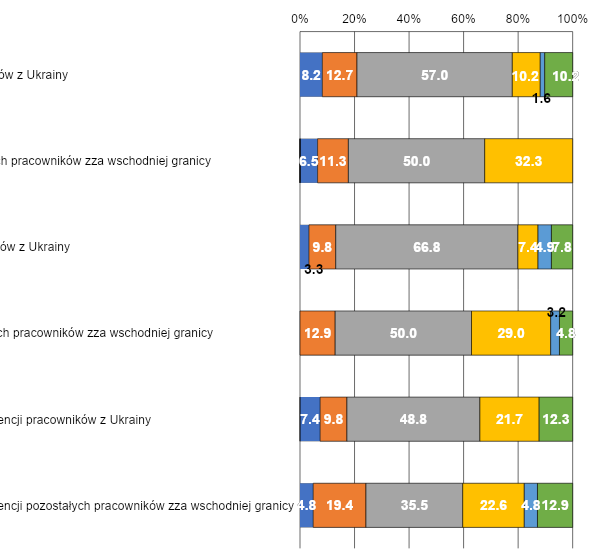 Źródło: Opracowanie własne.W porównaniu do zatrudnionych pracowników z Polski pracownicy ze Wschodu są najbardziej zbliżeni do nich w obszarach poziomu staranności i wydajności. W opinii pracodawców pod względem staranności wykonywania obowiązków zawodowych aż 66,8% pracowników z Ukrainy nie odbiega w żaden sposób od Polaków. Największe zróżnicowanie opinii pracodawców dotyczy oceny chęci rozwoju kompetencji – zarówno w odniesieniu do Ukraińców, jak i pracowników pozostałych krajów. Można zauważyć, że zatrudnieni w firmach pracownicy polscy nieco odmiennie oceniają poszczególne obszary kompetencji ukraińskich współpracowników.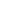 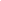 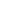 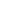 Relacje zawodowe pracownikówCzęstotliwość kontaktów zawodowych respondentów z Ukraińcami oraz pracownikami z Armenii, Białorusi, Gruzji, Mołdawii lub Rosji jest zbliżona. Zgodnie z założeniami badania, pytania kwestionariuszowe kierowane były przede wszystkim do osób utrzymujących regularne kontakty z zagranicznymi współpracownikami. Prawie wszyscy respondenci (91,4%) kontaktowali się z Ukraińcami lub z pozostałymi pracownikami zza wschodniej granicy przynajmniej 2 razy w tygodniu, z czego 26,4% robiło to codziennie. Tabela 38 Rozkład odpowiedzi na pytanie o częstotliwość kontaktów z grupami pracowników ze Wschodu.Źródło: Opracowanie własne.Otrzymane rozkłady wyników mogą świadczyć o tym, że obcokrajowcy ze Wschodu - niezależnie od kraju pochodzenia - pełnili w firmach funkcje o zbliżonym stopniu ekspozycji na kontakty z polskimi pracownikami.W momencie przeprowadzania badania relacje polskich pracowników z pracownikami z Ukrainy były (w ocenie tych pierwszych) lepsze niż z pozostałymi pracownikami zza wschodniej granicy. Jako serdeczne lub przynajmniej poprawne określiło swoje kontakty z Ukraińcami aż 83,9% respondentów (w porównaniu do 59,6% badanych uznających za serdeczne lub poprawne swoje relacje z pozostałymi pracownikami zza wschodniej granicy). Odsetek respondentów będących w neutralnych relacjach z pracownikami z Armenii, Białorusi, Gruzji, Mołdawii lub Rosji był z kolei ponad dwukrotnie wyższy niż w przypadku Ukraińców. Żadna z ankietowanych osób nie przyznała się w trakcie badania do niepoprawnego lub nieżyczliwego stosunku do grup pracowników będących przedmiotem zainteresowania, mimo iż kafeteria odpowiedzi dawała im taką możliwośćWykres 15 Ogólna ocena relacji z pracownikami firmy pochodzącymi zza wschodniej granicy. Źródło: Opracowanie własne.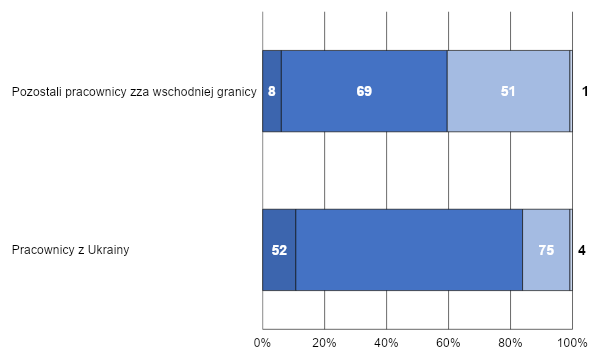 Celem unaocznienia relacji między poszczególnymi elementami charakterystyki respondentów oraz ich ogólnym nastawieniem do pracowników pochodzenia ukraińskiego wykonano wieloraką analizę korespondencji (MCA) z wykorzystaniem algorytmu Altering Least Squares pakietu IBM SPSS Statistics (w wersji 28).Wykres 16 Wykres łączny punktów kategorii (mapa korespondencji) w normalizacji głównej zmiennowej.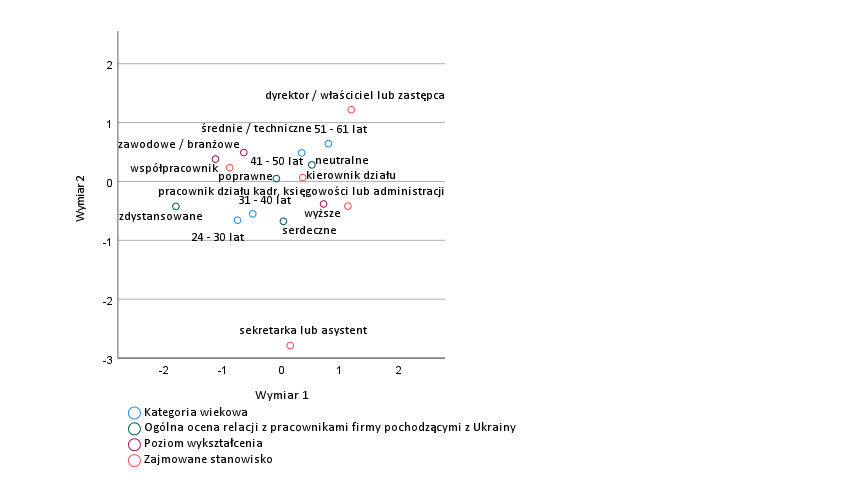 Źródło: Opracowanie własne.Rozkład kategorii zmiennych na wizualizacji pozwala wnioskować o tym, że najlepsze relacje (określane mianem serdecznych) z pracownikami ukraińskimi mają polscy pracownicy z najmłodszych grup wiekowych (24 - 30 i 31 - 40 lat), pracownicy o wyższym wykształceniu oraz pracownicy działów administracyjnych, kadrowych oraz księgowości. Kierownicy działów i pracownicy nieco starsi częściej swoje relacje określali jako neutralne lub co najwyżej poprawne. Jako poprawne określali swoje relacje również współpracownicy Ukraińców o wykształceniu zawodowym/branżowym lub średnim/technicznym. Pod względem stosunku do pracowników ukraińskich (oraz innych cech) najbardziej wyróżniali się respondenci zatrudnieni na stanowiskach sekretarek/asystentów oraz właściciele, dyrektorzy firm i ich zastępcy. Nie bez wpływu na jakość relacji z pracownikami pochodzenia ukraińskiego miał wybuch konfliktu zbrojnego w Ukrainie 24 lutego bieżącego roku. Ponad połowa respondentów (54,7%) mających kontakt z pracownikami z Ukrainy stwierdziła, że wskutek wspomnianego wydarzenia ich relacje uległy poprawie. Eskalacja wojny rosyjsko-ukraińskiej wpłynęła na pogorszenie relacji pomiędzy polskimi i ukraińskimi pracownikami polskich firm w ocenie 16,1% ankietowanych, zaś w przypadku 29,2% z nich – nie miała żadnego wpływu na wzajemne stosunki.Także sami pracownicy z Ukrainy wskazywali, że ich relacje z polskimi kolegami po wybuchu wojny poprawiły się lub pozostały na tym samym, dobrym poziomie. Badanym, którzy zamieszkali w Polsce przed 24.02.2022 r., udało się zorganizować - przy wsparciu pracodawców i kolegów z pracy - przyjazd swoich rodzin do Polski po wybuchu konfliktu zbrojnego.Moi koledzy niezawodnie pomogli uchodźcom z Ukrainy. Lubię ich, bo to dobrzy ludzie. Fakt, że mieszkałem tu przez rok, pomógł mi po wybuchu wojny zabrać rodzinę i osiedlić ich blisko mnie. Mężczyzna (23 lata, wykształcenie średnie)Osoby, które przybyły do Polski już po wybuchu wojny bardzo podkreślały wagę wsparcia, jakie otrzymywały od chwili przekroczenia granicy. Pomoc ta była tym istotniejsza, że ucieczka części z osób badanych odbywała się w warunkach realnego zagrożenia życia. W pierwszych dniach (…) byliśmy przestraszeni, wyczerpani, baliśmy się samolotów, hałasu. Musieliśmy się uspokoić psychicznie. Otrzymaliśmy pomoc psychologiczną, mieszkanie i wyżywienie. W końcu przyjechaliśmy prawie z niczym. Pomogli nam.Kobieta (55 lat, wykształcenie średnie)Bo jestem z Chersoniu. A tam, jak wiadomo, terytorium jest okupowane przez Rosjan. Brak pracy, niebezpiecznie. Dlatego zdecydowałem się zaryzykować pójście tutaj (…) 2-3 tygodnie. Na początku chciałem trochę odpocząć, bo droga przez Krym była bardzo nerwowa, trudna trasa (…) Tak, bo niebezpiecznie było jechać przez Mikołajów, Krzywy Róg. Niestety były ofiary śmiertelne. Zaryzykowałem więc przejście przez Krym.(…) Tak, ciężko było jeździć przez 3 dni w pozycji siedzącej. Na trasie nie było przerw, non stop przez 3 i pół dnia.Mężczyzna (27 lat, wykształcenie wyższe)Kompetencje pracowników z UkrainyW ocenie 21,4% respondentów wszyscy pracownicy z Ukrainy zatrudnieni w ich firmie posiadali wystarczające kwalifikacje zawodowe, a według 66,8% umiejętności odpowiadające stawianym przed nimi wyzwaniom posiadała większość Ukraińców. Natomiast według 11,8% pytanych jedynie połowa tej grupy dysponowała kompetencjami umożliwiającymi realizację powierzonych im zadań. Pozostali pracownicy zza wschodniej granicy oceniani byli pod tym względem nieco odmiennie. Choć prawie dwukrotnie niższy odsetek oceniających Polaków uznał wszystkich pozostałych cudzoziemców ze Wschodu za w pełni wykwalifikowanych pracowników, znacznie więcej osób badanych stwierdziło, że większość pracowników zza wschodniej granicy (z wyłączeniem Ukrainy) posiadało odpowiednie umiejętności. Tabela 39 Rozkład odpowiedzi na pytanie o wielkość frakcji pracowników zza wschodniej granicy posiadających umiejętności i kwalifikacje zawodowe wystarczające do realizacji zadań w firmie.Źródło: Opracowanie własne.Pod względem językowym pracownicy z Ukrainy i pozostali pracownicy zza wschodniej granicy byli oceniani w sposób bardzo zbliżony. Wszyscy lub większość zatrudnionych Ukraińców władała językiem polskim w stopniu wystarczającym do realizacji powierzanych im w firmie zadań w opinii 67,1% respondentów. Takimi samymi kompetencjami komunikacyjnymi cechowali się pozostali pracownicy ze Wschodu w opinii 63,2% respondentów. Tabela 40 Rozkład odpowiedzi na pytanie o wielkość frakcji pracowników zza wschodniej granicy znających język polski w stopniu wystarczającym do realizacji zadań w firmie.Źródło: Opracowanie własne.Mimo tego, że tylko 21,4% respondentów uznało wszystkich Ukraińców, z którymi miało okazję współpracować, za posiadających odpowiednie kwalifikacje zawodowe (a 11,7% badanych miało za takich wszystkich pozostałych pracowników zza wschodniej granicy) oraz aż 27,6% stwierdziło, że brak odpowiednich kwalifikacji zawodowych to jedna z barier utrudniających współpracę z pracownikami z Ukrainy w ich firmie, bardzo niewielu - bo jedynie 8,6% respondentów - było w stanie wymienić konkretne umiejętności, których pracownikom ze Wschodu brakuje. Wśród najczęściej wymienianych deficytów kompetencyjnych zdecydowany prym wiódł brak umiejętności obsługi wykorzystywanych w przedsiębiorstwie maszyn, urządzeń i oprogramowania. W ocenie polskich współpracowników, nieznajomość urządzeń piekarniczych utrudniała pracę piekarzom, kucharzom i cukiernikom, drukarskich – drukarzom, dziewiarskich – dziewiarzom. Pracownicy gospodarczy, obsługi technicznej, produkcji i inni pracownicy fizyczni według respondentów mieli trudności w obsłudze wykorzystywanych w Polsce maszyn produkcyjnych, elektronarzędzi i urządzeń sklepowych. Choć o domniemane przyczyny tych trudności respondenci nie byli pytani, można przypuszczać, że mogły one częściowo wynikać z braku wystarczającej znajomości języka polskiego. Według respondentów pracownikom zza wschodniej granicy zatrudnionym w charakterze architektów, programistów, magazynierów i pracowników biurowo-administracyjnych brakowało wiedzy i doświadczenia w zakresie obsługi popularnego na polskim rynku oprogramowania komputerowego (programów biurowych, graficznych, projektowych, magazynowych i innych). Niektórzy oceniający łączyli wymienione wyżej deficyty z brakiem samodzielności pracowników ze Wschodu, zwłaszcza w początkowym okresie zatrudnienia. Ze zrozumiałych względów przybywającym zza wschodniej granicy elektrykom, monterom, a niekiedy też kierowcom brakowało wymaganych polskim prawem uprawnień. Zdaniem respondentów kierowcy dodatkowo nie mieli wystarczającego doświadczenia w jeździe po polskich drogach. Nie znali oni również niektórych polskich przepisów drogowych. Z kolei monterzy, elektromonterzy, instalatorzy i ogrodnicy ze Wschodu mieli trudności w odczytywaniu dokumentacji technicznej, rysunków technicznych i instrukcji. Ponadto ogrodnikom brakowało wiedzy o stosowanych w Polsce środkach chemicznych. Rzadziej polscy pracownicy - wśród braków kompetencyjnych współpracowników ze Wschodu - wymieniali również “brak rozeznania w branży” lub “nieznajomość polskiego rynku” (dotyczyło to pracowników zatrudnionych na stanowiskach: malarz, brukarz, elektromonter i drukarz). Pomocnikowi kuchennemu, pracownikowi fizycznemu, szwaczce i pracownikowi biurowemu przypisano trudności w dostosowaniu się do polskich norm prawnych i warunków pracy. Dwukrotnie wskazano na ogólny brak doświadczenia (w odniesieniu do operatora i pracownika fizycznego). Oprócz kwalifikacji zawodowych pracownikom zza wschodniej granicy – według respondentów – brakowało także innych kompetencji. Najczęściej wymienianą w tym kontekście umiejętnością był brak samodzielności (wśród pracowników zatrudnionych na stanowiskach: tynkarza, szwaczki, elektryka, montera, pracownika fizycznego, pracownika obsługi technicznej i brukarza). O utrzymywanie zbędnego dystansu w stosunku do polskich pracowników i izolowanie się posądzeni zostali pracownicy na stanowiskach, takich jak: monter, architekt wnętrz, operator, ekspedientka, instalator, dziewiarz i elektryk. Pochodzącym zza wschodniej granicy: architektowi wnętrz, magazynierowi i piekarzowi przydałoby się więcej swobody działania, a tynkarzowi, monterowi, murarzowi kompetencje w zakresie pracy zespołowej, umiejętność proszenia o pomoc oraz kierowania zespołem („podporządkowania sobie polskich pracowników”). Wśród innych deficytów pojawiły się także: brak pewności siebie, brak odwagi, duża nieśmiałość, niechęć do mówienia po polsku i brak umiejętności organizacji stanowiska pracy. Dwoje respondentów stwierdziło także, że zatrudnieni w ich firmach (na stanowiskach programisty i pracownika gospodarczego) pracownicy ze Wschodu „za bardzo się starają”.Istnieją jednak również obszary kompetencji i cechy pracowników ze Wschodu, których – w ocenie ich polskich współpracowników – brakowało Polakom. W odpowiedzi na pytanie o to, czego można nauczyć się od pracowników pochodzących zza wschodniej granicy, 47 osób wymieniło zaangażowanie, 45 – szacunek do pracy, 26 – odpowiedzialność, 25 – sumienność, 14 – wysoką motywację do pracy i po 10: szacunek do ludzi, wdzięczność i chęć do podejmowania wyzwań. Wśród pozytywnych cech pracowników wyszczególnione zostały także: pragmatyzm, oszczędność, brak rywalizacji, cierpliwość, chęć wymiany doświadczeń, rzetelność, życiowa rozwaga, pokora, przedsiębiorczość, adaptacja do trudnych warunków, szczerość, uczynność, dyspozycyjność, punktualność, dbałość o dobro firmy, przywiązanie do miejsca pracy, zaufanie, otwartość, szybkość uczenia się, zadowolenie, przyzwoitość, niewielkie wymagania, wytrwałość, dbałość o dobrą atmosferę, elastyczność, skromność, pęd do nauki i pracowitość.Rysunek 1 Wizualizacja rozkładu odpowiedzi na pytanie o umiejętności pracowników ze Wschodu, których brakuje polskim pracownikom (po kategoryzacji). 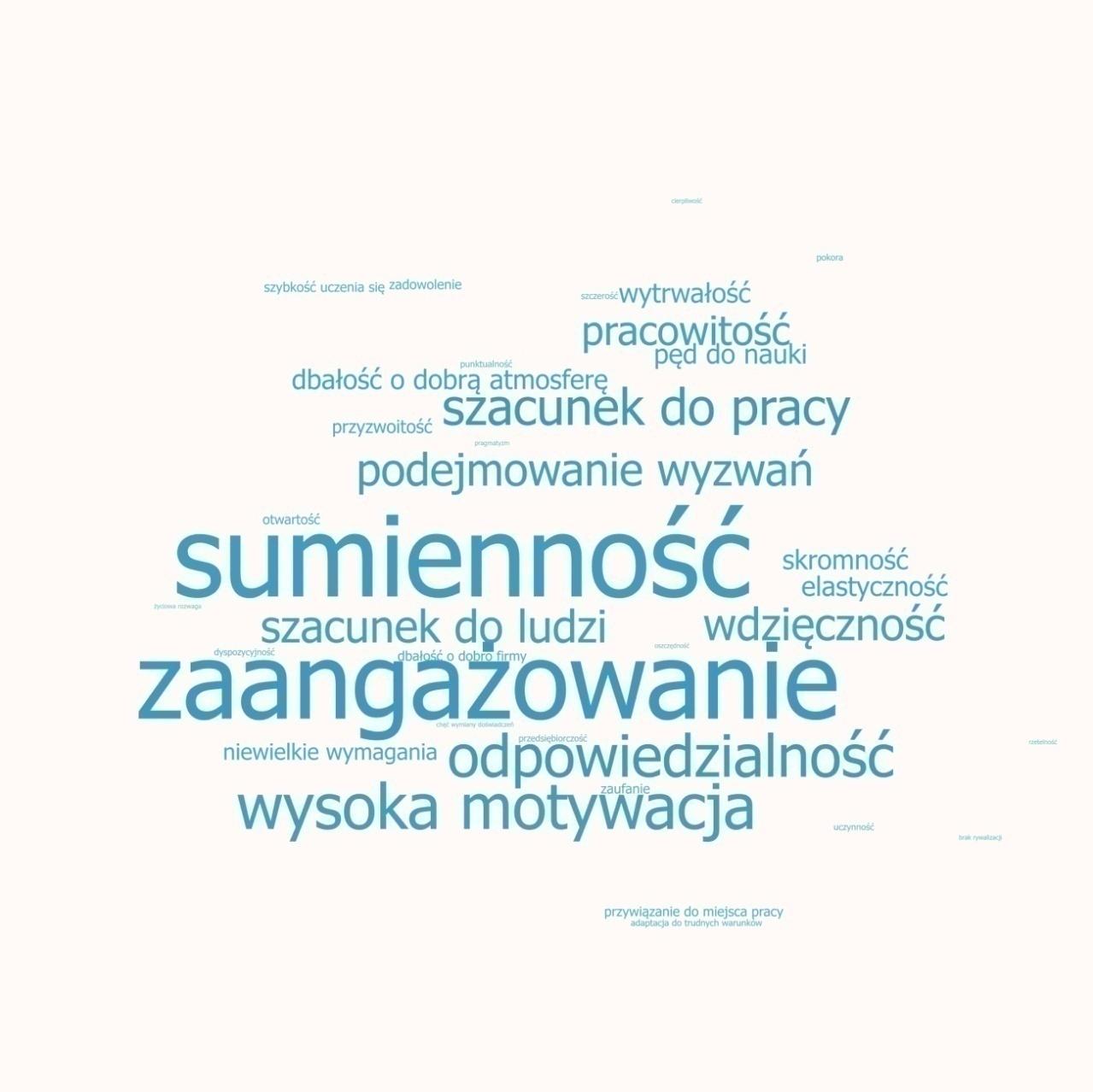 Źródło: Opracowanie własne z wykorzystaniem programu Wordclouds.Oprócz szeregu pozytywnych cech osobowych i pracowniczych zatrudnione osoby ze Wschodu wykazywały się również wysokim tempem pracy. Zarówno pracownicy z Ukrainy, jak i pozostali pracownicy zza wschodniej granicy zostali przez swoich polskich kolegów ocenieni relatywnie lepiej niż współpracownicy – Polacy. Pod względem szybkości wykonywania swoich obowiązków zawodowych - spośród pracowników ze Wschodu - to Ukraińcy są bardziej do Polaków podobni. Ponad ¾ respondentów stwierdziło, że tempo pracy pracowników z Ukrainy jest takie samo, jak pracowników polskich (wobec połowy respondentów oceniających analogicznie pod tym kątem pozostałych pracowników zza wschodniej granicy). W przypadku obu tych podgrup większa część osób badanych była skłonna ocenić ich tempo pracy w stosunku do polskich pracowników jako wyższe niż niższe. Tabela 41 Rozkład odpowiedzi na pytanie o ocenę tempa pracy pracowników zza wschodniej granicy. Źródło: Opracowanie własne.Jeszcze korzystniej wypadli cudzoziemcy ze Wschodu pod względem staranności wykonywania powierzonych im obowiązków zawodowych. Blisko połowa respondentów mających w pracy kontakt zawodowy z Ukraińcami stwierdziła, iż wykonywali oni pracę bardziej starannie niż pracownicy polscy. Taką samą opinię o pozostałych pracownikach zza wschodniej granicy wygłosiła ponad połowa pytanych osób, przy czym żadna z nich nie oceniła pracy pracowników należących do tej podgrupy cudzoziemców - pod względem staranności - gorzej niż Polaków.Tabela 42 Rozkład odpowiedzi na pytanie o ocenę staranności wykonywania pracy pracowników zza wschodniej granicy. Źródło: Opracowanie własne.Zapytani o czynniki utrudniające współpracę zawodową z pracownikami pochodzenia ukraińskiego współpracujący z nimi Polacy najczęściej wymieniali brak dostatecznej znajomości języka polskiego (odpowiedzi takiej udzieliło prawie ¾ pytanych), a także brak odpowiednich kwalifikacji zawodowych oraz różnice kulturowe (w opinii odpowiednio: 27,6% oraz 23,5% ankietowanych).Tabela 43 Rozkład odpowiedzi na pytanie wielokrotnego wyboru o czynniki utrudniające współpracę z pracownikami z Ukrainy.Źródło: Opracowanie własne.W porównaniu do innych pracowników zza wschodniej granicy zatrudniani Ukraińcy - w ocenie swoich polskich kolegów - pod względem umiejętności zawodowych wypadali więc nieco lepiej, zaś pod względem kompetencji językowych - bardzo podobnie. W opinii blisko ⅓ badanych brak odpowiednich kwalifikacji zawodowych stanowił barierę we współpracy, lecz jedynie 1/12 z nich była skłonna wymienić konkretne deficyty kompetencyjne pracowników z Ukrainy. Najczęściej wymieniano w tym kontekście nieumiejętność obsługi maszyn, narzędzi i oprogramowania oraz brak wymaganych uprawnień. Zaletą pracowników z Ukrainy jest zaś ich stosunek do pracy, zaangażowanie, wysoka motywacja, a także: relatywnie wyższe tempo pracy i staranne wykonywanie obowiązków zawodowych. Zwraca uwagę rozbieżność ocen współpracowników i przedstawicieli pracodawców odnośnie staranności wykonywania obowiązków zawodowych przez Ukraińców. Przewagę Ukraińców w tym zakresie w większym stopniu są skłonni doceniać ich bezpośredni współpracownicy.  Można przypuszczać, że lepsza znajomość języka polskiego wśród pracowników z Ukrainy podniosłaby jakość ich zawodowych relacji z polskimi współpracownikami (choć te i tak są bardzo dobre, zwłaszcza w porównaniu z bardziej zdystansowanymi relacjami z pozostałymi pracownikami ze Wschodu).  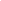 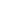 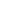 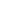 Opis dostępnych zasobów kadrowychZgodnie z założeniami, badanie w części dotyczącej danych pochodzących z kart bezrobotnego, sporządzanych przez Powiatowe Urzędy Pracy podczas rejestracji obywateli Armenii, Białorusi, Gruzji, Mołdawii, Rosji i Ukrainy, miało charakter pełny, co oznacza, że analizie podlegały wszystkie przekazane dane, a nie ich losowa próba. Do 22 Powiatowych Urzędów Pracy, obsługujących 24 powiaty województwa łódzkiego, skierowano prośbę o przekazanie uszczegółowionej (pod względem zakresu czasowego i informacyjnego) puli danych o określonej strukturze. W odpowiedzi przekazane zostały realizującemu badanie informacje dotyczące wszystkich powiatów. Ze względu na brak jednolitego standardu wypełnienia kart bezrobotnego przekazane zbiory danych różniły się strukturą danych. Ograniczyło to możliwości przeprowadzenia analiz.Tabela 44 Zestawienie informacji o przekazanych przez Powiatowe Urzędy Pracy danych.Źródło: Opracowanie własne.W zakresie liczby osób ze Wschodu zarejestrowanych jako bezrobotne odnotowana została duża zmienność pomiędzy analizowanymi ośrodkami. Oprócz lokalizacji Powiatowych Urzędów Pracy nie można z grona przyczyn takiego stanu rzeczy wykluczyć również niejednolitego zakresu przekazanych danych. Tylko 11 z 22 Powiatowych Urzędów Pracy (czyli dokładnie połowa) przekazało informacje o wszystkich zarejestrowanych obywatelach Armenii, Białorusi, Gruzji, Mołdawii, Rosji i Ukrainy w okresie od 1.01.2020 r. do sierpnia 2022 r. Dane przekazane przez 16 z nich obejmowały swoim zakresem obywateli wszystkich wschodnich państw będących przedmiotem zainteresowania, w 3 przypadkach przekazano dane wyłącznie o obywatelach Ukrainy, a w kolejnych 3 – nie było to możliwe do ustalenia. Informacje obejmujące zakres czasowy zgodny z zamówieniem przekazane zostały przez 14 urzędów, 4 kolejne dostarczyły dane zebrane od 1.01.2022 r., zaś w przypadku następnych 4 nie dało się tego ustalić. Powiatowe Urzędy Pracy łącznie przekazały informacje dotyczące 3277 zarejestrowanych cudzoziemców: 19 obywatelach Armenii, 52 obywatelach Białorusi, 7 obywatelach Gruzji, 2 obywatelach Mołdawii, 19 obywatelach Rosji, 2882 obywatelach Ukrainy i 296 osobach ze Wschodu, których obywatelstwa nie dało się ustalić, lecz w przypadku 17 z nich wiadomo, że pochodzą ze wschodnich krajów innych niż Ukraina. Ukraińcy stanowią zatem przynajmniej 87,9% opisywanej populacji. Najwięcej bezrobotnych cudzoziemców ze Wschodu w województwie łódzkim zarejestrowali pracownicy Powiatowego Urzędu Pracy w Łodzi. Tabela 45 Rejestracje obywateli Armenii, Białorusi, Gruzji, Mołdawii, Rosji i Ukrainy w urzędach pracy województwa łódzkiego przed i po wybuchu konfliktu zbrojnego dnia 24.02.2022 r. Źródło: Opracowanie własne.W ujęciu ogólnym większość cudzoziemców zza wschodniej granicy zarejestrowanych jako osoby bezrobotne w Powiatowych Urzędach Pracy województwa łódzkiego od początku 2020 r. zrobiła to po wybuchu wojny rosyjsko-ukraińskiej, tj. po dniu 24.02.2022 r. Zdecydowaną przewagę wśród rejestrujących się mieli Ukraińcy, których reprezentacja w urzędowych rejestrach od tego dnia stopniowo i stale się powiększała.Wykres 17 Histogram wieku rejestrujących się w urzędach pracy województwa łódzkiego obywateli Armenii, Białorusi, Gruzji, Mołdawii, Rosji i Ukrainy. 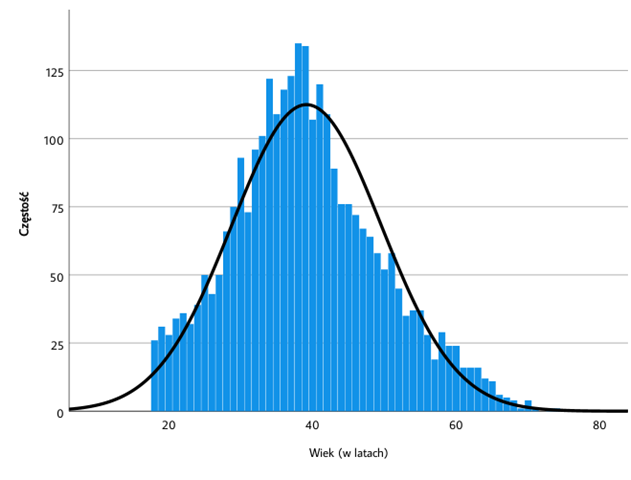 Źródło: Opracowanie własne.Określenie wieku rejestrujących się było możliwe w przypadku 2934 osób. Ze względu na obowiązujące przepisy prawne, umożliwiające rejestrację w urzędach pracy jedynie osobom pełnoletnim, najmłodsze zarejestrowane osoby miały lat 18, najstarsi zarejestrowani byli zaś w wieku 74 lat. Rozkład wieku osób zza wschodniej granicy, zarejestrowanych jako bezrobotne, jest zbliżony do normalnego. Średnia wieku rejestrujących się to 39,1 lat, przy czym ¼ zarejestrowanych liczy mniej niż 32 lata, ½ jest młodsza niż 38 lat, a ¾ ma mniej niż 46 lat. Średni wiek rejestrujących się nie uległ zmianie po wybuchu konfliktu zbrojnego w Ukrainie.Informacje o płci rejestrujących się dostępne były dla 3273 osób (a dla 2502 osób były dostępne jednocześnie informacje o płci i dacie pierwszej rejestracji). Tabela 46 Płeć rejestrujących się w urzędach pracy województwa łódzkiego obywateli Armenii, Białorusi, Gruzji, Mołdawii, Rosji i Ukrainy przed i po wybuchu konfliktu zbrojnego dnia 24.02.2022 r. Źródło: Opracowanie własne.Ogólnie kobiety stanowiły prawie 90% rejestrujących się w urzędach pracy województwa łódzkiego obywateli Armenii, Białorusi, Gruzji, Mołdawii, Rosji i Ukrainy. I tak już stosunkowo niewielki odsetek bezrobotnych mężczyzn dodatkowo spadł po wybuchu konfliktu zbrojnego w Ukrainie o 5,2 pkt. proc. W odniesieniu do 2910 cudzoziemców zza wschodniej granicy zarejestrowanych jako bezrobotni dostępna była informacja o stanie cywilnym, zaś dane o liczbie dzieci pozostających na utrzymaniu - dla 3246 osób. Wykres 18 Stan cywilny rejestrujących się w urzędach pracy województwa łódzkiego obywateli Armenii, Białorusi, Gruzji, Mołdawii, Rosji i Ukrainy.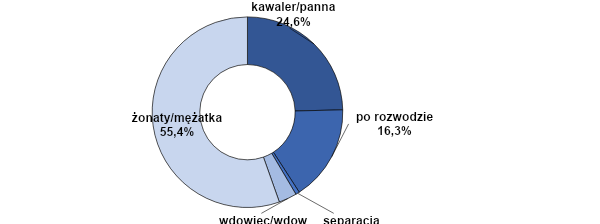 Źródło: Opracowanie własne.Ponad połowę rejestrujących się w Powiatowych Urzędach Pracy województwa łódzkiego stanowiły osoby pozostające w związkach małżeńskich, a kolejne 24,6% - osoby, które nigdy takich związków nie zawierały. Dodatkowo, 38,2% zarejestrowanych nie posiadało potomstwa na utrzymaniu, 61,8% miało przynajmniej jedno dziecko (z czego: 33,4% miało dokładnie 1 dziecko, 20,9% - 2, 4,4% - 3, a 2,1% – 4 i więcej dzieci). Wskazany rozkład demograficzny osób przybywających po wybuchu wojny rosyjsko-ukraińskiej do Polski rodzi szereg wyzwań związanych z ich aktywizacją zawodową. Migranci uciekający przed agresjąi mający pod opieką dzieci w pierwszej kolejności muszą zapewnić im nadzór . W przypadku osób, które przybyły do Polski jedynie z dziećmi, bez pozostałych członków rodziny, pozostawienie potomstwa pod opieką najbliższych nie może stanowić alternatywy do osobistego sprawowania nad nimi opieki. Jedynie skorzystanie z systemu opieki żłobkowej i przedszkolnej (lub - w przypadku starszych dzieci - zapewnienie im możliwości nauki w szkole) może zapobiec bierności zawodowej. w zdecydowanej większości kobiety z dziećmi. Ich zdolność do wejścia na nasz rynek pracy jest bardzo mocno ograniczona (…) to jest kwestia zagospodarowania takiej dużej mniejszości ukraińskiej, która jest w Polsce i zapewnienia opieki nad dziećmi: przedszkola, żłobki, szkoły.Panel eksperckiPrzed prezentacją wyników analizy danych na temat wykształcenia obywateli państw Wschodu zarejestrowanych jako bezrobotni należy wspomnieć o raportowanych przez pracowników Powiatowych Urzędów Pracy trudnościach w trakcie rejestracji. Przede wszystkim wobec braku odgórnych wytycznych urzędy pracy w różny sposób podchodziły do rejestracji licznej grupy ukraińskich uchodźców po 24.02.2022 r. W sytuacji niemożności dostarczenia dokumentów potwierdzających zdobyte wykształcenie w niektórych urzędach poziom ten odnotowywano w systemie informatycznym na podstawie ustnego oświadczenia osoby rejestrowanej, a w innych – osobom bez odpowiednich dokumentów przypisywano najniższą kategorię wykształcenia (brak lub niepełne podstawowe). Ponadto w związku z odmiennym systemem kształcenia w Polsce nie wszystkie podawane przez obcokrajowców poziomy wykształcenia były jednoznacznie przypisywane polskim kategoriom. Dodatkowych trudności nastręczały również problemy komunikacyjne i brak tłumaczy z języka ukraińskiego/rosyjskiego w instytucjach.Wykres 19 Wykształcenie rejestrujących się w urzędach pracy województwa łódzkiego obywateli Armenii, Białorusi, Gruzji, Mołdawii, Rosji i Ukrainy.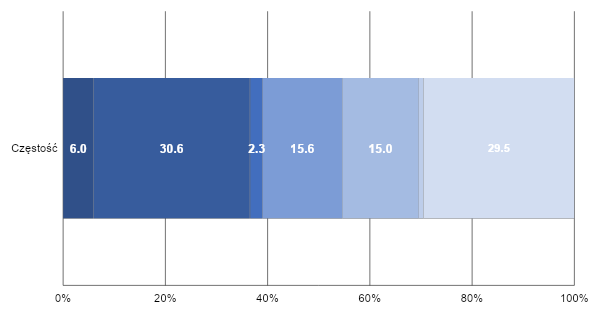  Źródło: Opracowanie własne.Mając na uwadze opisane wyżej trudności, można zauważyć, że wśród zarejestrowanych przybyłych zza wschodniej granicy osób posiadających wyższe wykształcenie jest relatywnie więcej w porównaniu do ogółu ludności województwa łódzkiego (29,5% wobec 21,9%) przy nieco niższej proporcji osób z wykształceniem średnim i pomaturalnym (31.5% wobec 34,1%). Odsetek osób z wykształceniem podstawowym wśród analizowanej grupy obcokrajowców jest za to ponad dwukrotnie wyższy niż w przypadku mieszkańców województwa łódzkiego (30,6% wobec 13,8%). Informacja o wyuczonym zawodzie była (w różnej formie) dostępna dla 1874 zarejestrowanych od 1.01.2020 r. osób, z których 1688 miało przypisany 1 wyuczony zawód, 146 – 2 zawody, 25 – 3 zawody, a pozostali 4 lub więcej profesji. Łącznie wymienionych zostało 2215 zawodów (znaczna część wielokrotnie przez różne osoby). Ponad połowa (55,4%) zarejestrowanych - jako wyuczony - wymieniła zawód należący do grupy 2 – Specjalistów, 18,4% - do grupy 5 Pracownicy usług i sprzedawcy, 17,2% - do grupy 3 Technicy i inny średni personel. Najmniej licznie reprezentowani (pomijając nieobecnych wśród zarejestrowanych przedstawicieli sił zbrojnych) byli rolnicy, ogrodnicy, leśnicy, rybacy i przedstawiciele władz publicznych, wyżsi urzędnicy oraz kierownicy. Należy mieć na uwadze fakt, że wykonywanie wielu zawodów sklasyfikowanych do grup 6,7 i 9 nie wymaga specjalistycznego wykształcenia, w związku z czym profesje te rzadziej wymieniane być mogły jako wyuczone (choć sytuacje takie miały miejsce, nie wiadomo, czy omyłkowo, czy też dzięki przyjętym przez rejestrującego rozstrzygnięciom).W 1 grupie zawodowej najliczniej reprezentowani byli kierownicy do spraw obsługi biznesu i zarządzania (7 osób); w 2 grupie zawodowej: specjaliści z dziedzin społecznych i religijnych (222 osób), nauczyciele szkół podstawowych i specjaliści do spraw wychowania małego dziecka (103 osoby), inni specjaliści nauczania i wychowania (86). Wśród przedstawicieli grupy 3 znalazło się natomiast aż 121 reprezentantów średniego personelu do spraw finansowych i 54 techników nauk fizycznych, chemicznych i technicznych. W grupie 4 najwięcej było pracowników obsługi biurowej, w 5 – pracowników sprzedaży w sklepach i kucharzy, w 7 - robotników produkcji odzieży i pokrewnych, w 8 - operatorów maszyn do produkcji wyrobów włókienniczych, futrzarskich i skórzanych, natomiast w 9 - pomocy i sprzątaczek domowych, biurowych i hotelowych. Tabela 47A - Zawody wymieniane jako wyuczone i wykonywane przez rejestrujących się w urzędach pracy województwa łódzkiego obywateli Armenii, Białorusi, Gruzji, Mołdawii, Rosji i Ukrainy według grup wielkich klasyfikacji KZiS - Zawody wyuczone.Źródło: Opracowanie własne.Tabela 47B - Zawody wymieniane jako wyuczone i wykonywane przez rejestrujących się w urzędach pracy województwa łódzkiego obywateli Armenii, Białorusi, Gruzji, Mołdawii, Rosji i Ukrainy według grup wielkich klasyfikacji KZiS - Zawody wykonywane.Grupa osób zarejestrowanych, którym przypisano właściwy kod zawodu wykonywanego, była nieco mniej liczna niż w przypadku zawodu wyuczonego i obejmowała 1201 obywateli Armenii, Białorusi, Gruzji, Mołdawii, Rosji oraz Ukrainy, z czego 966–ciu przypisano jeden kod zawodu, 146 – dwa, 43 – trzy, a pozostałym – 4 lub więcej. Łącznie wymienionych zostało 1481 zawodów. Należy zauważyć, że pracę w zawodach należących do dwóch pierwszych grup wielkich klasyfikacji KZiS (do wykonywania których niezbędne jest posiadanie najwyższych poziomów kwalifikacji według Polskiej Ramy Kwalifikacji), tj. przedstawiciele władz publicznych, wyżsi urzędnicy i kierownicy oraz specjaliści, zgłaszało 29,9% rejestrujących się osób (które wymieniły jakikolwiek zawód wykonywany). Zawody sklasyfikowane w trzech ostatnich wielkich grupach KZiS (o najniższych wymaganych kwalifikacjach zawodowych) z kolei deklarowało jedynie 35,9% osób. Proporcje te nie są zbieżne z planami rekrutacyjnymi przedsiębiorców województwa łódzkiego, którym brakuje w załogach przede wszystkim robotników przemysłowych i rzemieślników, pracowników wykonujących prace proste oraz operatorów maszyn i urządzeń. Ogromna rozbieżność widoczna jest przede wszystkim w kategorii pracowników usług i sprzedawców, których wśród zarejestrowanych jest 30,0%, zaś w planach rekrutacyjnych – zaledwie 2,5%.Wykres 20 Porównanie liczby rejestrujących się w urzędach pracy województwa łódzkiego obywateli Armenii, Białorusi, Gruzji, Mołdawii, Rosji i Ukrainy z liczbą pracowników, których zatrudnienie jest planowane w przeciągu 12 kolejnych miesięcy przez przedsiębiorców województwa łódzkiego zatrudniających cudzoziemców zza wschodniej granicy według grup wielkich KZiS. 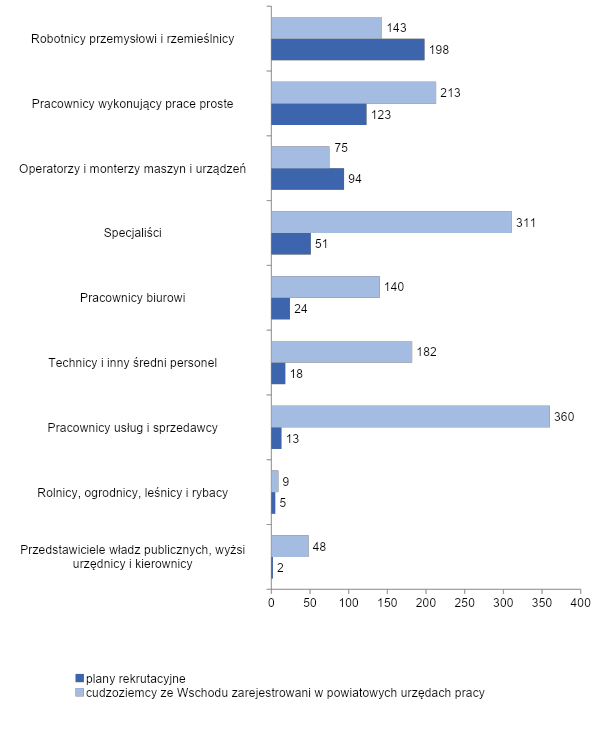 Źródło: Opracowanie własne.W odniesieniu do cudzoziemców zza wschodniej granicy dostępne zasoby siły roboczej (w rozumieniu osób zarejestrowanych jako bezrobotne w Powiatowych Urzędach Pracy) stanowią więc w dużej mierze pochodzące z Ukrainy kobiety. Ponad ⅓ cudzoziemców ze Wschodu w województwie łódzkim zarejestrowano w Łodzi. Średni wiek zarejestrowanej osoby jest nieco niższy niż wiek przeciętnego obywatela Polski, mimo że ze względu na określone minimum wiekowe osoby poniżej 18 roku życia nie były rejestrowane (w odróżnieniu od osób w wieku przekraczającym wiek emerytalny). Blisko ⅔ zarejestrowanych osób ma pod opieką przynajmniej jedno dziecko. Mając na uwadze błędy, którymi obarczone były analizowane dane, można przypuszczać, że rejestrujące się osoby ze Wschodu były lepiej wykształcone niż mieszkańcy województwa łódzkiego, jednak ich profil zawodowy w znacznym stopniu odbiega od planów rekrutacyjnych potencjalnych pracodawców. Niezależnie od kwestii posiadanych kompetencji zawodowych i językowych rynek pracy może mieć trudności z wchłonięciem dostępnej liczby kierowników, pracowników usług i sprzedawców, specjalistów, pracowników biurowych, techników i innego średniego personelu. Wynikiem tych rozbieżności może być konieczność podejmowania pracy przez bezrobotnych ze Wschodu w zawodach innych niż wyuczone.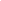 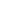 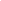 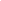 Obywatele Ukrainy to najliczniejsza grupa migrantów zarobkowych w województwie łódzkim. Ukraińcy i pozostali cudzoziemcy na polskim rynku pracy mają pozytywny wpływ na gospodarkę, uzupełniając deficyty kadrowe na stanowiskach, na które pracodawcy nie są w stanie zrekrutować pracowników pochodzenia polskiego.Ukraińcy relatywnie szybko integrują się z Polakami, z dość dużą łatwością przyswajają język polski i są postrzegani jako odpowiedzialni i rzetelni pracownicy, co ułatwia im pozyskiwanie zatrudnienia. Równocześnie należy pamiętać, że pomimo relatywnej bliskości kulturowej, czy bliskości języka polskiego i ukraińskiego, proces pełnego wdrożenia obywateli Ukrainy do pracy zazwyczaj trwa od miesiąca do pół roku. Ma to szczególne znaczenie w odniesieniu do fali imigrantów przybyłych z Ukrainy do Polski po 24 lutego 2022 r., którzy ze względu na cechy społeczno-demograficzne i sytuację życiową wymagają szerszego zakresu wsparcia w procesie onboardingu w porównaniu do wcześniejszych fal migracji zarobkowej z Ukrainy.Proces integracji migrantów z wojewódzkim rynkiem pracy niesie za sobą szereg potencjałów, ale jest także obarczony ryzykami, które należy uwzględniać, planując przyszłe polityki społeczne. Podsumowaniem całości zgromadzonego materiału jest analiza SWOT sytuacji obywateli Ukrainy na rynku pracy województwa łódzkiego.Poniżej analizy szans, zagrożeń, mocnych i słabych stron znajduje się tabela wniosków i rekomendacji podsumowująca kluczowe ustalenia poczynione w trakcie prac badawczych.W poniższej tabeli zaprezentowano kluczowe wnioski płynące z badania, a także rekomendacje działań mających na celu pełniejsze wykorzystanie potencjału i szans jakie dla rynku pracy w województwie łódzkim niesie migracja z Ukrainy.BibliografiaBarometr Imigracji Zarobkowej w I półroczu 2018 r., Personnel Service, 2018, pobrane z: https://personnelservice.pl/wp-content/ uploads/2020/07/BarometrImigracjiZarobkowej_raport.pdf (dostęp: 15.05.2022).Barometr zawodów 2020. Raport podsumowujący badanie w województwie łódzkim, Wojewódzki Urząd Pracy w Łodzi.BBS Obserwator (2019) Cudzoziemcy w Warszawie https://obserwatorgospodarczy.pl/2019/05/20/cudzoziemcy (dostęp: 10.04.2020)Z. Brunarska, M. Kindler, M. Szulecka, S. Toruńczyk-Ruiz (2016). Ukrainian migration to Poland: A ‘local mobility’?, w: O. Fedyuk, M. Kindler (red.), Ukrainian migration to the European Union: Lessons for migration studies, s. 115-131. Heidelberg-New York-Dordrecht-London: Springer.Chmielewska, G. Dobroczek, J. Puzynkiewicz (2016), Obywatele Ukrainy pracujący w Polsce – raport z badania, Narodowy Bank Polski, Departament Statystyki, Warszawa.O. Czeranowska, J. Wróblewski, Branża transportowa, spedycyjna i logistyczna w województwie łódzkim. Rozwój a oddziaływanie na regionalny rynek pracy. Raport końcowy. Wojewódzki Urząd Pracy w Łodzi, Łódź, 2019.Flaszyńska E. (2022), Pracownicy z Ukrainy – perspektywa polska i europejska, Edukacja Ustawiczna Dorosłych, 1(116).Górny A., Kindler M. (2018), Cudzoziemcy w Polsce na przełomie XX i XXI wieku, w: M. Lesińska, M. Okólski (red.), 25 wykładów o migracjach, Warszawa: Wydawnictwo Naukowe Scholar.Górny A., Kołodziejczyk K., Madej K., Kaczmarczyk P. (2019), Nowe obszary docelowe w migracji z Ukrainy do Polski. Przypadek Bydgoszczy i Wrocławia na tle innych miast. Ośrodek badań nad migracjami , MMR Working Papers 118/176.J. Jakóbczyk-Gryszkiewicz (2020), Imigranci w Polskich miastach. Przykład Pabianic w regionie łódzkim. Konwersatorium Wiedzy o Mieście 5 (33).J. Jakóbczyk-Gryszkiewicz (2016). Imigranci spoza UE w Polsce, Łodzi i regionie łódzkim. Acta Universitatis Lodziensis. Folia Geographica Socio-Oeconomica, Studia regionalne, 26.Jóźwiak, M. Piechowska (2017), Cross-driven Mobility between Ukraine and Poland. What Does the Available Data (Not) Tell Us, CMR Working Paper 99/157.E. Kryńska (red), I.Kukulak-Dolata, J. Mirosław, I. Poliwczak, M. Pierzchała, A. Smoder, Włókiennictwo przyszłości – analiza rynku pracy w obszarze branży tekstylnej i odzieżowej w województwie łódzkim, WUP w Łodzi, 2017.Lokalne rynki pracy w województwie łódzkim. Ocena stanu i analiza warunków rozwoju. Raport końcowy, Regionalne Obserwatorium Rynku Pracy w Łodzi, Łódź, 2020.Migracje zarobkowe cudzoziemców z Ukrainy i Azji, Work Service, 2019.Profil społeczny migranta zarobkowego z Ukrainy, Polsko-Ukraińska Izba Gospodarcza, Foreign Personnel Service, 2019 , https://www.pol-ukr.com/wp-content/uploads/PUIG-PIZ-Raport-2019.pdf (dostęp: 12.05.2022).Prognoza Oddziaływania na Środowisko do Regionalnego Plany Transportowego Województwa Łódzkiego, Łódź, 2022.Raport na temat obywateli Ukrainy (wg stanu na dzień 1 stycznia 2022 r.), Urząd ds. Cudzoziemców, Warszawa, 2022.Raport o sytuacji społeczno-gospodarczej województwa łódzkiego 2022, Urząd Statystyczny w Łodzi, Łódź, 2022. Regionalna Strategia Innowacji dla Województwa Łódzkiego LORIS 2030.Rocznik statystyczny województwa łódzkiego 2021, Urząd Statystyczny w Łodzi, Łódź, 2021.Rynek pracy branży rolno-spożywczej w województwie łódzkim. Stan obecny i ocena możliwości rozwoju w sytuacji globalnych zagrożeń gospodarczych. Raport końcowy, Regionalne Obserwatorium Rynku Pracy w Łodzi, Łódź, 2020.Strategia rozwoju województwa łódzkiego 2030, Biuro Planowania Przestrzennego Województwa Łódzkiego w Łodzi, Łódź, 2021.Warunki pracy i jakość miejsc pracy w województwie łódzkim. Raport końcowy, Regionalne Obserwatorium Rynku Pracy w Łodzi, Łódź, 2019.Wiek jako determinanta popytu na pracę w warunkach ożywienia gospodarczego i rynku pracownika. Analiza dla województwa łódzkiego. Raport końcowy, Regionalne Obserwatorium Rynku Pracy w Łodzi, Łódź, 2018.K. Wysieńska-Di Carlo, W. Klaus W. (2018), Pracodawcy i pracodawczynie a zatrudnianie cudzoziemców i cudzoziemek, Stowarzyszenie Interwencji Prawnej, Warszawa.Akty prawneRozporządzenie Ministra Pracy i Polityki Społecznej z dnia 9 grudnia 2010 r. zmieniające rozporządzenie w sprawie wykonywania pracy przez cudzoziemców bez konieczności uzyskania zezwolenia na pracę (Dz.U. 2010 nr 236 poz. 1559).Rozporządzenie Ministra Pracy i Polityki Społecznej z dnia 9 grudnia 2010 r. zmieniające rozporządzenie w sprawie wykonywania pracy przez cudzoziemców bez konieczności uzyskania zezwolenia na pracę (Dz.U. 2010 nr 236 poz. 1559).Rozporządzenie Ministra Rodziny, Pracy i Polityki Społecznej z dnia 28 czerwca 2018 r. zmieniającego rozporządzenie w sprawie określenia przypadków, w których zezwolenie na pracę jest wydawane bez względu na szczegółowe warunki wydawania zezwoleń na pracę cudzoziemców (Dz.U. poz. 1264).Ustawa z dnia 8 czerwca 2022 r. o zmianie ustawy o pomocy obywatelom Ukrainy w związku z konfliktem zbrojnym na terytorium tego państwa oraz niektórych innych ustaw (Dz.U. 2022, poz. 1383).Ustawa z dnia 8 kwietnia 2022 r. o zmianie ustawy o pomocy obywatelom Ukrainy w związku z konfliktem zbrojnym na terytorium tego państwa oraz niektórych innych ustaw (Dz. U. 2022, poz. 830).Ustawa z dnia 12 marca 2022 r. o pomocy obywatelom Ukrainy w związku z konfliktem zbrojnym na terytorium tego państwa (Dz.U. 2022 poz. 583 z późn. zm.).Ustawa z dnia 17 grudnia 2021 r. o zmianie ustawy o cudzoziemcach oraz niektórych innych ustaw (Dz.U. 2022 poz. 91).Ustawa z dnia 2 marca 2020 r. o szczególnych rozwiązaniach związanych z zapobieganiem, przeciwdziałaniem i zwalczaniem COVID-19, innych chorób zakaźnych oraz wywołanych nimi sytuacji kryzysowych (Dz.U. 2020 poz. 374 z późn. zm.).Ustawa z dnia 20 kwietnia 2004 r. o promocji zatrudnienia i instytucjach rynku pracy (Dz. U. z 2022 r. poz. 690).Ustawa z dnia 7 września 1991 r. o systemie oświaty (Dz. U. z 2021, poz. 1915).Ustawa z dnia 20 grudnia 1990 r. o ubezpieczeniu społecznym rolników (Dz.U.2022.0.933).Źródła internetowehttp://appsso.eurostat.ec.europa.eu/nui/show.do?dataset=migr_resfirst&lang=enhttps://archiwum.mpips.gov.pl/analizy-i-raporty/cudzoziemcy-pracujacy-w-polsce-statystyki/https://barometrzawodow.pl/modul/prognozy-na-plakatach?publication=county&province=15&county=346&year=2021&form-group%5B%5D=allhttps://businessinsider.com.pl/twoje-pieniadze/rynek-pracy-a-wojna-w-ukrainie-prognozowane-skutki/8756eqp	https://ec.europa.eu/eurostat/databrowser/view/tec00115/default/table?lang=enhttps://ec.europa.eu/eurostat/documents/2995521/14644611/3-30062022-AP-EN.pdf/25600168-6872-9590-d521-6cc783a7ccf2https://ec.europa.eu/info/business-economy-euro/economic-performance-and-forecasts/economic-forecasts/winter-2022-economic-forecast-growth-expected-regain-traction-after-winter-slowdown_enhttps://www.gov.pl/web/finanse/wytyczne-sytuacja-makroekonomicznahttps://www.gov.pl/web/premier/projekt-ustawy-o-zatrudnianiu-cudzoziemcowhttp://www.oecd.org/els/mig/migration-policy-debates-19.pdfhttps://personnelservice.pl/wp-content/uploads/2021/03/Barometr-Polskiego-Rynku-Pracy-2021.pdfhttps://psz.praca.gov.pl/rynek-pracy/statystyki-i-analizy/bezrobocie-rejestrowanehttps://psz.praca.gov.pl/rynek-pracy/statystyki-i-analizy/zatrudnianie-cudzoziemcow-w-polscehttps://stat.gov.pl/metainformacje/slownik-pojec/pojecia-stosowane-w-statystyce-publicznej/2388,pojecie.htmlhttps://www.zus.pl/baza-wiedzy/statystyka/opracowania-tematyczne/cudzoziemcy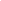 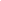 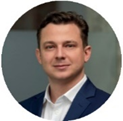 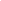 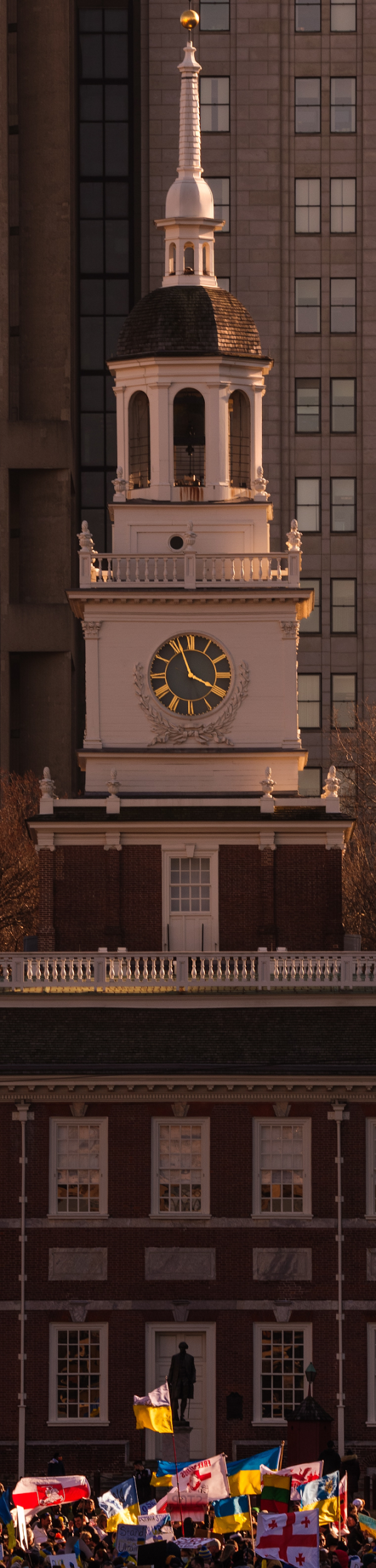 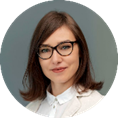 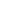 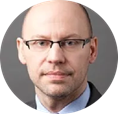 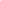 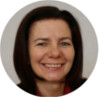 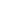 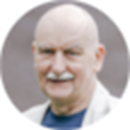 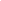 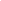 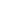 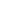 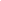 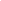 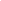 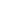 AneksWzajemne powiązania klasyfikacji Zawodów i Specjalności (KZiS ) oraz Polskiej Ramy Kwalifikacji (PRK)Źródło: Opracowanie własne.poziom I - przypisuje się kwalifikacjom pełnym nadawanym po ukończeniu sześcioletniej szkoły podstawowej, szkoły muzycznej I stopnia, sześcioletniej ogólnokształcącej szkoły muzycznej I stopnia;poziom II - przypisuje się kwalifikacjom pełnym nadawanym po ukończeniu ośmioletniej szkoły podstawowej, gimnazjum;poziom III - przypisuje się kwalifikacjom pełnym nadawanym po ukończeniu zasadniczej szkoły zawodowej, szkoły branżowej I stopnia, zasadniczej szkoły zawodowej lub branżowej szkoły I stopnia po zdaniu egzaminu czeladniczego w zawodach ujętych w klasyfikacji zawodów szkolnictwa zawodowego;poziom IV - przypisuje się kwalifikacjom pełnym nadawanym po ukończeniu szkoły średniej i otrzymaniu świadectwa dojrzałości (matura, technikum, szkoła branżowa II stopnia, dyplom potwierdzający kwalifikacje zawodowe po ukończeniu branżowej szkoły II stopnia);poziom V - przypisuje się kwalifikacjom pełnym nadawanym po ukończeniu szkoły policealnej, kolegium nauczycielskiego, nauczycielskiego kolegium języków obcych, kolegium pracowników służb społecznych oraz po uzyskaniu świadectwa dyplomowanego specjalisty lub dyplomowanego specjalisty technologa;poziom VI - przypisuje się kwalifikacjom pełnym nadawanym po ukończeniu studiów I stopnia (licencjackich oraz studiów inżynierskich) lub kwalifikacjom cząstkowym nadawanym po ukończeniu studiów podyplomowych;poziom VII - przypisuje się kwalifikacjom pełnym nadawanym po ukończeniu studiów II stopnia lub jednolitych studiów magisterskich lub kwalifikacjom cząstkowym nadawanym po ukończeniu studiów podyplomowych;poziom VIII - przypisuje się kwalifikacjom pełnym nadawanym po ukończeniu studiów III stopnia (doktoranckich) i uzyskaniu dyplomu doktorskiego. Liczba nieobsadzonych stanowisk pracy, z których obsadzeniem przedsiębiorstwa zatrudniające cudzoziemców ze Wschodu mają problemy,  według grup średnich klasyfikacji KZiS.Liczba osób, których zatrudnienie w przedsiębiorstwach zatrudniających cudzoziemców ze Wschodu jest planowane w ciągu kolejnych 12 miesięcy  według grup średnich klasyfikacji KZiS.Zawody wymieniane jako wyuczone przez rejestrujących się w urzędach pracy województwa łódzkiego obywateli Armenii, Białorusi, Gruzji, Mołdawii, Rosji i Ukrainy według grup średnich klasyfikacji KZiS.Zawody wymieniane jako wykonywane przez rejestrujących się w urzędach pracy województwa łódzkiego obywateli Armenii, Białorusi, Gruzji, Mołdawii, Rosji i Ukrainy według grup średnich klasyfikacji KZiS.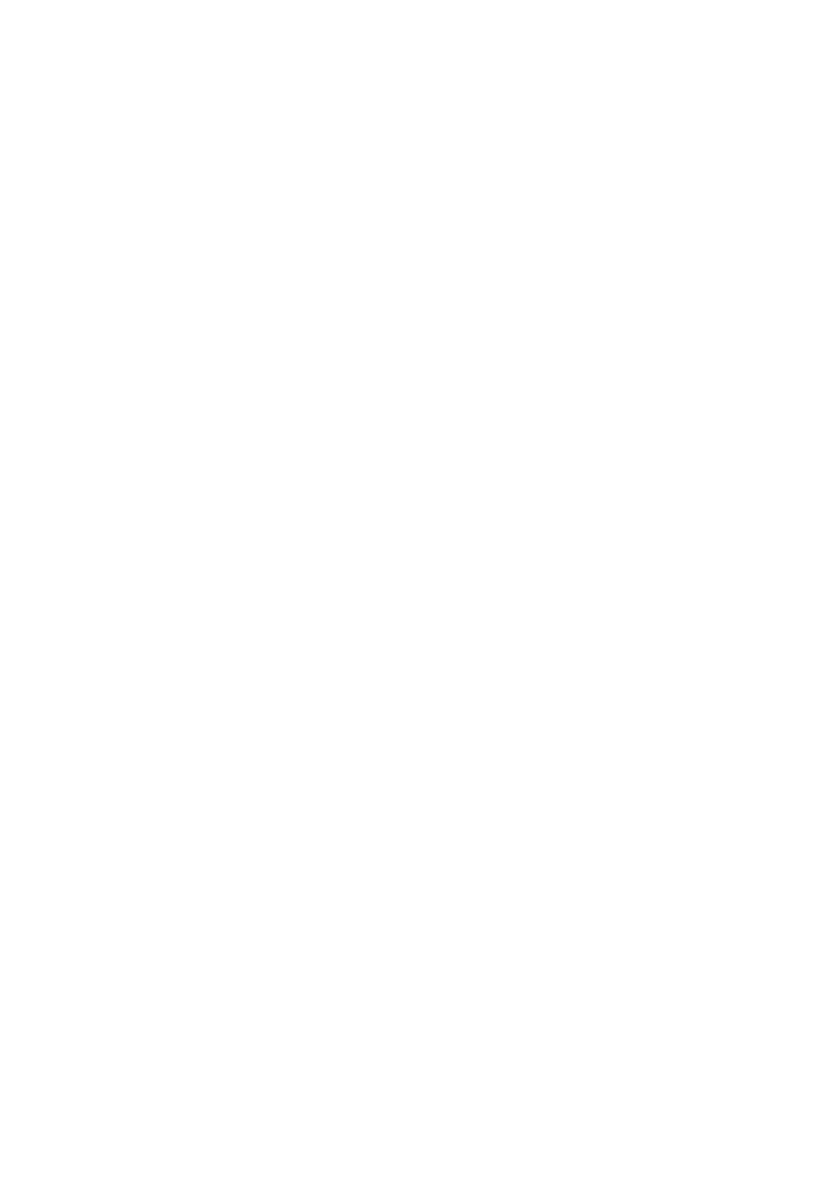 Badanie realizowane 
na zlecenie: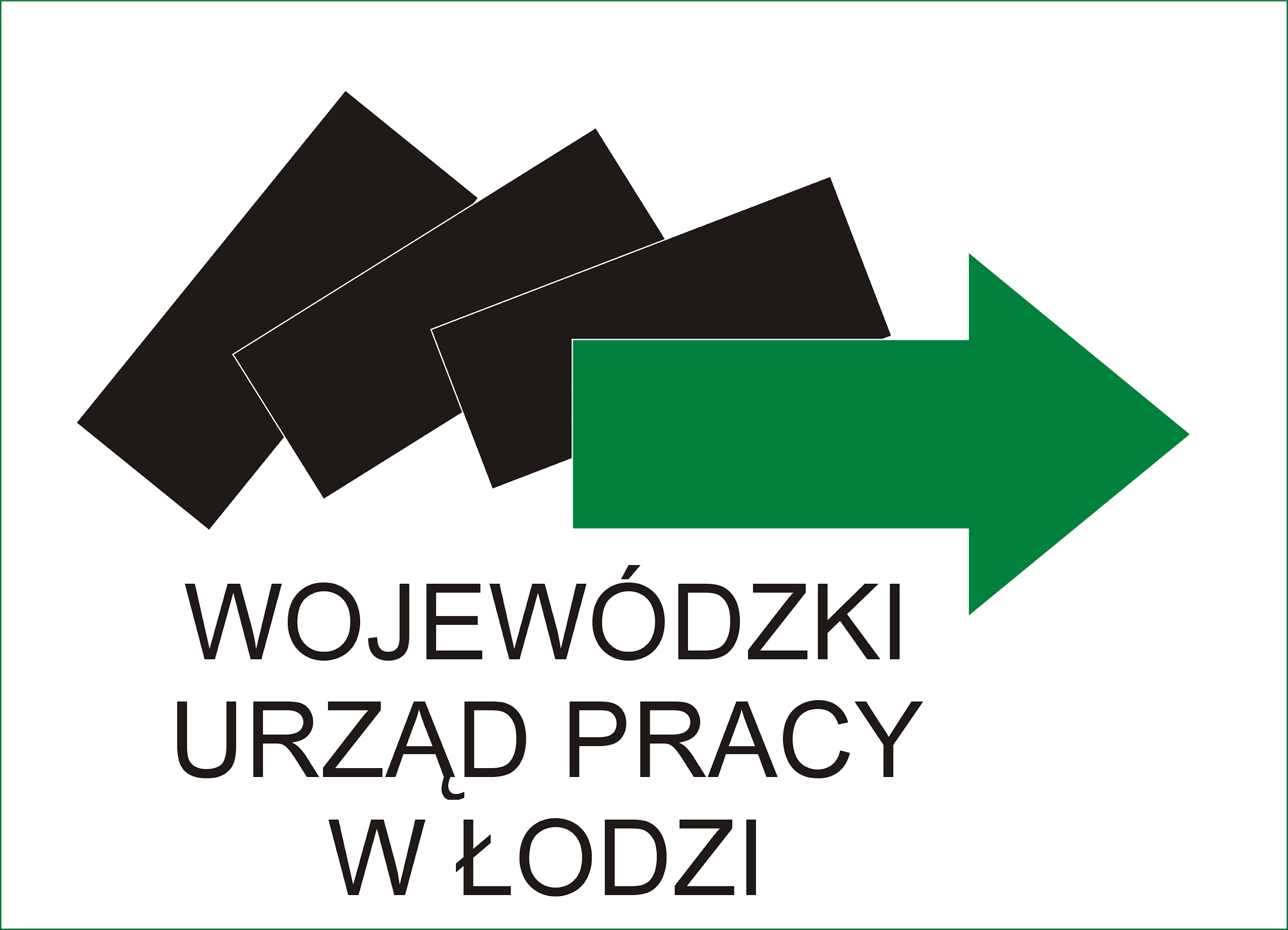 Wojewódzki Urząd Pracy w Łodziul. Wólczańska 4990-608 ŁódźWykonawca 
badania: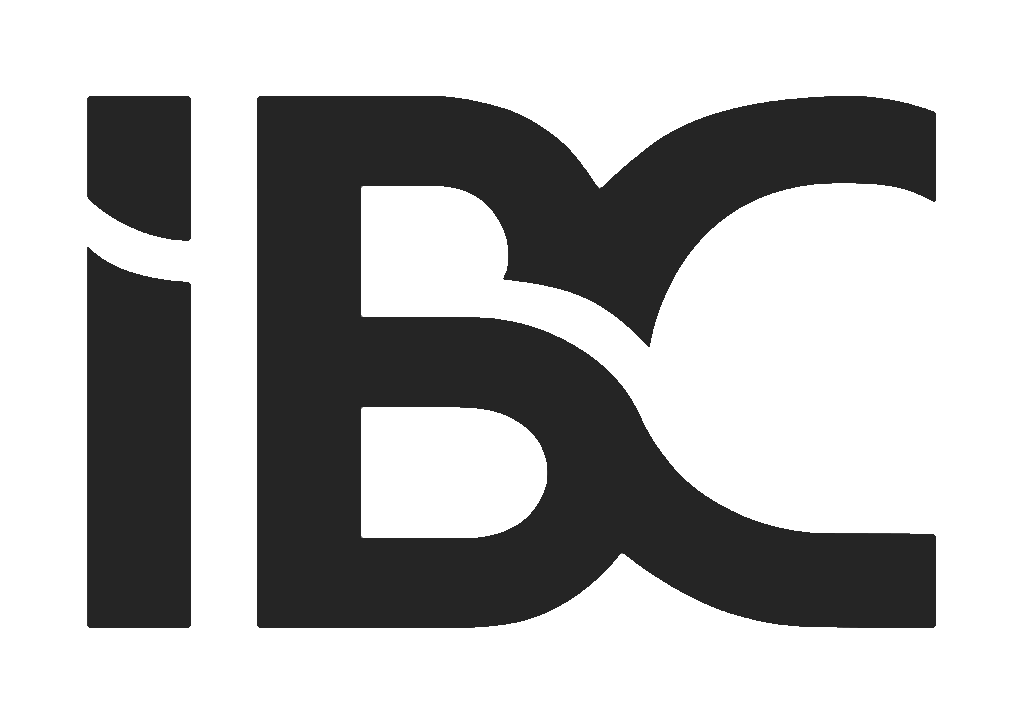 Firma doradcza IBC ADVISORY S.A.00-640 Warszawaul. Mokotowska 1pod kierunkiem dr hab. Łukasza Arendta.Termin realizacji:Skład i druk:lipiec – listopad 2022 r.PodregionPrzemysłBudownictwoHandelUsługi publiczneTransport i działalność w zakresie usług administrowaniaPozostałeMiasto Łódźzałożono10,4%9,6%4,4%1,2%6,0%5,2%Miasto Łódźzbadano10,4%9,6%4,4%1,2%6,0%5,2%Łódzkizałożono4,8%4,4%2,0%0,8%2,8%2,4%Łódzkizbadano4,8%4,4%2,0%0,8%2,8%2,4%Piotrkowskizałożono5,2%4,8%2,4%0,8%2,8%2,8%Piotrkowskizbadano5,2%4,8%2,4%0,8%2,8%2,8%Sieradzkizałożono4,4%4,0%2,0%0,4%2,4%2,4%Sieradzkizbadano4,4%4,0%2,0%0,4%2,4%2,4%Skierniewickizałożono3,2%2,8%1,6%0,4%2,0%1,6%Skierniewickizałożono3,2%2,8%1,6%0,4%2,0%1,6%PowiatCzęstość%Bełchatowski62,4Brzeziński10,4Kutnowski62,4Łaski10,4Łęczycki10,4Łowicki20,8Łódzki wschodni218,4Opoczyński62,4Pabianicki83,2Pajęczański62,4Piotrkowski83,2Poddębicki20,8Radomszczański114,4Rawski10,4Sieradzki176,8Skierniewicki124,8Tomaszowski83,2Wieluński83,2Wieruszowski20,8Zduńskowolski31,2Zgierski135,2M. Łódź9136,4M. Piotrków Trybunalski93,6M. Skierniewice72,8Ogółem250100,0Sekcja PKD 2007Częstość%A - Rolnictwo, leśnictwo, łowiectwo i rybactwo41,6C - Przetwórstwo przemysłowe6827,2D - Wytwarzanie i zaopatrywanie w energię elektryczną, gaz, parę wodną, gorącą wodę i powietrze do układów klimatyzacyjnych10,4E - Dostawy wody: gospodarowanie ściekami i odpadami oraz działalność związana z rekultywacją10,4F - Budownictwo6425,6G - Handel hurtowy i detaliczny, naprawa pojazdów samochodowych, włączając motocykle3112,4H - Transport i gospodarka magazynowa2911,6I - Działalność związana z zakwaterowaniem i usługami gastronomicznymi104,0J - Informacja i komunikacja41,6K - Działalność finansowa i ubezpieczeniowa10,4L - Działalność związana z obsługą rynku nieruchomości93,6M - Działalność profesjonalna naukowa i techniczna41,6N - Działalność w zakresie usług administrowania i działalność wspierająca114,4O - Administracja publiczna i obrona narodowa, obowiązkowe zabezpieczenia społeczne20,8P - Edukacja10,4Q - Opieka zdrowotna i pomoc społeczna41,6R - Działalność związana z kulturą, rozrywką i rekreacją20,8S - Pozostała działalność usługowa41,6Ogółem250100,0PodregionPrzemysłBudownictwoHandelUsługi publiczneTransport i działalność w zakresie usług administrowaniaPozostałeMiasto Łódź2,0%-4,0%0,0%-14,3%3,4%4,0%Łódzki-4,0%4,8%0,0%-20,0%7,7%0,0%Piotrkowski-3,7%-4,0%0,0%0,0%-6,7%0,0%Sieradzki0,0%0,0%0,0%0,0%0,0%9,1%Skierniewicki0,0%0,0%0,0%0,0%11,1%14,3%PodregionPrzemysłBudownictwoHandelUsługi publiczneTransport i działalność w zakresie usług administrowaniaPozostałeMiasto Łódź1,020,961,000,861,031,04Łódzki0,961,051,000,801,081,00Piotrkowski0,960,961,001,000,931,00Sieradzki1,001,001,001,001,001,09Skierniewicki1,001,001,001,001,111,14Wyszczególnienie2018Liczba2018Stopa2019Liczba2019Stopa2020Liczba2020Stopa2021Liczba2021Stopacze. 22Liczbacze. 22StopaPolska968 8885,8866 3745,21 046 4326,2895 2035,4819 7314,9Dolnośląskie62 8425,256 0224,668 8225,658 7384,854 2014,4Kujawsko-pomorskie72 6558,864 0607,873 4828,961 8617,755 5476,9Lubelskie74 4498,069 3797,476 5058,266 2447,261 3426,6Lubuskie22 2015,818 4984,923 6746,218 1584,915 7904,2Łódzkie66 0366,158 7225,467 8126,260 9025,658 3245,4Małopolskie71 4894,762 6104,183 0505,369 9484,564 1264,1Mazowieckie136 5454,9123 2084,4146 3755,3129 2484,6121 9194,3Opolskie22 6636,320 9485,824 9766,921 5356,020 2545,6Podkarpackie82 9338,875 4557,987 3269,177 2918,269 1977,3Podlaskie36 7867,833 2776,937 8307,833 3747,031 1836,5Pomorskie46 0824,941 8174,456 2165,947 6825,141 9444,5Śląskie80 0794,366 5213,691 0324,976 3244,270 3083,8Świętokrzyskie44 1188,342 0427,944 8818,538 0357,333 9656,5Warmińsko-mazurskie53 14110,445 7319,051 47510,142 5678,637 6557,6Wielkopolskie50 8673,146 3132,860 9583,749 8503,144 1862,7Zachodnio-pomorskie46 0027,441 7716,752 0188,343 4467,139 7906,5Wyroby2010201520192020 ogółem2020 udział
w produkcji krajowej
w %Produkty uboju trzody chlewnej wliczane do wydajności poubojowej w tys. t73,3366,574,4191,516,8Mięso drobiowe w tys. t161,7286,8234,1350,911,0Mleko płynne przetworzone w tys. hl4334,15241,04481,05680,715,3Tkaniny bawełniane o masie powierzchniowej nieprzekraczającej 200g/m2 z wyjątkiem gazy i drelichów bez kolorowo tkanych w km2 25,56,98,28,074,2Okrycia i ubiory z tkanin w tys. szt:garnitury męskie lub chłopięce i zestawy odzieżowe 2444772659618,5sukienki, spódnice i spódnico-spodnie damskie lub dziewczęce 1312138475252426,9koszule męskie lub chłopięce w tys. szt. 17861315130283826,8blezery, pulowery, swetry, kamizelki i podobne wyroby dziane w tys. szt.19031625111081934,2Płytki ceramiczne (ścienne, podłogowe, kafle, itp.), płyty chodnikowe w tys. m2 5399455229441492501421,5Maszyny dla rolnictwa i leśnictwa w szt. 818913730130271397020,1Wyszczególnienie/ Lata20102015201920202021Ogółem25424362493603245477924379702416902na 1 km2140137135134133mężczyźni12121821188118116963511614751151263kobiety13302541305485128514412764951265639na 100 mężczyzn110,0109,9109,9109,9110,0Miasta16251591572862153096715183091499697w % ogółu ludności63,963,162,462,362,1Wieś917277920741923812919661917205w % ogółu ludności36,136,937,637,737,9Wyszczególnienie w liczbach bezwzględnych
RokNapływ ogółemNapływ z miastNapływ ze wsiNapływ z zagranicyOdpływ ogółemOdpływ z miastOdpływ ze wsi
Odpływ z zagranicy
Saldo migracjiOgółem201023105143828190533248851225212077556-1780Ogółem201521036122688150.231071135710788.-2071Ogółem201924058143799028651265681336912862337-2510Ogółem202020115123117359445217871022711255305-1672Miasta201011076592647494011615571818465509-5079Miasta20151023449834757.1439462217355.-4160Miasta201911523575952884761649473098884301-4971Miasta20209023456241403211389356957951247-4870Wieś20101202984563441132873050713612473299Wieś20151080272853393.871351363433.2089Wieś201912535862037401751007460603978362461Wieś20201109277493219124789445323304583198Wyszczególnienie na 1000 ludnościRokNapływ ogółemNapływ z miastNapływ ze wsiNapływ z zagranicyOdpływ ogółemOdpływ z miastOdpływ ze wsi
Odpływ z zagranicy
Saldo migracjiOgółem20109,15,63,20,29,84,84,70,2-0,7Ogółem20158,44,93,3.9,24,54,3.-0,8Ogółem20199,85,83,70,310,85,45,20,1-1,0Ogółem20208,25,03,00,28,94,24,60,1-0,7Miasta20106,83,62,90,29,94,45,20,3-3,1Miasta20156,53,23,0.9,13,94,7.-2,6Miasta20197,53,73,40,310,74,85,80,2-3,2Miasta20205,93,02,70,29,13,75,20,2-3,2Wieś201013,19,23,80,19,55,53,90,13,6Wieś201511,77,93,7.9,55,63,7.2,3Wieś201913,69,34,10,210,96,64,30,02,7Wieś202012,18,43,50,18,64,93,60,13,5Wyszczególnienie202520302035204020452050Ogółem w tys. 2373,72306,42231,62153,02074,91999,1W wieku przedprodukcyjnym386,7347,9323,1302,3288,7278,9mężczyźni199,1179,3166,6155,9148,9143,9kobiety187,6168,6156,5146,4139,8135,0Miasta220,6193,1175,7162,5154,2147,7mężczyźni113,499,390,483,679,376,0kobiety107,293,885,378,974,871,7Wieś166,1154,8147,3139,8134,5131,1mężczyźni85,780,076,272,369,667,8kobiety80,474,871,267,565,063,3W wieku produkcyjnym1348,71309,81245,21157,31054,4958,5mężczyźni713,5695,8671,1633,7584,5531,1kobiety635,1614,0574,2523,6470,0427,4Miasta806,7773,4724,8659,5585,5519,2mężczyźni420,4405,1385,7357,8322,0284,7kobiety386,3368,3339,0301,7263,5234,5Wieś542,0536,4520,5497,9468,9439,3mężczyźni293,2290,7285,3275,9262,5246,4kobiety248,8245,7235,1221,9206,4192,9W wieku poprodukcyjnym638,3648,7663,3693,4731,8761,7mężczyźni220,0226,1229,1242,4265,6292,6kobiety418,3422,6434,2451,0466,2469,1Miasta426,3423,3422,1432,4448,2457,7mężczyźni141,5141,2138,9144,1156,5171,2kobiety284,8282,1283,2288,3291,7286,4Wieś212,0225,4241,3261,0283,5304,1mężczyźni78,584,990,298,3109,0121,4kobiety133,5140,5151,1162,8174,5182,7Ludność w wieku nieprodukcyjnym na 100 osób w wieku produkcyjnym7676798697109Mężczyźni595859637182Kobiety9596103114129141Wyszczególnienie2010/112015/162019/202020/21SzkołySzkoły:podstawowe875840896881w tym na wsi566523530514gimnazja422430..specjalne przysposabiające do pracy29303233branżowe I stopnia108999493branżowe II stopnia...8licea ogólnokształcące203155160158technika124117122121ogólnokształcące artystyczne 8789policealne186168123112dla dorosłych30715310371uczelnie31262120NauczycieleSzkoły:podstawowe10814116171640116371w tym na wsi..66136481gimnazja671460561.branżowe I stopnia1021936969975branżowe II stopnia...licea ogólnokształcące3536268931913264technika2795284133593387policealne728460219250uczelnie7216622659935941Dzieci, uczniowie i studenciSzkoły:podstawowe134675151776186511187531w tym na wsi52454561846755066980gimnazja7956666009..specjalne przysposabiające do pracy620661705706branżowe I stopnia11702887890809347branżowe II stopnia...5licea ogólnokształcące45699330064213142443technika30680305133918838988ogólnokształcące artystyczne 725874919921policealne21564200381260613895dla dorosłych147791250474946646uczelnie123964890636942870349AbsolwenciSzkoły:podstawowe229712148320511.gimnazja2622821580..specjalne przysposabiające do pracy124179133.branżowe I stopnia395827461786licea ogólnokształcące14794110179401.technika675366776798.ogólnokształcące artystyczne 133126144.policealne513555173628.dla dorosłych273642472250.uczelnie337932051915290.Wyszczególnienie2010201520192020Ogółem94316995685610272371020902sektor publiczny206869183773184538182602sektor prywatny736300773083842699838300SekcjeRolnictwo, leśnictwo, łowiectwo i rybactwo179155179425178729178670Przemysł225111219507232304227760w tym przetwórstwo przemysłowe195796194309207439203660Budownictwo48638430395026252296Handel, naprawa pojazdów samochodowych146597143124157002152568Transport i gospodarka magazynowa45012515416436164821Zakwaterowanie i gastronomia12566126631461913621Informacja i komunikacja11278141211666416726Działalność finansowa i ubezpieczeniowa20578208962347221758Obsługa rynku nieruchomości11702118011251112089Działalność profesjonalna, naukowa i techniczna25990316653681738689Administrowanie i działalność wspierająca33999368514074143191Administracja publiczna i obrona narodowa; obowiązkowe zabezpieczenia społeczne41485411274133340847Edukacja68751702897183170998Opieka zdrowotna i pomoc społeczna52075570275906859705Działalność związana z kulturą, rozrywką i rekreacją8980856093698846Pozostała działalność usługowa11252152201815418317WyszczególnienieLiczba bezrobotnych VI 2021Liczba bezrobotnych VI 2022*Liczba bezrobotnych - wzrost/spadek do analogicznego okresu ub. r. w liczbachLiczba bezrobotnych - wzrost/spadek do analogicznego okresu ub. r. w %Polska993 394819 731-173 663-17,5Łódzkie66 81958 324-8 495-12,7Rawski815613-202-24,8skierniewicki618503-115-18,6radomszczański2 4531 823-630-25,7sieradzki2 7262 234-492-18,0Łowicki1 6271 384-243-14,9wieruszowski864828-36-4,2m. Skierniewice1 085779-306-28,2bełchatowski2 7902 362-428-15,3Zgierski4 3233 105-1 218-28,2Łęczycki1 3161 093-223-16,9wieluński1 8311 682-149-8,1piotrkowski1 8911 754-137-7,2m. Piotrków Trybunalski1 9851 742-243-12,2poddębicki1 1231 034-89-7,9m. Łódź21 92619 813-2 113-9,6łódzki wschodni1 9061 716-190-10,0zduńskowolski1 7241 528-196-11,4pabianicki3 0932 831-262-8,5opoczyński2 1091 834-275-13,0brzeziński810742-68-8,4łaski1 3031 174-129-9,9pajęczański1 4881 405-83-5,6tomaszowski (łódzkie)3 8073 277-530-13,9kutnowski3 2063 068-138-4,3WyszczególnienieStopa bezrobocia rejestrowanego VI 2021Stopa bezrobocia rejestrowanego VI 2022**Stopa bezrobocia rejestrowanego wzrost/spadek do analogicznego okresu ub. r. w punktach procentowychPolska6,04,9-1,1Łódzkie6,15,4-0,7Rawski3,72,8-0,9skierniewicki3,83,1-0,7radomszczański5,44,1-1,3sieradzki5,14,2-0,9Łowicki5,04,3-0,7wieruszowski4,54,3-0,2m. Skierniewice6,24,5-1,7bełchatowski5,44,5-0,9Zgierski6,84,9-1,9Łęczycki6,05,0-1,0wieluński5,65,1-0,5piotrkowski5,55,1-0,4m. Piotrków Trybunalski6,15,3-0,8poddębicki6,05,5-0,5m. Łódź6,25,6-0,6łódzki wschodni6,35,7-0,6zduńskowolski6,75,9-0,8pabianicki6,55,9-0,6opoczyński7,06,1-0,9brzeziński6,86,3-0,5łaski7,16,4-0,7pajęczański7,16,7-0,4tomaszowski (łódzkie)7,86,7-1,1kutnowski7,77,3-0,4Wyszczególnienie2019 w liczbachbez-względnych2019 ogółem = 100%2020 w liczbach bez-względnych2020 ogółem = 100%2021 w liczbach bez-względnych2021 ogółem = 100%maj 2022 w liczbach bez-względnychmaj 2022 ogółem = 100%Zarejestrowani bezrobotni ogółem58 72210067 81210060 90210060 185100kobiety31 15453,134 63251,130 61450,330 70451,0do 30 r. ż.12 60521,515 13122,312 33720,311 91619,8do 25 r. ż.5 85310,07 06510,45 6189,25 4669,1pow. 50 r. ż.17 92530,519 55028,818 09529,717 66829,4długotrwale bezrobotni30 38651,735 09351,835 44358,234 19856,8bez kwalifikacji zawodowych19 70433,623 98135,422 52937,022 37137,2bez doświadczenia zawodowego9 11515,510 59015,69 42115,59 90316,5niepełnosprawni5 0758,64 6946,95 0758,35 0978,5Nazwa instrumentuWnioski złożone - liczba wnioskówWnioski złożone - wysokość zawnioskowanych środków (w zł)Wnioski złożone - liczba wnioskówWnioski złożone - liczba osób objętych wsparciemWnioski złożone - wysokość środków do wypłaty (w zł)Wnioski złożone - wydatki zrealizowane (w zł)Pożyczka dla mikroprzedsiębiorców132 187657 449 224118 366118 366588 441 232587 715 515Dotacje dla mikro- i małych przedsiębiorstw7 73338 619 0496 1806 18030 886 78930 846 289Dotacje dla mikro- i małych przedsiębiorstw - rozp. (od 01.02.2021 r.)33 504167 450 14430 70930 709153 528 599153 388 330Dotacje dla sklepików (ust.) - od 23.07.2021 r.128640 000108108540 000540 000Dotacje na podstawie rozporządzenia z dnia 21 grudnia 2021 r. (od 1.01.2022 r.)110550 0007272360 000359 583Dofinansowanie części kosztów wynagrodzeń pracowników14 216377 791 28911 704101 930299 871 366281 709 359Dofinansowanie części kosztów prowadzenia działalności gospodarczej dla osób niezatrudniających pracowników26 846144 648 65722 63822 638122 038 829121 664 767Dofinansowanie części kosztów wynagrodzeń pracowników - organizacje pozarządowe2756 077 0002101 0354 189 6324 039 541214 9991 393 225 364189 987281 0381 199 856 4461 180 263 384Polska gospodarka, a także gospodarka województwa łódzkiego, od trzech lat mierzy się z trudnościami wywołanymi pandemią COVID-19, które zostały dodatkowo wzmocnione zbrojną agresją Rosji na Ukrainę i masowym napływem obywateli Ukrainy do Polski. Mimo tych trudności dotychczasowa sytuacja społeczno-gospodarcza była relatywnie dobra w porównaniu do innych krajów Unii Europejskiej, przy czym rosnąca niestabilność polityczno-gospodarcza (w tym inflacja) przekłada się negatywnie na nastroje społeczne i projekcje przedsiębiorców co do perspektyw rozwojowych, co istotnie wpływa na rynek pracy. Oczekiwać można spowolnienia gospodarczego i (przynajmniej krótkookresowego) spadku zatrudnienia.Województwo łódzkie zalicza się do grupy dobrze rozwiniętych regionów w Polsce. Struktura gospodarcza bazująca na monokulturze włókienniczej przed rokiem 1990 w związku z transformacją systemową – bolesną w wymiarze społeczno-ekonomicznym dla województwa łódzkiego i miasta Łodzi – ustąpiła miejsca większemu zróżnicowaniu w wymiarze branż i sektorów. Województwo rozwija swoje specjalizacje regionalne, gdzie jedną z nich jest przemysł włókienniczy, nowoczesny, nadążający za światowymi trendami (w tym trendami w branży modowej). Ze względu na centralne położenie w województwie łódzkim dynamicznie rozwija się sektor TSL (Transport-Spedycja-Logistyka).Jednymi z problemów województwa łódzkiego są proces starzenia społeczeństwa i następująca depopulacja, ten proces spadku liczby ludności następuje szybciej niż średnio dla całej Polski. Niestety, jak dotychczas procesy migracyjne (wewnętrzne i zewnętrzne) okazały się niewystarczające dla odwrócenia tego trendu. Również prognozy demograficzne wskazują na kurczenie się liczby mieszkańców województwa łódzkiego.Baza edukacyjna w województwie łódzkim jest dobrze rozwinięta. Szczególnie w Łodzi, która stanowi centrum akademickie regionu, zapewniając dostęp do kształcenia na wszystkich poziomach edukacji formalnej. Odnosząc się do potrzeb zgłaszanych przez pracodawców, należy stwierdzić, że zbyt małym zainteresowaniem cieszy się w województwie (ale też w całej Polsce) szkolnictwo zawodowe, a także podejmowanie wysiłku edukacyjnego w ramach kształcenia ustawicznego.Na rynku pracy województwa łódzkiego funkcjonuje nieco ponad milion osób, głównie w sekcji przemysł i budownictwo. Znaczna część pracujących zajmuje miejsca pracy w rolnictwie. Chociaż najliczniejsze grupy zawodowe na rynku pracy województwa łódzkiego to specjaliści, robotnicy przemysłowi i rzemieślnicy oraz operatorzy i monterzy maszyn i urządzeń, nadal wiele miejsc pracy charakteryzuje się niskim poziomem wymagań kwalifikacyjnych, a co za tym idzie stosunkowo niskim poziomem wynagrodzeń. Jest to ta część rynku, gdzie pracodawcy starają się wypełnić istniejące deficyty cudzoziemcami. Relatywnie niski poziom wynagrodzeń w porównaniu do innych województw (w szczególności do nieodległej Warszawy) jest jedną z przyczyn dość wysokiej rotacji w przedsiębiorstwach działających na obszarze województwa łódzkiego. Stopa bezrobocia w ostatnim okresie ma tendencję spadkową, przy czym tempo spadku liczby bezrobotnych jest niższe niż przeciętnie w Polsce. W rejestrach urzędów pracy widoczny jest napływ obywateli Ukrainy (przede wszystkim kobiet) po 24 lutego 2022 r., którzy wykazują się aktywnością na polskim rynku pracy w związku z przymusową migracją, wynikającą z wybuchu konfliktu zbrojnego.Dokument uprawniający cudzoziemca do pracy w PolscePrzeznaczony dlaWydawany przezUstawowy czas na wydanie w sprawach niewymagających wyjaśnieńDługość okresu zatrudnieniaZezwolenie na pracęWszystkich cudzoziemców 
z państw trzecichUrząd Wojewódzkido 30 dnido 3 lat(wyjątki do 5 lat)Zezwolenie na pracę sezonowąWszystkich cudzoziemców 
z państw trzecichPowiatowy Urząd Pracydo 7 dnido 9 miesięcyw roku kalendarzowymOświadczenie 
o powierzeniu wykonywania pracy cudzoziemcowiObywatele państw: Ukrainy, Białorusi, Rosji, Gruzji, Mołdawii i ArmeniiPowiatowy Urząd Pracydo 7 dnido 24 miesięcyWojewództwoLiczbadolnośląskie26662kujawsko-pomorskie40948lubelskie16399lubuskie14199łódzkie53202małopolskie42994mazowieckie104843opolskie13894podkarpackie7845podlaskie21750pomorskie21692śląskie48736świętokrzyskie4931warmińsko-mazurskie6602wielkopolskie57878zachodniopomorskie21597Razem504172Okres ważności zezwoleniaumowa o pracęumowa zlecenieumowa o dziełoinneRazemWoj. Łódzkie119351888821405034894Poniżej 3 miesięcy950014Od 3 do 6 miesięcy13230036Powyżej 6 do 12 miesięcy15735492193517435Powyżej 12 miesięcy do 24 miesięcy2092424403046640Powyżej 24 miesięcy824891242339520769Rok/KrajBiałoruśRosjaUkrainaMołdawiaGruzjaArmeniaSuma200713471902026000021797200812606114714296000015671320094860674180133274700188414201036235951694905912453018007320114370963239646130241774025977720127636162422367194211384024373620135194126021757192482343023561620144017122737294663312103774387398201555991939762700957513661043782222201623400393712628452065016981597131412720175804661501714891314651112627861824464ObywatelstwoLiczba ubezpieczonych
ogółem
(osoby fizyczne)pracownicy
(kody tytułu ubezpieczenia 01XX)osoby prowadzące pozarolniczą działalność 3/
(kody tytułu ubezpieczenia 05XX)osoby wykonujące pracę 
na podstawie umowy zlecenia lub umowy agencyjnej
(kody tytułu ubezpieczenia 04XX)Ogółem, w tym najbardziej popularne:1 011 820590 52625 513393 068armeńskie3 4122 091615695azerbejdżańskie2 7681 98366726białoruskie87 68262 9513 43221 679brytyjskie2 7481 555790387bułgarskie2 8661 511849499chińskie4 0733 753147131filipińskie5 7651 815243 930francuskie2 9332 254461161gruzińskie28 61910 00510418 691hinduskie12 5708 7572973 348hiszpańskie2 8102 231308254indonezyjskie3 54564092 840kazachskie2 8262 014147636litewskie2 2241 513318365mołdawskie14 0685 247758 770nepalskie2 7231 463261 261niemieckie3 7572 452888339rosyjskie14 36110 0517893 414rumuńskie5 6782 6864682 516tureckie6 4515 358508590ukraińskie729 002409 1417 597310 434uzbeckie3 4152 050611 323wietnamskie8 4316 5621 129737włoskie5 2874 029768425Rodzaj umowy2018201920202021umowa zlecenie61%63%67%68%umowa o pracę32%30%27%27%umowa o pomocy przy zbiorach2%3%4%3%umowa o dzieło4%2%2%1%inne1%1%1%1%Razem100%100%100%100%RokCel pobytuPracaRodzinaNaukaPozostałeRazem2016Ukraina 66 3355 7717 7088 12287 9362016pozostałe21 3966 2595 7956 01039 4602016Razem87 73112 03013 50314 132127 3962017Ukraina 86 5117 5777 60511 210112 9032017pozostałe36 1826 9937 0936 98457 2522017Razem122 69314 57014 69818 194170 1552018Ukraina 107 29712 0616 17814 732140 2682018pozostałe41 5337 9848 1466 71164 3742018Razem148 83020 04514 32421 443204 6422019Ukraina 120 38915 1696 82119 812162 1912019pozostałe41 7738 6469 7957 54867 7622019Razem162 16223 81516 61627 360229 9532020Ukraina 153 76214 9085 78217 487191 9392020pozostałe43 9597 7709 8096 61368 1512020Razem197 72122 67815 59124 100260 0902021Ukraina 204 14321 3704 40131 908261 8222021pozostałe76 4355 4059 9076 91098 6572021Razem280 57826 77514 30838 818360 479Suma999 715119 91389 040144 0471 352 715ObywatelstwoOświadczenie - 2022 (do 30 czerwca)Zezwolenie na pracę - 2022 (do 30 czerwca)Zezwolenie na pracę sezonową - 2022 (do 30 czerwca)Razem - 2022 (do 30 czerwca)Ukraina4915287585113955581334Białoruś10827613526150121952Gruzja91402346416095026Mołdawia25060161315826831Indie0167096216771Uzbekistan0152937715370Rosja1308018892314992Filipiny01089714711044Turcja010152910161Nepal08473118484pozostałe42015192137356495Razem73354720978815125958460Liczba numerów PESEL1 241 680Liczba bezrobotnych16 666Liczba poszukujących pracy1 375Liczba zatrudnionych obywateli Ukrainy /powiadomienie od pracodawców342 964Łącznie, w tym województwa:342 964100%dolnośląskie36 39110,6%kujawsko-pomorskie13 1123,8%lubelskie9 9022,9%lubuskie10 0182,9%łódzkie33 9179,9%małopolskie19 3855,7%mazowieckie76 04822,2%opolskie16 9965,0%podkarpackie3 8631,1%podlaskie6 1531,8%pomorskie26 4897,7%śląskie28 5328,3%świętokrzyskie2 9630,9%warmińsko-mazurskie10 4993,1%wielkopolskie32 0969,4%zachodniopomorskie16 6004,8%WojewództwoArmeniaBiałoruśGruzjaMołdawiaRosjaUkrainaRazemdolnośląskie6626 8537 5544 3822 456169 656191 563kujawsko-pomorskie2352 7124 7473 49591360 64872 750lubelskie2125 8241 37690765634 15543 130lubuskie4224 01311 0343 6602 20779 313100 649łódzkie1 0327 99620 71511 1973 046176 016220 002małopolskie3572 9787 8812 1641 92078 20793 507mazowieckie1 32021 92615 09711 9687 410289 364347 085opolskie3724 3365 7774 0961 761116 810133 152podkarpackie506581 53374936824 65428 012podlaskie539 6682 7226361 20031 79546 074pomorskie90710 15512 0048 5254 428133 992170 011śląskie4576 08113 8204 1832 634139 903167 078świętokrzyskie575291 1331 44011715 88819 164warmińsko-mazurskie1182 6213 7663 95294757 03568 439wielkopolskie3949 22914 9339 2923 509158 900196 257zachodniopomorskie3503 0445 7383 6471 46668 76883 013Razem6 99898 623129 83074 29335 0381 635 1041 979 886Powiat/KrajArmeniaBiałoruśGruzjaMołdawiaRosjaUkrainaSumabełchatowski316827971142 5513 086kutnowski131351 117213465 8707 394łaski1137911815490662łęczycki0422626368981 271łowicki47720079163 2873 663łódzki wschodni8227174111763 7494 345opoczyński4147121699691 283pabianicki45336229334556 1137 112pajęczański111845331 8732 025piotrkowski2945479355163 4924 416poddębicki149567151 5291 684radomszczański3148992441155 0005 609rawski13372189292 7053 029sieradzki21583801391532 0742 906skierniewicki13232116462 0162 333tomaszowski35226377140295 0915 898wieluński21844762521154 3985 427wieruszowski33644436151 2091 743zduńskowolski19141850333389zgierski1127869681 47121517 65521 207brzeziński01717214624683m. Łódź5894 31511 5446 5681 80489 871114 691m. Piotrków
Trybunalski23210217121 1861 351m. Skierniewice6182939138242 7734 062WojewództwoLiczba wnioskówdolnośląskie16 181kujawsko-pomorskie4 502lubelskie39 676lubuskie7 060łódzkie37 916małopolskie5 840mazowieckie296 091opolskie6 949podkarpackie2 690podlaskie2 840pomorskie6 103śląskie6 320świętokrzyskie14 147warmińsko-mazurskie3 216wielkopolskie19 132zachodniopomorskie9 460Podsumowanie478 123Powiat wykonywania pracy sezonowejLiczbabełchatowski196kutnowski244łaski106łęczycki1 031łowicki789łódzki wschodni103opoczyński13pabianicki244pajęczański57piotrkowski844radomszczański132rawski4 179sieradzki408skierniewicki190tomaszowski212wieluński582wieruszowski41zduńskowolski8zgierski144brzeziński292m. Łódź37m. Piotrków Trybunalski72m. Skierniewice7Utrzymujące się niedobory zasobów pracy na polskim rynku pracy skutkują wzrostem zainteresowania pracodawców pozyskiwaniem pracowników z zagranicy. Wprowadzane w ostatnich latach ułatwienia formalne dotyczące zatrudniania cudzoziemców (w szczególności obywateli wybranych krajów zza wschodniej granicy) były jednym z czynników, który zwiększył skalę migracji zarobkowych do Polski. Statystyki pokazują rosnącą liczbę obcokrajowców w systemie ubezpieczeń Zakładu Ubezpieczeń Społecznych, a wśród cudzoziemców pracujących w Polsce, jak i w województwie łódzkim, od lat dominują obywatele Ukrainy. Cudzoziemcy (w tym zza wschodniej granicy) na polskim rynku są zatrudniani przede wszystkim jako pracownicy wykonujący prace proste, robotnicy przemysłowi i rzemieślnicy oraz operatorzy i monterzy maszyn i urządzeń. W większości przypadków znajdują zatrudnienie w zawodach innych niż wyuczone, poniżej kwalifikacji.Po wybuchu konfliktu zbrojnego w Ukrainie polski rynek pracy dla uchodźców przybyłych do Polski po 24 lutego 2022 r. został praktycznie otwarty. Napływający Ukraińcy to głównie kobiety z dziećmi. Wiele z nich legitymuje się wysokim poziomem wykształcenia przy braku doświadczenia zawodowego. Te cechy i struktura imigrantów odbiegają od zapotrzebowania zgłaszanego przez pracodawców. W związku z tym integracja tych osób z polskim i łódzkim rynkiem pracy nie będzie łatwa. Dodatkowym utrudnieniem jest brak przywiązania do miejsca i poczucie tymczasowości wśród wielu Ukrainek – są one gotowe wrócić do kraju niemalże w każdym momencie.Zatrudnienie pracowników ze WschoduOdpowiedzi - częstośćOdpowiedzi - %% obserwacjiBiałoruś4814,2%19,2%Gruzja226,5%8,8%Mołdawia113,3%4,4%Rosja123,6%4,8%Ukraina24472,4%97,6%Ogółem337100,0%134,8%Przyczyny trudności z obsadą stanowiskOdpowiedzi - NOdpowiedzi - %% obserwacjiBrak chętnych do pracy na tych stanowiskach5128,8%45,1%Brak odpowiednich umiejętności/kwalifikacji wśród kandydatów4123,2%36,3%Ogólny brak chętnych do pracy na rynku3922,0%34,5%Niska konkurencyjność płacowa wobec innych branż gospodarki3218,1%28,3%Odpływ z rynku pracy Ukraińców, którzy zdecydowali się powrócić do kraju po wybuchu wojny147,9%12,4%Ogółem177100,0%156,6%Przyczyny trudności z obsadą stanowiskOdpowiedzi - NOdpowiedzi - %% obserwacjiZatrudniamy osoby, których kwalifikacje nie są związane z profilem stanowiska, a następnie organizujemy im szkolenie na stanowisku pracy4829,8%42,5%Stanowiska obsługują osoby zatrudnione w zawodach pokrewnych4628,6%40,7%Zatrudniamy cudzoziemców spoza UE (np. Ukraina, Białoruś)3320,5%29,2%Korzystamy z usług agencji pracy tymczasowej2113,0%18,6%Sam(-a) zajmuję się obsługą stanowiska pracy i wykonuję tą pracę138,1%11,5%Ogółem161100,0%142,5%Przyczyny trudności z obsadą stanowiskOdpowiedzi - NOdpowiedzi - %% obserwacjiZła sytuacja ekonomiczna przedsiębiorstwa nie pozwala na zatrudnienie nowych pracowników2128,8%29,2%Liczba obecnie zatrudnionych pracowników jest odpowiednia do potrzeb firmy4561,6%62,5%Niedługo przejdę na emeryturę i zamknę firmę11,4%1,4%Na rynku pracy nie ma osób chcących pracować w poszukiwanych przez nas zawodach68,2%8,3%Ogółem73100,0%101,4%kod KZiSNazwa grupy zawodówLiczba pracowników zatrudnionych mimo brakujących kompetencjiBrakujące umiejętności / kwalifikacje zawodowe216Architekci, geodeci i projektanci2brak doświadczenia w obsłudze programów komputerowych251Analitycy systemów komputerowych i programiści3brak znajomości niektórych języków programowania i wykorzystywanego oprogramowania311Technicy nauk fizycznych, chemicznych i technicznych7brak doświadczenia zawodowego i uprawnień314Technicy nauk biologicznych, rolniczych i technologii żywności3brak znajomości stosowanych środków ochrony roślin411 Pracownicy obsługi biurowej7trudności w obsłudze komputera i oprogramowania, tj. pakietu MS Office515Gospodarze obiektów1trudności w obsłudze narzędzi522Pracownicy sprzedaży w sklepach3brak doświadczenia w obsłudze kasy fiskalnej524Inni pracownicy sprzedaży i pokrewni2trudności z obsługą oprogramowania komputerowego711Robotnicy budowlani robót stanu surowego i pokrewni16niewystarczające lub brak doświadczenia w branży, trudności z obsługą sprzętu712Robotnicy budowlani robót wykończeniowych i pokrewni10trudności w czytaniu rysunków technicznych i instrukcji, brak doświadczenia713Malarze, pracownicy czyszczący konstrukcje budowlane i pokrewni1nieznajomość trendów w branży721Formierze odlewniczy, spawacze, blacharze, monterzy konstrukcji metalowych i pokrewni1brak samodzielności722Kowale, ślusarze i pokrewni3trudności w obsłudze narzędzi723Mechanicy maszyn i urządzeń5brak doświadczenia zawodowego, brak znajomości niektórych marek samochodów, trudności w czytaniu rysunków technicznych i instrukcji,731Rzemieślnicy2trudności w obsłudze maszyn732Robotnicy poligraficzni2trudności z obsługą oprogramowania741Elektrycy budowlani, elektromechanicy i elektromonterzy9brak uprawnień SEP, trudności w czytaniu rysunków technicznych, brak doświadczenia751Robotnicy w przetwórstwie spożywczym i pokrewni2brak doświadczenia753Robotnicy obróbki drewna, stolarze meblowi i pokrewni1trudności w obsłudze maszyn815Operatorzy maszyn do produkcji wyrobów włókienniczych, futrzarskich i skórzanych2trudności w obsłudze maszyn817Operatorzy maszyn i urządzeń do obróbki drewna i produkcji papieru7brak doświadczenia832Kierowcy samochodów osobowych, dostawczych i motocykli2brak doświadczenia833Kierowcy ciężarówek i autobusów9brak znajomości nowych przepisów drogowych, brak doświadczenia834Operatorzy pojazdów wolnobieżnych i pokrewni1brak uprawnień do prowadzenia wózka widłowego921Robotnicy wykonujący prace proste w rolnictwie, leśnictwie i rybactwie1brak doświadczenia932Robotnicy wykonujący prace proste w przemyśle9trudności w obsłudze maszyn, trudności z obsługą oprogramowania, brak doświadczenia941Pracownicy wykonujący prace proste związane z przygotowywaniem posiłków7brak umiejętności obsługi urządzeń962Inni pracownicy wykonujący prace proste2brak doświadczeniaSuma końcowa120Przeciętny czas uzupełnienia kompetencji pracowników Częstość%Około tygodnia43,9Około 2 tygodni54,9Około miesiąca3231,4Dłużej niż miesiąc, ale krócej niż pół roku5352,0Dłużej niż pół roku 87,8Ogółem102100,0Sposoby komunikacji z pracownikami zza wschodniej granicy nieznającymi w wystarczającym stopniu języka polskiegoOdpowiedzi - NOdpowiedzi - %% obserwacjiKomunikacja w innym znanym języku12540,8%51,2%Pomoc innych pracowników z tego kraju, znających język polski12340,2%50,4%Zatrudnianie tłumaczy113,6%4,5%Korzystanie z translatorów elektronicznych4715,4%19,3%Ogółem306100,0%125,4%Sposoby komunikacji z pracownikami zza wschodniej granicy nieznającymi w wystarczającym stopniu języka polskiegoOdpowiedzi - NOdpowiedzi - %% obserwacjiKomunikacja w innym znanym języku2541,0%52,1%Pomoc innych pracowników z tego kraju, znających język polski2439,3%50,0%Zatrudnianie tłumaczy11,6%2,1%Korzystanie z translatorów elektronicznych1118,0%22,9%Ogółem61100,0%127,1%Bariery zatrudnienia pracowników zza wschodniej granicyOdpowiedzi - NOdpowiedzi - %% obserwacjiBrak udokumentowanego doświadczenia7116,5%29,1%Brak faktycznego doświadczenia6314,6%25,8%Brak wymaganego wykształcenia5011,6%20,5%Brak możliwości dojazdu do miejsca pracy5713,2%23,4%Brak dostatecznej znajomości języka polskiego15636,2%63,9%Różnice kulturowe347,9%13,9%Ogółem431100,0%176,6%Bariery zatrudnienia pracowników zza wschodniej granicyOdpowiedzi - NOdpowiedzi - %% obserwacjiBrak udokumentowanego doświadczenia2624,3%41,9%Brak faktycznego doświadczenia3330,8%53,2%Brak wymaganego wykształcenia1110,3%17,7%Brak możliwości dojazdu do miejsca pracy87,5%12,9%Brak dostatecznej znajomości języka polskiego1917,8%30,6%Różnice kulturowe109,3%16,1%Ogółem107100,0%172,6%Częstotliwość kontaktów z pracownikami ze WschoduPracownicy z Ukrainy - częstośćPracownicy z Ukrainy - %Pozostali pracownicy zza wschodniej granicy - częstośćPozostali pracownicy zza wschodniej granicy - %Codziennie11022,62620,2Średnio 2-4 razy w tygodniu32165,99271,3Średnio raz w tygodniu479,6107,7Rzadziej niż raz w tygodniu91,810,8Ogółem488100,0130100,0Wielkość frakcji pracowników zza wschodniej granicy posiadających umiejętności/ kwalifikacje zawodowe wystarczające do realizacji zadań w firmiePracownicy z Ukrainy - częstośćPracownicy z Ukrainy - %Pozostali pracownicy zza wschodniej granicy - częstośćPozostali pracownicy zza wschodniej granicy - %Wszyscy10521,41511,7Większość 32666,810379,4Około połowa5711,8118,2Mniejszość 0010,8Ogółem488100,0130100,0Wielkość frakcji pracowników zza wschodniej granicy posiadających umiejętności/ kwalifikacje zawodowe wystarczające do realizacji zadań w firmiePracownicy z Ukrainy - częstośćPracownicy z Ukrainy - %Pozostali pracownicy zza wschodniej granicy - częstośćPozostali pracownicy zza wschodniej granicy - %Wszyscy18938,84635,3Większość 13828,33627,9Około połowa9018,52519,3Mniejszość 479,71310,3Tylko nieliczni234,797,2Ogółem488100,0130100,0Ocena relatywnego tempa pracy osób zza wschodniej granicyPracownicy z Ukrainy - częstośćPracownicy z Ukrainy - %Pozostali pracownicy zza wschodniej granicy - częstośćPozostali pracownicy zza wschodniej granicy - %Wyższe niż pracowników polskich8617,64030,9Takie samo37276,36650,7Niższe niż pracowników polskich306,11813,9Zdecydowanie niższe niż pracowników polskich0064,5Ogółem488100,0130100,0Ocena staranności wykonywania pracy osób zza wschodniej granicyPracownicy z Ukrainy - częstośćPracownicy z Ukrainy - %Pozostali pracownicy zza wschodniej granicy - częstośćPozostali pracownicy zza wschodniej granicy - %Zdecydowanie wyższa niż pracowników polskich469,353,8Wyższa niż pracowników polskich18537,96147,1Taka sama25251,76449,0Niższa niż pracowników polskich51,000Ogółem488100,0130100,0Czynniki utrudniające współpracę z pracownikami z UkrainyOdpowiedzi - NOdpowiedzi - %% respondentówNic, pracuje się z nimi tak samo jak z Polakami243,0%4,7%Brak innych umiejętności354,5%7,1%Brak wymaganego wykształcenia425,3%8,5%Brak doświadczenia769,5%15,1%Różnice kulturowe11714,8%23,5%Brak odpowiednich kwalifikacji zawodowych13817,4%27,6%Brak dostatecznej znajomości języka polskiego36145,5%72,1%Ogółem793100,0% Baza danychLiczba rekordówZawiera zmienną: obywatelstwoZakres danych obejmuje wszystkich zarejestrowanych zza wschodniej granicyzawiera zmienną: data rejestracji (pierwszej)Obejmuje zarejestrowanych od 1.01.2020 r.Powiat m. Łódź1164taktaktaktakPowiat łódzki wschodni62taktaktaktakPowiat pabianicki219taktaknienie wiadomoPowiat zgierski199taktaktaktakPowiat brzeziński80taknie, tylko UkraińcytakniePowiat bełchatowski75taktaktaktakPowiat opoczyński128nienie, tylko UkraińcytaktakPowiat radomszczański101taknie wiadomotaktakPowiat tomaszowski154taktaktaktakPowiat m. Piotrków Trybunalski211nienie wiadomonienie wiadomoPowiat łaski54taktaktaknie Powiat pajęczański50taknie wiadomotakniePowiat poddębicki12taktaktaktakPowiat sieradzki68nietaknieniePowiat wieluński69taktaknienie wiadomoPowiat wieruszowski41taktaknienie wiadomoPowiat zduńskowolski70taktaknietakPowiat kutnowski 113taktaktaktakPowiat łęczycki97nienie, tylko UkraińcynietakPowiat łowicki53taktaktaktakPowiat rawski111taktaktaktakPowiat m. Skierniewice146taktaktaktakObywatelstwoN/%Okres pierwszej rejestracji bezrobotnego - po 24.02.2022Okres pierwszej rejestracji bezrobotnego - przed 24.02.2022ArmeniaN41519 Armenia%21,1%78,9%100,0%BiałoruśN163450 Białoruś%32,0%68,0%100,0%GruzjaN257 Gruzja%28,6%71,4%100,0%MołdawiaN022 Mołdawia%0,0%100,0%100,0%RosjaN41519 Rosja%21,1%78,9%100,0%UkrainaN14729242396 Ukraina%61,4%38,6%100,0%niesprecyzowaneN279niesprecyzowaneN22,2%77,8%100,0%OgółemN150010022502Ogółem%60,0%40,0%100,0%Okres pierwszej rejestracji po 24.02.2022 - Npo 24.02.2022 - %przed 24.02.2022- Nprzed 24.02.2022 - %Ogółem - NOgółem - %Płećkobieta136891,286286,0223089,1Płećmężczyzna1328,814014,027210,9Ogółem1500100,01002100,02502100,0Grupa wymienionych zawodówZawody wyuczone – odpowiedzi (N)Zawody wyuczone – odpowiedzi (%)% posiadających zawód wyuczonyPrzedstawiciele władz publicznych, wyżsi urzędnicy i kierownicy221,0%1,2%Specjaliści103849,1%55,4%Technicy i inny średni personel32215,2%17,2%Pracownicy biurowi854,0%4,5%Pracownicy usług i sprzedawcy34416,3%18,4%Rolnicy, ogrodnicy, leśnicy i rybacy70,3%0,4%Robotnicy przemysłowi i rzemieślnicy1597,5%8,5%Operatorzy i monterzy maszyn i urządzeń663,1%3,5%Pracownicy wykonujący prace proste723,4%3,8%Ogółem2115100,0%Grupa wymienionych zawodówZawody wykonywane – odpowiedzi (N)Zawody wykonywane – odpowiedzi (%)% posiadających zawód wykonywanyPrzedstawiciele władz publicznych, wyżsi urzędnicy i kierownicy483,2%4,0%Specjaliści31121,0%25,9%Technicy i inny średni personel18212,3%15,2%Pracownicy biurowi1409,5%11,7%Pracownicy usług i sprzedawcy36024,3%30,0%Rolnicy, ogrodnicy, leśnicy i rybacy90,6%0,7%Robotnicy przemysłowi i rzemieślnicy1439,7%11,9%Operatorzy i monterzy maszyn i urządzeń755,1%6,2%Pracownicy wykonujący prace proste21314,4%17,7%Ogółem1481100,0%SzanseZagrożeniaNapływ migrantów wspierający rozwój lokalnego rynku pracy. Postępujące starzenie się społeczeństwa skutkuje wzrostem udziału w populacji osób w wieku poprodukcyjnym, co generuje stałe zapotrzebowanie na nowe kadryChęć podejmowania przez migrantów pracy w tym na stanowiskach niezgodnych z ich kompetencjamiChęć podejmowania przez migrantów pracy w tym na stanowiskach, którymi polscy pracownicy nie są zainteresowaniBliskość kulturowa i relatywna łatwość nauki języka polskiego przez migrantówImpuls popytowy w branżach dostarczających produkty i usługi dedykowane dzieciom (np. opiekuńczej, pedagogicznej, kulturalno-rozrywkowej) wygenerowany przez napływ migrantów po wybuchu wojnyPotencjalna ewolucja struktury wojewódzkiego rynku pracy skutkująca redukcją tradycyjnych, niskoproduktywnych sektorów i rozwojem wysokozaawansowanych technologicznie branż i działów gospodarki, otwierająca możliwość wykorzystania potencjału kompetencyjnego wykształconych migrantówDekoniunktura wymuszająca redukcję przez firmy zarówno polskich, jak też zagranicznych zasobów kadrowych Bariera językowaRozbieżność posiadanych kompetencji (w przypadku osób o wyższych kwalifikacjach) z potrzebami rekrutacyjnymi pracodawców (poszukujących przede wszystkim osób na stanowiska niewymagające specjalistycznych kompetencji)Brak stabilności struktury demograficznej i kompetencyjnej migrantów z powodu wojny (odpływ mężczyzn, napływ kobiet)Częściowe wyłączenie migrantek z aktywności zawodowej ze względu na konieczność sprawowania opieki nad małoletnimi dziećmiBrak ustabilizowania sytuacji mieszkaniowej części migrantów utrudniającej długotrwałe wiązanie się z lokalnym rynkiem pracySpadek atrakcyjności najmniej zarabiających pracowników ze Wschodu w sytuacji wzrostu poziomu płacy minimalnejBliskość dużego rynku pracy (Warszawy) oferującego wyższy poziom wynagrodzenia i wygodne połączenie szybkimi kolejamiMocne stronySłabe stronyZnaczne zapotrzebowanie wojewódzkiego rynku pracy, które może zagospodarowywać populację migrantówZmiany przepisów regulujących zatrudnienie migrantów z Ukrainy ułatwiające legalizację zatrudnienia tej grupy pracowników, a także dające im dostęp do usług świadczonych przez Publiczne Służby ZatrudnieniaPozytywny stosunek pracowników i pracodawców do zatrudnionych z Ukrainy mających generalnie dobrą opinię na temat jakości pracy migrantów i ich zaangażowania w wykonywane obowiązkiLiczna diaspora ukraińska w województwie łódzkim wspierająca nowoprzybyłych w pierwszym okresie aklimatyzacjiDogodne położenie województwa łódzkiego wspierającego rozwój branż zatrudniających migrantów (logistycznej i transportowej)Rozbudowane zaplecze edukacyjne w województwie łódzkim mogące być bazą do wytworzenia oferty edukacyjnej dla pracowników z UkrainyUtrzymująca się niepewność co do rozwoju sytuacji w Ukrainie, która przekłada się na poczucie „tymczasowości” wśród wielu obywateli Ukrainy przybyłych do Polski po 24 lutego br. i utrudnia ich integrację z rynkiem pracyBrak możliwości uwzględniania uprawnień zawodowych migrantówSkupienie pracowników z Ukrainy w czterech branżach (produkcja, transport, budownictwo, rolnictwo) generujące ryzyko dla stabilności funkcjonowania firm w sytuacji znacznych ruchów migracyjnych (np. odpływu mężczyzn z polskiego rynku pracy)Brak ujednoliconego sposobu opisu pracowników z zagranicy w Kartach bezrobotnego uniemożliwiający szczegółową analizę potencjału tej grupy pracowników (np. w zakresie rejestrowania informacji o znajomości języków obcych, w których niekiedy odnotowuje się znajomość języka natywnego danej osoby, a niekiedy znajomość języka polskiego)Ewolucja wojewódzkiego rynku pracy skutkująca redukcją tradycyjnych, niskoproduktywnych sektorów i rozwojem wysokozaawansowanych technologicznie branż i działów gospodarki, która będzie skutkować spadkiem zapotrzebowania na pracę najmniej wykwalifikowanych migrantówWnioskiRekomendacjeBarierą w zatrudnianiu migrantów jest brak znajomości języka polskiego w pierwszym okresie pobytu w Polsce.Osoby nieznające języka polskiego uzupełniają kompetencje językowe w ciągu ok. 3-6 miesięcy. Jest to jednocześnie czas, w którym podejmują pierwsze prace, a brak znajomości języka polskiego często zmusza migrantów do podejmowania prac najprostszych, w których język polski nie jest niezbędną kompetencją. Rekomenduje się poszerzenie możliwości bezpłatnej nauki języka polskiego o rozwiązania adekwatne do możliwości organizacyjnych większości nowo przybyłych obywateli Ukrainy (kobiet młodych i w średnim wieku) – tj. rozwiązań zdalnych, opartych na sprawdzonych modelach e-learningowych bądź rozwiązań hybrydowych w formule blended-learning.Czynnikiem utrudniającym podjęcie pracy przez migrantów z Ukrainy przybyłych po wybuchu wojny jest konieczność sprawowania opieki nad małoletnimi dziećmi.Brak ustabilizowania sytuacji kwaterunkowej części migrantów utrudniającej im długotrwałe wiązanie się z lokalnym rynkiem pracy. Rekomenduje się popularyzację długoterminowych umów najmu mieszkań i lokali pracownikom z Ukrainy, np. poprzez wdrożenie benefitów finansowych i niefinansowych dla właścicieli nieruchomości decydujących się na podpisywanie rocznych lub dłuższych umów najmu z gwarancją ceny. Benefity te mogą obejmować np. preferencje w zakupie abonamentów parkingowych czy rozwiązań stosowanych w ramach Karty Dużej Rodziny (tańsze bilety do obiektów kultury, sportu, etc.).Obok kwalifikacji stricte zawodowych i kompetencji miękkich pracodawcy wśród poszukiwanych „cech” kandydatów do pracy wskazują doświadczenie zawodowe. Równocześnie wiele kobiet przybyłych do Polski w związku z konfliktem zbrojnym w Ukrainie nie posiada doświadczenia zawodowego, chociaż często legitymuje się wysokim poziomem wykształcenia formalnego.Warto rozważyć wzmocnienie działań realizowanych w ramach usług i instrumentów aktywnej polityki rynku pracy (na poziomie Powiatowych Urzędów Pracy) służących nabyciu doświadczenia zawodowego na polskim (wojewódzkim) rynku pracy – m.in. w postaci staży finansowanych ze środków Funduszu Pracy – tym bardziej, że takie działania są już podejmowane.Istotną determinantą rozwoju zawodowego migranta jest rodzaj pierwszej podjętej pracy. Kolejne awanse zawodowe odbywają się w obrębie branży lub danej firmy niezależnie od posiadanego przez osobę zatrudnioną wykształcenia i doświadczenia.Rekomenduje się wdrożenie zindywidualizowanego doradztwa zawodowego na etapie rejestracji w Urzędzie Pracy. Proces doradczy winien uwzględniać: zgromadzenie informacji o posiadanych kompetencjach i uprawnieniach, przekazanie informacji o możliwości aktualizacji uprawnień i możliwościach, jakie posiadana wiedza i umiejętności dają migrantowi na lokalnym rynku pracy w ramach pierwszego zatrudnienia i na kolejnych etapach kariery.Mimo że aktualnie ludność ukraińska relatywnie łatwo asymiluje się w polskim otoczeniu, należy liczyć się ze wzrostem antagonizmów między polskimi i ukraińskimi pracownikami zwłaszcza w sytuacji wystąpienia dekoniunktury i wzrostu konkurencji na rynku pracy.Zważywszy na wielkość mniejszości ukraińskiej w Polsce rodzi ryzyko stopniowej gettoizacji tej narodowości, analogicznie jak to wystąpiło w przypadku migrantów z Bliskiego Wschodu i Afryki w krajach Europy Zachodniej.Działania wspierające proces asymilacji winny być kierowane przede wszystkim do grup najmłodszych – dzieci i młodzieży. Budowanie relacji z polskim otoczeniem niwelować będzie ryzyko przyszłej separacji między narodowościami i zamykania się w grupie mniejszościowej. W szczególności należy dążyć do równomiernej obecności dzieci i młodzieży z Ukrainy w polskich klasach, tak by niwelować ryzyko powstania klas „polskich” i „ukraińskich”, które będą tworzyć sprzyjające warunki do zamykania się w obrębie jednej grupy narodowej.Rynek pracy województwa łódzkiego ewoluuje i należy liczyć się z tym, że w przyszłości zapotrzebowanie na kadry o niskich kwalifikacjach zacznie spadać. Będzie to czynnik wypychający z rynku pracy migrantów, którzy obecnie w większości zajmują stanowiska na niskich i średnich szczeblach. Ewolucja wojewódzkiego rynku pracy, skutkująca redukcją tradycyjnych, niskoproduktywnych sektorów i rozwojem wysokozaawansowanych technologicznie branż i działów gospodarki, równocześnie otwiera możliwość wykorzystania potencjału kompetencyjnego wykształconych migrantów.Rekomenduje się wdrażanie rozwiązań umożliwiających pracownikom z zagranicy wykonywanie pracy zgodnej z posiadanym wykształceniem i kwalifikacjami. W szczególności dotyczy to podjęcia działań mających na celu ułatwienie procedury nostryfikacji dyplomów i egzaminów pozwalających na uzyskiwanie uprawnień zawodowych – te działania leżą przede wszystkim w gestii władz państwowych.Brak ujednolicenia procedury opisu pracowników w Kartach bezrobotnego uniemożliwiający szczegółową analizę potencjału tej grupy pracowników (np. w zakresie znajomości języków, posiadanego wykształcenia, rodzaju zawodu).Rekomenduje się przekazanie Powiatowym Urzędom Pracy wytycznych określających procedurę uzupełnienia Karty bezrobotnego w przypadku osób z zagranicy. Ujednolicenie powinno obejmować w szczególności sposób wypełniania pól odnoszących się do: znajomości języków obcych, wykształcenia, zawodu wyuczonego i zawodu wykonywanego.Grupa wielka zawodówPoziomy PRK (Polskiej Ramy Kwalifikacji)Przedstawiciele władz publicznych, wyżsi urzędnicy i kierownicyIV, V, VI, VII, VIIISpecjaliściVI, VII, VIIITechnicy i inny średni personelIV, VPracownicy biurowi IV, V, VIPracownicy usług i sprzedawcyIII, IV, VRolnicy, ogrodnicy, leśnicy i rybacyII, III, IVRobotnicy przemysłowi i rzemieślnicyII, III, IVOperatorzy i monterzy maszyn i urządzeńII, III, IVPracownicy wykonujący prace prosteII, IIIKod KZiSNazwa grupy zawodówLiczba nieobsadzonych stanowisk122Kierownicy do spraw sprzedaży, marketingu i rozwoju1214Inżynierowie (z wyłączeniem elektrotechnologii)5216Architekci, geodeci i projektanci1221Lekarze1222Pielęgniarki10232Nauczyciele kształcenia zawodowego7235Inni specjaliści nauczania i wychowania3242 Specjaliści do spraw administracji i zarządzania1311Technicy nauk fizycznych, chemicznych i technicznych4314Technicy nauk biologicznych, rolniczych i technologii żywności3332Agenci i pośrednicy handlowi1333Pośrednicy usług biznesowych1341Średni personel z dziedziny prawa, spraw społecznych i religii5411 Pracownicy obsługi biurowej2432 Pracownicy do spraw ewidencji materiałowej i transportu13516Pozostali pracownicy usług osobistych1522Pracownicy sprzedaży w sklepach4523Kasjerzy i sprzedawcy biletów1611Rolnicy produkcji roślinnej2711 Robotnicy budowlani robót stanu surowego i pokrewni14712 Robotnicy budowlani robót wykończeniowych i pokrewni39713 Malarze, pracownicy czyszczący konstrukcje budowlane i pokrewni1721Formierze odlewniczy, spawacze, blacharze, monterzy konstrukcji metalowych i pokrewni7722 Kowale, ślusarze i pokrewni8723 Mechanicy maszyn i urządzeń4731 Rzemieślnicy9732Robotnicy poligraficzni6741Elektrycy budowlani, elektromechanicy i elektromonterzy15751Robotnicy w przetwórstwie spożywczym i pokrewni20752 Robotnicy obróbki drewna, stolarze meblowi i pokrewni2753Robotnicy produkcji odzieży i pokrewni24815Operatorzy maszyn do produkcji wyrobów włókienniczych, futrzarskich i skórzanych4821Monterzy6832Kierowcy samochodów osobowych, dostawczych i motocykli19833Kierowcy ciężarówek i autobusów38834Operatorzy pojazdów wolnobieżnych i pokrewni13911Pomoce i sprzątaczki domowe, biurowe, hotelowe6912Myjący pojazdy, szyby, praczki i inni sprzątacze7921Robotnicy wykonujący prace proste w rolnictwie, leśnictwie i rybactwie4931Robotnicy wykonujący prace proste w górnictwie i budownictwie22932Robotnicy wykonujący prace proste w przemyśle17941 Pracownicy wykonujący prace proste związane z przygotowywaniem posiłków5962Inni pracownicy wykonujący prace proste2Ogółem358Kod KZiSNazwa grupy zawodówLiczba osób, których zatrudnienie jest planowane111Przedstawiciele władz publicznych i wyżsi urzędnicy2214Inżynierowie (z wyłączeniem elektrotechnologii)4216Architekci, geodeci i projektanci4221Lekarze1222Pielęgniarki18232Nauczyciele kształcenia zawodowego7234Nauczyciele szkół podstawowych i specjaliści do spraw wychowania małego dziecka3235Inni specjaliści nauczania i wychowania3242Specjaliści do spraw administracji i zarządzania2243Specjaliści do spraw sprzedaży, marketingu i public relations2251Analitycy systemów komputerowych i programiści7311Technicy nauk fizycznych, chemicznych i technicznych3314Technicy nauk biologicznych, rolniczych i technologii żywności2331Średni personel do spraw finansowych3332Agenci i pośrednicy handlowi8333Pośrednicy usług biznesowych2411Pracownicy obsługi biurowej11432Pracownicy do spraw ewidencji materiałowej i transportu13513Kelnerzy i barmani1516Pozostali pracownicy usług osobistych2522Pracownicy sprzedaży w sklepach9524Inni pracownicy sprzedaży i pokrewni1611Rolnicy produkcji roślinnej5711Robotnicy budowlani robót stanu surowego i pokrewni25712Robotnicy budowlani robót wykończeniowych i pokrewni59721Formierze odlewniczy, spawacze, blacharze, monterzy konstrukcji metalowych i pokrewni9722Kowale, ślusarze i pokrewni9723Mechanicy maszyn i urządzeń13731Rzemieślnicy10741Elektrycy budowlani, elektromechanicy i elektromonterzy16751Robotnicy w przetwórstwie spożywczym i pokrewni29752Robotnicy obróbki drewna, stolarze meblowi i pokrewni3753Robotnicy produkcji odzieży i pokrewni25812Operatorzy maszyn i urządzeń do produkcji, przetwórstwa i obróbki wykończeniowej metalu3814Operatorzy maszyn do produkcji wyrobów gumowych, z tworzyw sztucznych i papierniczych2815Operatorzy maszyn do produkcji wyrobów włókienniczych, futrzarskich i skórzanych2821Monterzy5832Kierowcy samochodów osobowych, dostawczych i motocykli25833Kierowcy ciężarówek i autobusów44834Operatorzy pojazdów wolnobieżnych i pokrewni13911Pomoce i sprzątaczki domowe, biurowe, hotelowe11912Myjący pojazdy, szyby, praczki i inni sprzątacze15921Robotnicy wykonujący prace proste w rolnictwie, leśnictwie i rybactwie8931Robotnicy wykonujący prace proste w górnictwie i budownictwie25932Robotnicy wykonujący prace proste w przemyśle59941Pracownicy wykonujący prace proste związane z przygotowywaniem posiłków3962Inni pracownicy wykonujący prace proste2Ogółem528Kod KZiSLiczba zarejestrowanychNazwa grupy zawodów wyuczonych (według KZiS)122Przedstawiciele władz publicznych, wyżsi urzędnicy i kierownicy1123Dyrektorzy generalni i zarządzający1217Kierownicy do spraw obsługi biznesu i zarządzania1222Kierownicy do spraw sprzedaży, marketingu i rozwoju1324Kierownicy w górnictwie, przemyśle, budownictwie i dystrybucji1424Kierownicy do spraw handlu detalicznego i hurtowego1432Kierownicy do spraw innych typów usług21038Przedstawiciele władz publicznych, wyżsi urzędnicy i kierownicy263222Specjaliści z dziedzin społecznych i religijnych234103Nauczyciele szkół podstawowych i specjaliści do spraw wychowania małego dziecka23586Inni specjaliści nauczania i wychowania21483Inżynierowie (z wyłączeniem elektrotechnologii)22266Pielęgniarki26454Literaci, dziennikarze i filolodzy26151 Specjaliści z dziedziny prawa24250Specjaliści do spraw administracji i zarządzania24145Specjaliści do spraw finansowych21636Architekci, geodeci i projektanci24332Specjaliści do spraw sprzedaży, marketingu i public relations21330Specjaliści nauk biologicznych i dziedzin pokrewnych23325Nauczyciele gimnazjów i szkół ponadgimnazjalnych (z wyjątkiem nauczycieli kształcenia zawodowego)22123Lekarze22820Farmaceuci26518Twórcy i artyści25115Analitycy systemów komputerowych i programiści21114Fizycy, chemicy i specjaliści nauk o Ziemi21511Inżynierowie elektrotechnologii22910Inni specjaliści ochrony zdrowia2239Położne2129Matematycy, aktuariusze i statystycy2257Lekarze weterynarii2324Nauczyciele kształcenia zawodowego2314Nauczyciele akademiccy2623Bibliotekoznawcy, archiwiści i muzealnicy2273Diagności laboratoryjni2263Lekarze dentyści2442Specjaliści do spraw rynku nieruchomości3322Technicy i inny średni personel351121Średni personel do spraw finansowych34354Technicy nauk fizycznych, chemicznych i technicznych34127Inny średni personel do spraw zdrowia34227Średni personel w zakresie działalności artystycznej, kulturalnej i kulinarnej33520Technicy nauk biologicznych, rolniczych i technologii żywności33413Średni personel z dziedziny prawa, spraw społecznych i religii33312Technicy do spraw technologii teleinformatycznych i pomocy użytkownikom urządzeń teleinformatycznych3329Pośrednicy usług biznesowych3247Technicy elektrycy3257Agenci i pośrednicy handlowi3317Pracownicy administracyjni i sekretarze wyspecjalizowani3235Urzędnicy państwowi do spraw nadzoru3143Technicy medyczni i farmaceutyczni3153Technicy weterynarii3213Sportowcy, trenerzy i zawody pokrewne3112Pracownicy transportu morskiego, żeglugi śródlądowej i lotnictwa (z wyłączeniem sił zbrojnych)3132Praktykujący niekonwencjonalne lub komplementarne metody terapii485Pracownicy biurowi41124Pracownicy obsługi biurowej43216 Pracownicy do spraw ewidencji materiałowej i transportu41212Sekretarki (ogólne)42212Pracownicy do spraw informowania klientów42110Pracownicy obrotu pieniężnego4317 Pracownicy do spraw finansowo-statystycznych4414 Pozostali pracownicy obsługi biura5344Pracownicy usług i sprzedawcy52298Pracownicy sprzedaży w sklepach51297 Kucharze51485Fryzjerzy, kosmetyczki i pokrewni51319Kelnerzy i barmani53113Opiekunowie dziecięcy i asystenci nauczycieli52311Kasjerzy i sprzedawcy biletów5158 Gospodarze obiektów5247Inni pracownicy sprzedaży i pokrewni5323Pracownicy opieki osobistej w ochronie zdrowia i pokrewni5162Pozostali pracownicy usług osobistych5111Stewardzi, konduktorzy i przewodnicy67Rolnicy, ogrodnicy, leśnicy i rybacy6114Rolnicy produkcji roślinnej6133Rolnicy produkcji roślinnej i zwierzęcej7159Robotnicy przemysłowi i rzemieślnicy75354Robotnicy produkcji odzieży i pokrewni74119Elektrycy budowlani, elektromechanicy i elektromonterzy75118Robotnicy w przetwórstwie spożywczym i pokrewni72212Kowale, ślusarze i pokrewni75210Robotnicy obróbki drewna, stolarze meblowi i pokrewni7119Robotnicy budowlani robót stanu surowego i pokrewni7139 Malarze, pracownicy czyszczący konstrukcje budowlane i pokrewni7238 Mechanicy maszyn i urządzeń7318 Rzemieślnicy7124Robotnicy budowlani robót wykończeniowych i pokrewni7424Monterzy-elektronicy i monterzy instalacji i urządzeń telekomunikacyjnych7542Pozostali robotnicy przemysłowi, rzemieślnicy i pokrewni7211Formierze odlewniczy, spawacze, blacharze, monterzy konstrukcji metalowych i pokrewni7321Robotnicy poligraficzni866Operatorzy i monterzy maszyn i urządzeń81535Operatorzy maszyn do produkcji wyrobów włókienniczych, futrzarskich i skórzanych8346Operatorzy pojazdów wolnobieżnych i pokrewni8115Operatorzy maszyn i urządzeń górniczych i pokrewni8325Kierowcy samochodów osobowych, dostawczych i motocykli8335Kierowcy ciężarówek i autobusów8213Monterzy8142Operatorzy maszyn do produkcji wyrobów gumowych, z tworzyw sztucznych i papierniczych8312Maszyniści kolejowi, dyżurni ruchu i pokrewni8352Marynarze i pokrewni8161Operatorzy maszyn i urządzeń do produkcji wyrobów spożywczych i pokrewni972Pracownicy wykonujący prace proste91120Pomoce i sprzątaczki domowe, biurowe, hotelowe94115Pracownicy wykonujący prace proste związane z przygotowywaniem posiłków96211Inni pracownicy wykonujący prace proste93210Robotnicy wykonujący prace proste w przemyśle9215Robotnicy wykonujący prace proste w rolnictwie, leśnictwie i rybactwie9315Robotnicy wykonujący prace proste w górnictwie i budownictwie9334Robotnicy wykonujący prace proste w transporcie i proste prace magazynowe9122Myjący pojazdy, szyby, praczki i inni sprzątaczeKod KZiSLiczba zarejestrowanychNazwa grupy zawodów wykonywanych (według KZiS)148Przedstawiciele władz publicznych, wyżsi urzędnicy i kierownicy12111Kierownicy do spraw obsługi biznesu i zarządzania1228Kierownicy do spraw sprzedaży, marketingu i rozwoju1327Kierownicy w górnictwie, przemyśle, budownictwie i dystrybucji1427Kierownicy do spraw handlu detalicznego i hurtowego1125Dyrektorzy generalni i zarządzający1434Kierownicy do spraw innych typów usług1343Kierownicy / Dyrektorzy w instytucjach usług wyspecjalizowanych1412 Kierownicy w gastronomii i hotelarstwie1111Przedstawiciele władz publicznych i wyżsi urzędnicy2311Przedstawiciele władz publicznych, wyżsi urzędnicy i kierownicy22232Pielęgniarki23430Nauczyciele szkół podstawowych i specjaliści do spraw wychowania małego dziecka26325Specjaliści z dziedzin społecznych i religijnych23523Inni specjaliści nauczania i wychowania24323Specjaliści do spraw sprzedaży, marketingu i public relations24221Specjaliści do spraw administracji i zarządzania26419Literaci, dziennikarze i filolodzy21417Inżynierowie (z wyłączeniem elektrotechnologii)23312Nauczyciele gimnazjów i szkół ponadgimnazjalnych (z wyjątkiem nauczycieli kształcenia zawodowego)24111Specjaliści do spraw finansowych21610Architekci, geodeci i projektanci22110Lekarze25110Analitycy systemów komputerowych i programiści2289Farmaceuci2618 Specjaliści z dziedziny prawa2657Twórcy i artyści2116Fizycy, chemicy i specjaliści nauk o Ziemi2135Specjaliści nauk biologicznych i dziedzin pokrewnych2265Lekarze dentyści2295Inni specjaliści ochrony zdrowia2524Specjaliści do spraw baz danych i sieci komputerowych2153Inżynierowie elektrotechnologii2313Nauczyciele akademiccy2443Specjaliści do spraw rynku nieruchomości2123Matematycy, aktuariusze i statystycy2252Lekarze weterynarii2232Położne2622Bibliotekoznawcy, archiwiści i muzealnicy2271Diagności laboratoryjni3182Technicy i inny średni personel33142Pracownicy administracyjni i sekretarze wyspecjalizowani32520Agenci i pośrednicy handlowi33320Technicy do spraw technologii teleinformatycznych i pomocy użytkownikom urządzeń teleinformatycznych34320Technicy nauk fizycznych, chemicznych i technicznych33219Pośrednicy usług biznesowych31117Pracownicy transportu morskiego, żeglugi śródlądowej i lotnictwa (z wyłączeniem sił zbrojnych)34110Inny średni personel do spraw zdrowia3358Technicy nauk biologicznych, rolniczych i technologii żywności3347Średni personel z dziedziny prawa, spraw społecznych i religii3134Praktykujący niekonwencjonalne lub komplementarne metody terapii3144Technicy medyczni i farmaceutyczni3524Technicy telekomunikacji i urządzeń transmisyjnych3423Średni personel w zakresie działalności artystycznej, kulturalnej i kulinarnej3232Urzędnicy państwowi do spraw nadzoru3211Sportowcy, trenerzy i zawody pokrewne3511Średni personel do spraw finansowych4140Pracownicy biurowi41148Pracownicy obsługi biurowej43236 Pracownicy do spraw ewidencji materiałowej i transportu44117 Pozostali pracownicy obsługi biura42215Pracownicy do spraw informowania klientów42111Pracownicy obrotu pieniężnego4316 Pracownicy do spraw finansowo-statystycznych4126Sekretarki (ogólne)4131Operatorzy urządzeń biurowych5360Pracownicy usług i sprzedawcy522135Pracownicy sprzedaży w sklepach51463Fryzjerzy, kosmetyczki i pokrewni53144Opiekunowie dziecięcy i asystenci nauczycieli51241 Kucharze51321Kelnerzy i barmani52416Inni pracownicy sprzedaży i pokrewni52315Kasjerzy i sprzedawcy biletów51512 Gospodarze obiektów5419Pracownicy usług ochrony5112Stewardzi, konduktorzy i przewodnicy5322Pracownicy opieki osobistej w ochronie zdrowia i pokrewni69Rolnicy, ogrodnicy, leśnicy i rybacy6117Rolnicy produkcji roślinnej6211 Robotnicy leśni i pokrewni6341Rybacy i zbieracze pracujący na własne potrzeby7143Robotnicy przemysłowi i rzemieślnicy75336Robotnicy produkcji odzieży i pokrewni75422Pozostali robotnicy przemysłowi, rzemieślnicy i pokrewni75120Robotnicy w przetwórstwie spożywczym i pokrewni72211Kowale, ślusarze i pokrewni74111Elektrycy budowlani, elektromechanicy i elektromonterzy71110Robotnicy budowlani robót stanu surowego i pokrewni7529Robotnicy obróbki drewna, stolarze meblowi i pokrewni7327Robotnicy poligraficzni7315 Rzemieślnicy7233 Mechanicy maszyn i urządzeń7423Monterzy-elektronicy i monterzy instalacji i urządzeń telekomunikacyjnych7123Robotnicy budowlani robót wykończeniowych i pokrewni7132 Malarze, pracownicy czyszczący konstrukcje budowlane i pokrewni7211Formierze odlewniczy, spawacze, blacharze, monterzy konstrukcji metalowych i pokrewni875Operatorzy i monterzy maszyn i urządzeń81533Operatorzy maszyn do produkcji wyrobów włókienniczych, futrzarskich i skórzanych8329Kierowcy samochodów osobowych, dostawczych i motocykli8166Operatorzy maszyn i urządzeń do produkcji wyrobów spożywczych i pokrewni8336Kierowcy ciężarówek i autobusów8215Monterzy8344Operatorzy pojazdów wolnobieżnych i pokrewni8143Operatorzy maszyn do produkcji wyrobów gumowych, z tworzyw sztucznych i papierniczych8183Operatorzy innych maszyn i urządzeń przetwórczych8172Operatorzy maszyn i urządzeń do obróbki drewna i produkcji papieru8111Operatorzy maszyn i urządzeń górniczych i pokrewni8121Operatorzy maszyn i urządzeń do produkcji, przetwórstwa i obróbki wykończeniowej metalu8131Operatorzy urządzeń do produkcji wyrobów chemicznych i fotograficznych8311Maszyniści kolejowi, dyżurni ruchu i pokrewni9213Pracownicy wykonujący prace proste93266Robotnicy wykonujący prace proste w przemyśle91143Pomoce i sprzątaczki domowe, biurowe, hotelowe96234Inni pracownicy wykonujący prace proste94126 Pracownicy wykonujący prace proste związane z przygotowywaniem posiłków93319Robotnicy wykonujący prace proste w transporcie i proste prace magazynowe93110Robotnicy wykonujący prace proste w górnictwie i budownictwie9127Myjący pojazdy, szyby, praczki i inni sprzątacze9217Robotnicy wykonujący prace proste w rolnictwie, leśnictwie i rybactwie9611Ładowacze nieczystości i pokrewni